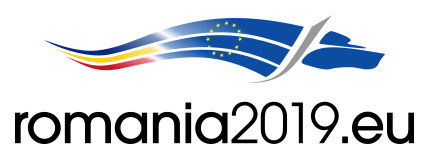 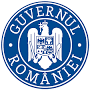  Nr.  370  /  21.01.2019RAPORT DE ACTIVITATE PE ANUL 2018        Direcţia de Sănătate Publică a Judeţului Arad reprezintă autoritatea de sănătate publică la nivel local care realizează politicile şi programele naţionale de sănătate, elaborează programe locale, organizează structuri medicale, evidenţe statistice pe probleme de sănătate, planifică şi derulează investiţiile finanţate de la bugetul de stat pentru sectorul sanitar. Organizează, coordonează, îndrumă activităţile pentru asigurarea sănătăţii populaţiei, acţionează pentru prevenirea şi combaterea practicilor care dăunează sănătăţii.        În vederea realizării misiunii sale Direcţia de Sănătate Publică urmăreşte îmbunătăţirea stării de sănătate a populaţiei şi realizarea unui sistem de sănătate modern şi eficient, compatibil cu sistemele de sănătate din celelalte ţări ale Uniunii Europene, pus permanent în slujba pacientului în vederea realizării următoarelor deziderate:respectarea dreptului la ocrotirea sănătăţii populaţiei;garantarea calităţii şi siguranţei actului medical;creşterea rolului serviciilor preventive;asigurarea accesibilităţii la servicii medicale; respectarea dreptului la libera alegere şi a egalităţii de şanse;aprecierea competenţelor profesionale şi încurajarea dezvoltării lor;transparenţa decizională.        Principalele priorităţi de acţiune în perioada imediat următoare sunt:realizarea efectivă a accesului egal al cetăţenilor la îngrijirile medicale de bază;creşterea calităţii vieţii, prin îmbunătăţirea calităţii şi siguranţei actului medical;apropierea de indicatorii de sănătate şi demografici ai ţărilor civilizate, în acelaşi timp cu scăderea patologiei specifice ţărilor subdezvoltate.        Situaţia actuală:         Starea de sănătate a populaţiei este determinată de accesul la sănătate, pe de o parte, şi de accesul la servicii de sănătate, pe de altă parte.        Accesul la sănătate depinde într-o mare măsură de factori externi sistemului de sănătate: factori genetici, factori de mediu, factori de dezvoltare economică, factori socio-culturali.         Accesul la îngrijiri de sănătate este influenţat aproape în totalitate de organizarea sistemului sanitar.         Accesibilitatea la servicii de îngrijire medicală este determinată de convergenţa dintre ofertă şi cererea de astfel de servicii, sau altfel spus, disponibilitatea reală a facilităţilor de îngrijiri comparativ cu cererea bazată pe nevoia reală pentru sănătate. Disparităţile în accesul la îngrijiri apar din cel puţin patru motive: etnice sau rasiale; economice, aici incluzând costurile directe suportate de populaţie (coplăţi, costuri legate de tratamente şi spitalizare) precum şi cele indirecte (cost transport, timpi de aşteptare); aşezare geografică inadecvată a facilităţilor de îngrijiri; calitatea inegală a serviciilor de acelaşi tip.        În judeţul Arad sunt evidenţiabile toate cele patru tipuri de inechităţi în accesul la serviciile de îngrijiri, ceea ce determină inechităţi în starea de sănătate a diferitelor grupuri de populaţie, a unor comunităţi din diferite zone geografice şi a grupurilor defavorizate economic. Aceste disparităţi se manifestă prin indicatori de bază ai stării de sănătate modeşti (speranţa de viaţă la naştere, mortalitatea infantilă, mortalitatea generală pe cauze de deces evitabile, grad de morbiditate, ani de viaţă în stare de sănătate) dar şi prin nivelul scăzut de informare privind factorii de risc şi de protecţie pentru sănătate sau sistemul de îngrijiri de sănătate şi pachetul de servicii de bază din România.        Sistemul de sănătate din România este de tip asigurări sociale şi are ca scop asigurarea accesului echitabil şi nediscriminatoriu la un pachet de servicii de bază pentru asiguraţi. În consecinţă, accesibilitatea la serviciile medicale constituie o preocupare continuă a decidenţilor din sănătate.        Factorii determinanţi care influenţează gradul de accesibilitate a populaţiei la serviciile de sănătate sunt în general reprezentaţi de: nivelul sărăciei, şomajul, ocupaţia, mediul de rezidenţă, statutul de asigurat în sistemul de asigurări sociale de sănătate, gradul de acoperire cu personal medical.        Prezentăm în cele ce urmează principalii furnizori de servicii medicale din judeţul Arad:Spitale:12 spitale din care 7 publice şi 5 private cu un total de 2.346 paturi.        b) Serviciul de Ambulanţă Judeţean Arad:1 staţie centrală plus 8 substaţii        c) Cabinete medicale de familie:283        d) Cabinete medicale de specialitate:351        e) Cabinete de stomatologie:381        f) Laboratoare medicale private:24        g) Farmacii private:102 în urban şi 102 în rural.        Evaluarea stării de sănătate a populaţiei judeţului Arad         Aşa cum rezultă din datele colectate de la furnizorii de servicii medicale (spitale, cabinete medicale de specialitate, etc.), prelucrate şi centralizate de către compartimentul Statistică şi Informatică în Sănătate Publică, indicatorii statistici ai stării de sănătate arată necesitatea implicării tuturor factorilor decizionali în optimizarea acestora.        Natalitatea        Rata brută de natalitate se situează în limita valorilor ultimilor ani, în 2018 înregistrându-se un indice de 8,8 la 1.000 locuitori. Sporul natural        Sporul natural al populaţiei rămâne negativ fiind de -4,0 în 2018.        Mortalitatea generală        Menţinerea indicelui de mortalitate generală ridicat se corelează cu populaţia îmbătrânită a judeţului şi profilul de morbiditate marcată de dominanta bolilor cardiovasculare, al tumorilor maligne şi nu în ultimul rând al bolilor aparatului respirator. Comparativ cu anii precedenţi rata mortalităţii generale se menţine la nivelul valorilor înregistrate în perioada de analiză.        Mortalitatea infantilă         Mortalitatea infantilă în 2018 a fost de 2,2 la 1.000 născuţi vii, cel mai scăzut nivel de la începutul seriei.          Concluzii şi măsuri:valorile crescute ale cancerului bronho-pulmonar, cel de sân şi de col uterin impun intensificarea acţiunilor de educaţie sanitară şi a celor de screening, în vederea conştientizării populaţiei privind riscurile şi metodele de prevenire pe de o parte şi depistarea acestor afecţiuni în stadii incipiente pe de altă parte;creşterea  semnificativă a numărului pacienţilor diagnosticaţi cu afecţiuni cronice, cu evoluţie de lungă durată, care implică cheltuieli crescute, subliniază necesitatea asigurării asistenţei medicale, profilactice şi curative cu implicarea atât a pacienţilor cât şi a întregului corp medical; implementarea Programelor Naţionale de Sănătate, în special a celor profilactice şi responsabilizarea specialiştilor coordonatori în ceea ce priveşte o analiză riguroasă a rezultatelor, în vederea corectării eventualelor disfuncţionalităţi care pot împiedica atingerea obiectivelor;atragerea specialiştilor în genetică medicală, dotarea cu aparatură performantă a secţiilor de obstetrică şi pregătirea suplimentară – dacă este cazul – a personalului, pentru a putea fi evidenţiate  la timp eventualele malformaţii congenitale şi anomalii cromozomiale depistabile;luarea măsurilor necesare pentru păstrarea în ţară a medicilor, atât absolvenţi cât şi specialişti;creşterea numărului de boli infecţioase cu cale de transmitere digestivă, subliniază importanţa şi necesitatea cunoaşterii şi respectării condiţiilor igienico-sanitare atât  în mediul familial cât şi în colectivităţi.                     Compartiment de supraveghere epidemiologică şi control boli transmisibilePN I.1  Programul naţional de vaccinare Vaccinarea populaţiei la vârstele prevăzute în Calendarul naţional de vaccinare       Activităţi implementate de DSP şi realizarea lor în 2018asigurarea preluării şi, după caz, a transportării vaccinurilor de la nivelul depozitului central,-  realizat în funcţie de repartiţiile aprobate pentru judeţ prin Ordin al Ministerului Sănătăţii;depozitarea şi distribuirea vaccinurilor către furnizorii de servicii medicale – realizat;supervizarea realizării catagrafiilor, estimarea cantităţilor de vaccinuri necesare şi utilizarea eficientă a vaccinurilor solicitate şi repartizate – realizat;S-a realizat centralizarea la nivel judeţean a  necesarului de vaccinuri pe vârste şi pe tip de vaccin şi  transmiterea acestuia la INSP/CNSCBT conform adresei MS nr. 14042 din 10/10.2018instruirea personalului medical vaccinator şi a mediatorilor sanitari, trimestrial şi ori de câte ori este nevoie, cu privire la modul de realizare şi raportare a vaccinărilor – realizat. În luna aprilie,  în contextul Săptămânii Europene a Vaccinării, a fost organizat un instructaj, la care au participat  medicii vaccinatori , asistenţii medicali comunitari precum şi mediatorii sanitari din judeţ, cu privire la evoluţia cazurilor de rujeolă  şi mobilizarea pacienţilor la cabinet în vederea vaccinarii sau recuperării la vaccinare. verificarea condiţiilor de păstrare a vaccinurilor, modul de administrare a acestora în condiţii de siguranţă maximă la nivelul furnizorilor de servicii medicale, înregistrarea şi raportarea vaccinărilor – realizat;identificarea comunităţilor cu acoperire vaccinală suboptimală, dispunerea şi organizarea de campanii suplimentare de vaccinare pentru recuperarea restanţierilor, atât prin intermediul medicilor de familie şi de medicină şcolară, cât şi cu sprijinul asistenţilor comunitari şi al mediatorilor sanitari – realizat. În luna decembrie Ministerul Sănătăţii a demarat o campanie suplimentară de vaccinare pe ţară, care se continuă şi în prezent, şi are ca scop vaccinarea copiilor cu vârste cuprinse între 9 luni şi 9 ani. Campania de vaccinare suplimetară se derulează prin intermediul medicilor de familie cu ajutorul asistenţilor medicali sanitari şi asistenţilor comunitari din judeţ;h) asigurarea funcţionării sistemului de supraveghere a reacţiilor adverse postvaccinale indezirabile (RAPI) în teritoriul de responsabilitate – realizat, permanent (nu au fost înregistrate cazuri de RAPI pe parcursul anului 2018);i) verificarea şi validarea înregistrării corecte şi complete a vaccinărilor în RENV – realizat permanent;j) realizează acţiunile de estimare a acoperirii vaccinale, conform metodologiei unice – realizat, în lunile februarie şi august;k) raportarea datelor privind acoperirile vaccinale conform metodologiei – realizat.        În luna februarie a fost evaluat lotul născuţilor din luna iulie 2016, respectiv 279 copii, dintre care au fost găsiţi ca nevaccinaţi corespunzător vârstei 81 de copii (29,03%), principalele motive ale nevaccinării fiind neprezentarea, contraindicatiile temporare.        În luna august a fost verificat în paralel cu lotul născuţilor din luna iulie 2017 şi lotul născuţilor din luna iulie 2016 (290 copii). Dintre aceştia din urmă, 70 (24,14%) copii au fost găsiţi nevaccinaţi corespunzător vârstei, motivul fiind neprezentarea  şi contraindicaţiile temporare.l) participarea la sesiuni de instruire organizate de CNSCBT şi/sau structurile de specialitate de la nivel regional-realizat conform convocărilor primite de la forurile ierarhice superioare - Realizat În luna iulie la Centrul Regional de Sănătate Publică Timișoara s- a desfășurat o întâlnire de lucru care a avut ca și tematică activitățile din programele naționale de sănătate publică ( adresa CRSPTM nr.4642/02.07.2018 ).m) asigurarea mentenanţei şi metrologizării spaţiilor frigorifice de păstrare a vaccinurilor la nivel judeţean - realizat în colaborare cu serviciul administrativ din cadrul DSP;n) participarea la studiul de evaluare a lantului frig pe baza metodologiei OMS - nu a fost cazul, judeţul Arad nu a fost selectat să participe la studiul de evaluare a lanţului frig;o) încheierea actelor adiţionale la contractele cu medicii de familie pentru administrarea vaccinurilor obligatorii pentru grupele de risc şi asigurarea decontării acestor servicii medicale la un tarif de 27 lei /serviciu de vaccinare pe baza raportului generat de RENV pentru intervalul 01.01.2018-31.03.2019 – realizat p) raportarea lunar a stocurilor de vaccinuri la Institutul Naţional de Sănătate Publică- realizat        2. Subprogramul de vaccinări opţionale pentru grupele de risc încheierea contractelor  cu medicii de familie pentru administrarea vaccinurilor opţionale pentru grupele de risc şi asigurarea decontarii acestor servicii medicale la un tarif de 27 lei / serviciu de vaccinare pe baza formularului standard de raportare lunară a vaccinărilor opţionale pentru intervalul 01.01.2018-31.03.2019– realizat asigurarea preluării şi, după caz, transportul vaccinurilor de la nivelul depozitului central, depozitarea şi distribuţia vaccinurilor către furnizorii de servicii medicale – realizat conform ordinelor de repartiție primite de la MSsupervizarea realizării catagrafiilor, estimarea cantităţilor de vaccinuri necesare şi utilizarea eficientă a vaccinurilor solicitate şi repartizate – realizat;centralizarea la nivel judeţean a necesarului de vaccinuri pe grupe la risc şi pe tip de vaccin şi transmiterea la INSP-CNSCBT – realizat. A fost solicitată  catagrafia pentru vaccinarea antigripala aferentă  sezonului 2018-2019 de la medicii de familie în vederea centralizării. S-a efectuat centralizarea trimestrială a necesarului de vaccin  VTA  și HPVDe asemenea în urma adresei CNSCBT Nr. 5308/25.04.2017 a fost centralizat trimestrial şi trimis necesarul de vaccin împotriva infecţiei cu HPV  pe număr de doze şi tip de vaccin.asigurarea instruirii personalului medical vaccinator si a mediatorilor sanitari, trimestrial şi ori de câte ori este nevoie, cu privire la modul de realizare şi raportare a vaccinărilor – realizat;identificarea grupelor populaţionale la risc, în situaţii epidemiologice deosebite şi/sau în urgenţe de sănătate publică de importanţă internaţională şi organizarea de campanii suplimentare de vaccinare prin intermediul medicilor de familie şi cu sprijinul asistenţilor comunitari şi ai mediatorilor sanitari – realizat; În contextul situaţiei epidemiologice din ţară, Ministerul Sănătăţii a dispus începerea unei campanii de vaccinare suplimentară la ROR, care cuprinde toţi copiii cu vârsta de 9 luni- 9 ani, campanie care se continuă și în prezent.verificarea şi validarea înregistrării corecte și complete a vaccinărilor pe baza formularelor standard de raportare – realizat permanent;verificarea condiţiilor de păstrare a vaccinurilor, modul de administrare a acestora în condiţii de siguranţă maximă la nivelul furnizorilor de servicii medicale, înregistrarea şi raportarea vaccinărilor – realizat;asigurarea funcţionării sistemului de supraveghere a reacţiilor adverse postvaccinare indezirabile (RAPI) în teritoriul de responsabilitate – realizat. Nu a fost inregistrat nici un caz de RAPI asigurarea mentenanţei şi metrologizării spaţiilor frigorifice de păstrare a vaccinurilor la nivel judeţean – realizat;raportarea lunară a stocurilor de vaccinuri la Institutul Naţional de Sănătate Publică – realizat.   PN I. 5     Programul naţional de supraveghere şi control al infecţiilor  nosocomiale şi monitorizare a utilizării antibioticelor şi a antibiotico-rezistenţei        Începând din trimestrul III al anului 2016  Spitalul Clinic Judeţean de Urgenţă Arad a intrat în sistemul de raportare de tip sentinelă a infecţiilor nosocomiale.        Atribuţiile Direcţiei de Sănătate Publică Judeţene în cadrul Programului naţional de supraveghere şi control al infecţiilor nosocomiale şi a antibiotico-rezistenţei:participă la implementarea, derularea şi evaluarea activităţilor specifice Programului naţional de supraveghere şi control al infecţiilor nosocomiale şi rezistenţei microbiene în conformitate cu metodologiile specifice- realizat în colaborare cu medicul epidemiolog din cadrul Spitalului Clinic Judeţean de Urgenţă Arad;centralizează datele de supraveghere a infecţiilor nosocomiale de la nivelul unităţilor sanitare care derulează programul în conformitate cu metodologia specifică- realizat; asigură instruirea metodologică în conformitate cu metodologia transmisă- nu a fost cazul; acordă consultanţă de specialitate unităţilor sanitare, în vederea implementării activităţilor din Programul naţional de supraveghere şi control al infecţiilor nosocomiale şi rezistenţei microbiene;transmit datele de supraveghere centralizate de la nivelul unităţilor sanitare în funcţie de metodologia specifică la INSP - centrele regionale de sănătate publică Bucureşti, Cluj, Iaşi, Timişoara- realizat lunar şi trimestrial;realizează activităţi de monitorizare a supravegherii infecţiilor nosocomiale în unităţile sanitare- realizat;        În cursul anului 2018, în judeţul Arad s-au înregistrat 410 infecţii nosocomiale raportate în sistem nesentinelă lunar către CRSP Timişoara.   PN IV  .3   Programul naţional de transplant de organe, ţesuturi şi celule de origine umană       La nivelul judeţului Arad activitatea de transplant de organe, ţesuturi şi celule de origine umană se realizează prin intermediul secţiei de ATI din cadrul Spitalului Clinic Judeţean de Urgenţă.     Atribuţii ale Direcţiei de Sănătate Publică Judeţene în cadrul programului:centralizează trimestrial, cumulat de la începutul anului şi anual indicatorii specifici raportaţi de către unitatea de specialitate ( Spitalul Clinic Judeţean de Urgenţă) – realizat trimestrial, centralizarea anuală este în lucru;transmite Agenţiei Naţionale de Transplant trimestrial, cumulat de la începutul anului şi anual indicatorii specifici – realizat;monitorizează consumul de materiale sanitare, medicamente precum şi stocurile raportate de unitatea de specialitate – realizat;transmite Agenţiei Naţionale de Transplant lunar, cumulat de la începutul anului, situaţia centralizată a stocurilor – realizat;transmite trimestrial situaţia centralizată a stocurilor însoţită de balanţa de stocuri cantitativ-valorică raportată de unitatea care implementeză programul – realizat;întocmeşte un raport de activitate centralizat trimestrial respectiv anual, pe baza rapoartelor de activitate transmise de coordonatorul din unitatea de specialitate care derulează programul, pe care îl trimite ulterior Agenţiei Naţionale de Transplant – realizat.   În  decursul anului    la Spitalul Clinic Judeţean de Urgenţă  au fost identificaţi mai mulți pacienți cu scor Glasgow< 7 care au fost monitorizați și urmăriți ca și potențiali donatori, cazuri care nu s-au finalizat datorită neajungerii la diagnosticul de moarte cerebrală. În luna noiembrie au fost revizuite protocoalele specifice activității de transplant de la nivelul unității, respectându-se legislația în vigoare. Au fost efectuate demersurile necesare pentru obținerea reacreditării, iar în luna decembrie a avut loc vizita de verificare a condițiilor de acreditare.         Alte activităţi:        În anul 2018 au fost întocmite 191 referate de evaluare, din care 136 în vederea eliberării autorizaţiei sanitare de funcţionare, 55 referate pentru vizare anuală/certificarea conformităţii pentru unităţi sanitare cu paturi şi ambulatorii.        Au fost eliberate 3  notificări pentru avize de construcţie (extindere şi modernizare unităţi sanitare cu paturi, etc.).        În judeţul Arad funcţionează 11 unităţi sanitare cu paturi  (spitale) autorizate (7 unităţi sanitare de stat, 4 unităţi sanitare private), toate cu autorizaţie sanitară de funcţionare/viza anuală în termen. 2 Programul naţional de supraveghere şi control al bolilor transmisibile prioritareActivităţi implementate la nivelul compartimentului de epidemiologie din DSP:  1. Supravegherea bolilor transmisibile prevăzute în reglementările legale în vigoare prin culegerea, validarea, analiza, interpretarea şi raportarea datelor epidemiologice în conformitate cu prevederile Hotărârii nr. 589/2007 privind stabilirea metodologiei de raportare şi de colectare a datelor pentru supravegherea bolilor transmisibile, ale Ordinului ministrului sănătăţii nr. 1466/2008 pentru aprobarea circuitului informaţional al fişei unice de raportare a bolilor transmisibile şi metodologiile specifice de supraveghere elaborate de CNSCBT;În Registrul Unic electronic au fost validate şi introduse în anul 2018 un număr de 240 fişe de boală transmisibilă prioritară, din care au fost validate 240, care  au fost clasificate final conform tabelelor:2. Supravegherea bolilor transmisibile considerate probleme de sănătate publică locală, sub coordonarea structurilor de specialitate din centrele regionale de sănătate publică – Nu au fost înregistrate astfel de situații pe parcursul anului 2018.Instituirea şi aplicarea măsurilor de prevenire şi control a focarului de boală transmisibilă, inclusiv focare de tuberculoză cu mai mult de 3 cazuri: efectuarea anchetei epidemiologice, depistarea contacţilor / populaţiei la risc, recoltarea probelor biologice, efectuarea tratamentului profilactic, conform metodologiilor specifice de supraveghere, notificarea şi raportarea, efectuarea dezinfecţiei în colaborare cu reţeaua de asistenţă primară:În luna ianuarie 2018,  în Comuna Hălmagiu,  a evoluat un focar familial de trichineloză, cu 10 cazuri de boală, prin consum de carne netestată trichineloscopic. S-a efectuat ancheta epidemiologică pentru depistarea contacților familiali ai cazurilor de boală, focarul fiind monitorizat de Direcția de Sănătate Publică, medicul infecționist și medicul de familie al pacienților.În luna mai în județul Arad, localitatea Curtici, a început să evolueze un focar de TBC cu 3 cazuri confirmate, într-o fabrică de producție airbag-uri.  Cazurile au fost izolate pe secția de Pneumologie a Spitalului Clinic Judeţean de Urgență Arad, pentru a beneficia de tratament de specialitate. S-a efectuat ancheta epidemiologică, au fost depistați contacții care au fost îndrumați către Dispensarul TBC pentru efectuarea de radiografii, s-a dispus efectuarea unor proceduri de dezinfecție cu substanțe biocide cu acțiune pe mycoplasme, educație sanitară. În luna iulie în localitatea Țipari a evoluat un focar de hepatita A cu 3 cazuri confirmate. Cazurile au fost izolate pe secția de Boli Infecțioase  a Spitalului Clinic Judeţean de Urgență Arad, pentru a beneficia de tratament de specialitate. S-a efectuat ancheta epidemiologică , au fost depistați contacții, iar copiii cu vârsta cuprinsă între 1-15 ani au beneficiat de vaccinare, s-a făcut educație sanitară populației, dezinfecție, s-au recoltat probe de apă din fântâni. Focarul a fost declarat închis în data de 20.08.2018.Tot în luna iulie în localitatea Pâncota a evoluat alt focar de hepatită A. Cazurile au fost izolate în spital. S-a demarat  ancheta epidemiologică , au fost depistați contacții, iar copiii  au beneficiat de vaccinare, s-a făcut educație sanitară populației, dezinfecție. Focarul a fost declarat închis  în data de 16.10.2018.În trimestrul IV în Județul Arad au evoluat 3 focare de hepatită A: un focar familial cu 7 cazuri în localitatea Pâncota, cu debut în 26.09.2018, un focar familial Arad cu 4 cazuri cu debut în 01.11.2018 și un focar de colectivitate în localitatea Caporal Alexa cu 6 cazuri și debut în 01.11.2018. Toate cazurile confirmate  au fost izolate în spital. S-a demarat  ancheta epidemiologică, au fost depistați contacții, iar copiii  au beneficiat de vaccinare, s-a făcut educație sanitară populației, dezinfecție. 4.  Realizarea activităţilor epidemiologice în situaţii de urgenţă provocate de calamităţi naturale, precum inundaţii, cutremure şi altele asemenea, în colaborare cu reţeaua de asistenţă medicală primară şi de specialitate şi cu administraţia publică locală, conform practicilor epidemiologice curente– nu a fost cazul în anul 2018;5.  Desfăşurarea acţiunilor speciale de depistare activă şi prevenire a bolilor transmisibile în comunităţi la risc, cu colaborarea Centrului Regional de Sănătate Publică, după caz - nu a fost cazul în anul 2018;6.  Încheierea de contracte de prestări servicii medicale cu medicii de familie şi asigurarea decontării serviciilor medicale de inoculare vaccin: vaccin hepatitic A pediatric, tifoidic, tetanic, hepatitic B tip adult pentru contacţii cazurilor, în caz de focar sau în situaţii de urgenţă provocate de calamităţi naturale, precum inundaţii, cutremure şi altele asemenea – realizat. Au fost încheiate contracte cu medicii de familie pentru decontarea serviciilor de vaccinare în cazul focarelor de hepatită A. A fost încheiat contract de prestări servicii cu Laboratorul Institutului Cantacuzino pentru asigurarea diagnosticului etiologic pentru bolile transmisibile prioritare pentru care DSP Arad prin laboratorul propriu nu poate asigura testarea.7. Organizarea de instruiri ale personalului medico-sanitar şi ale mediatorilor sanitari cu privire la prevenirea, depistarea, raportarea şi controlul bolilor transmisibile, precum şi cu privire la vaccinarea populaţiei din grupele expuse la risc : - realizat.În luna februarie 2018 cu sprijinul Compartimentului de Promovare a Sănătății al DSP Arad a fost organizată o campanie locală de informare a populației cu privire la evoluția gripei din județul Arad, campanie căreia i s-au alăturat  medicii de familie, asistenții comunitari și mediatorii sanitari. Cu acest prilej a fost reamintită cadrelor medicale și „Metodologia de supraveghere a gripei, infecțiilor respiratorii acute și SARI”  precum si aplicarea măsurilor de protecție care se impun.Cu ocazia Săptămânii Europene a vaccinării a fost organizată o întâlnire, cu privire la importanța vaccinării, întâlnire la care au participat o parte din medicii de familie din județ, asistenții comunitari, mediatorii sanitari ocazie cu care a fost adusă în discuție și s-a insistat asupra vaccinării ROR  a copiilor. În luna mai  împreună cu Compartimentul de promovare a sănătății al DSP Arad, a fost realizat un instructaj cu cadrele medicale medii referitor la vectori ca risc de transmitere a unor boli infecțioase ( boala Lyme, boala West-Nile) precum și importanța cunoașterii și aplicării măsurilor de protecție care se impun. În luna iulie cu ocazia Zilei Mondiale de Luptă împotriva Hepatitei a fost organizat un instructaj, la care au participat medicii de familie, asistenții comunitari și mediatorii sanitari din județ, privind necesitatea respectării metodologiei de supraveghere în vigoare precum si aplicarea măsurilor de protecție care se impunÎn lunile noiembrie și decembrie împreună cu Compartimentului de Promovare a Sănătății al DSP Arad au fost organizate campanii locale , care au avut ca și tematică gripa și infecțiile virale respiratorii pentru sezonul 2018-2019, la care au participat o parte dintre medicii de familie din județ, ocazie cu care a fost reamintită metodologia de supraveghere a infecțiilor respiratorii precum si aplicarea măsurilor de protecție care se impun8.  Achiziţionarea testelor şi reactivilor necesari pentru diagnosticul bolilor transmisibile prioritare - realizat permanent pe parcursul anului 2018, la solicitarea medicului coordonator al Laboratorului DSP Arad;9.  Depistarea, verificarea şi raportarea alertelor naţionale, participarea la verificarea alertelor internaţionale şi asigurarea răspunsului rapid –nu a fost cazul în 2018;10. Asigurarea/continuarea activităţilor în vederea acreditării/menţinerii acreditării laboratoarelor de microbiologie şi participarea la realizarea indicatorilor de evaluare a performanţelor de laborator în materie de supraveghere a bolilor transmisibile-au fost realizate controale externe ale laboratorului de microbiologie;11. Asigurarea schimbului de informaţii specific şi colaborarea interjudeţeană în probleme epidemiologie -a fost realizat în mod permanent schimbul de informaţii epidemiologice  privind cazuri sporadice sau aparţinând unui focar de boală transmisibilă  (cu judeţele Timis, Hunedoara, Brașov, etc.);12. Organizarea şi participarea la derularea unor activităţi antiepidemice solicitate de CNSCBT sau dispuse de către DGAMSP– nu au fost solicitări în acest sens în anul  în anul 2018;13. Participarea la realizarea de studii organizate de INSP prin CNSCBT şi/sau CRSP conform metodologiilor de derulare a studiilor-realizat. În luna octombrie Ministerul Sănătății, Institutul Național de Sănătate Publică, Organizația Mondială a Sănătății în colaborare cu Direcțiile de Sănătate Publică Județene și medicii de familie  au demarat derularea unui studiu care a avut ca și scop identificarea cauzelor mortalității datorate rujeolei. Studiul s-a desfășurat în luna noiembrie la nivelul județului. 14. Achiziţionarea medicamentelor, vaccinurilor, dezinfectanţilor, materialelor sanitare, echipamentelor de protecţie necesare pentru intervenţie în caz de focar /epidemie de boală transmisibilă sau situaţii de risc epidemiologic în scopul constituirii şi întreţinerii rezervei antiepidemice - a fost reconstituită rezerva antiepidemică (articolele prevăzute în Ordinul MS 1254 din 2005), în limita fondurilor disponibile ale programului PN I. 2 şi a ofertei furnizorilor.I.3. Programul naţional de prevenire, supraveghere şi control al infecţiei hiv/sida  Activităţi implementate la nivelul DSP şi stadiul realizării lor în 2018:  1. Efectuarea screening-ului infecţiei HIV/SIDA la femeile gravide şi persoanele din grupele de risc pentru infecţia HIV/SIDA, cu utilizarea testelor de screening rapide şi tip ELISA HIV(1+2) – nerealizat prin lipsa de adresabilitate a gravidelor către Laboratorul DSP Arad;  2. Asigurarea confirmării infecţiei HIV/SIDA pentru gravidele şi persoanele din grupele de risc cu rezultat pozitiv la screening-ul infecţiei HIV/SIDA-realizat, permanent;  3. Îndrumarea gravidelor şi persoanelor din grupele de risc cu rezultat pozitiv la testare către specialistul infecţionist din teritoriu în vederea evaluării clinico-imunologice – realizat, permanent;  4. Realizarea distribuirii testelor de screening rapide sau de tip ELISA HIV(1+2), după caz, către unităţile sanitare implicate în testarea infecţiei HIV/SIDA - realizat, în limita aprovizionării prin achiziţie centralizată a testelor;  5. Colectarea din teritoriu a raportărilor privind screeningul infecţiei HIV/SIDA, analizarea rezultatelor şi transmiterea indicatorilor, precum şi a rezultatelor analizei efectuate către Unitatea de asistenţă tehnică şi management - realizat;  6. Colectarea fişelor de raportare a cazurilor noi de HIV şi transmiterea acestora Compartimentului de monitorizare şi raportare a infecţiei HIV din cadrul Institutului Naţional de Boli Infecţioase "Prof. dr. Matei Balş"- realizat;  7. Organizarea la nivel teritorial a campaniilor de informare-educare- comunicare-realizat;  8. Asigurarea distribuirii seringilor de unică folosinţă şi acelor necesare activităţilor de schimb de seringi în scopul prevenirii transmiterii infecţiei HIV/SIDA la utilizatorii de droguri injectabile către unităţi sanitare care derulează programul-la nivelul judeţului Arad nu există un centru care să deruleze această activitate;  9. Estimarea anuală a necesarului de teste de screening rapide şi ELISA HIV(1+2) pentru diagnosticul infecţiei HIV/SIDA pentru activitatea proprie şi a unităţilor sanitare implicate în screening-ul infecţiei HIV/SIDA şi transmiterea acestuia către Unitatea de asistenţă tehnică şi management-realizat.I.4. Programul naţional de prevenire, supraveghere şi control al tuberculozeiActivităţi derulate la nivelul DSP şi realizarea lor în anul 2018:  1. Efectuarea, în cadrul programului de prevenire şi control al infecţiei cu HIV, a  testării HIV pentru pacienţii suspecţi/confirmaţi cu tuberculoză, pentru unităţi medicale care nu au posibilitatea de testare HIV - realizat, prin teste tip ELISA HIV 1 şi 2;        2. Coordonarea investigaţiei epidemiologice şi aplicarea măsurilor în focarele cu minimum 3 cazuri, depistate în colectivităţi, precum şi măsurile de control în focar în conformitate cu prevederile titlului C punctul 2, subpunctul 2.3. din Programul naţional de supraveghere şi control al bolilor transmisibile prioritare – realizat. În luna mai în județul Arad, Localitatea Curtici, a început să evolueze un focar de TBC cu 3 cazuri confirmate, într-o fabrică de producție airbag-uri.  Cazurile au fost izolate pe secția de Pneumologie a Spitalului Clinic Judeţean de Urgență Arad, pentru a beneficia de tratament de specialitate. S-a efectuat ancheta epidemiologică , au fost depistați contacții care au fost îndrumați către Dispensarul TBC pentru efectuarea de radiografii, s-a dispus efectuarea unor proceduri de dezinfecție cu substanțe biocide cu acțiune pe mycoplasme, educație sanitară.   3. Raportarea la INSP - CNSCBT a focarelor cu minim 3 cazuri, depistate în colectivităţi, pe formularul furnizat de CNSCBT- Realizat  4. Colaborarea cu reţeaua de pneumoftiziologie la instruirea personalului medical pentru aplicarea prevederilor programului – nu au fost organizate instruiri cu participarea reprezentantului DSP;  5. Monitorizarea la nivel judeţean a derulării activităţilor acestui domeniu, în colaborare cu medicul coordonator judeţean TB - realizat, permanent;  6. Asigurarea împreună cu coordonatorul tehnic judeţean a repartiţiei fondurilor alocate programului, pentru unităţile sanitare de pneumoftiziologie din judeţ - realizat;  7. Asigurarea, împreună cu coordonatorul tehnic judeţean, a corectitudinii în înregistrarea şi raportarea datelor epidemiologice privind infecţia TB, precum şi a indicatorilor specifici programului - realizat, permanent.AP-ENDOÎn conformitate cu Ordinul Ministerului Sănătăţii  Nr. 875 din 10 iulie 2015 privind aprobarea modului de administrare, finanţare şi implementare a acţiunilor prioritare pentru tratamentul endoscopic al pacienţilor critici cu hemoragie digestivă superioară şi protezare endoscopică digestivă, în anul  2018 au fost derulate prin unitatea sanitară desemnată din judeţul Arad (Spitalul Clinic Judeţean de Urgenţă Arad) activităţile specifice  programului AP-ENDO, respectiv Tratamentul hemoragiilor digestive superioare.                             Atribuţiile Direcţiei de Sănătate Publică judeţeană în vederea derulării şi monitorizării AP-ENDO:  a) centralizarea trimestrial (cumulat de la începutul anului) şi anual a indicatorilor specifici AP-ENDO raportaţi de spitale în condiţiile prezentului ordin-realizat trimestrial, în curs de centralizare -anual;  b) transmit Serviciului medicină de urgenţă pe suport hârtie şi în format electronic la adresa de e-mail endoscopie@ms.ro, trimestrial şi anual, în primele 20 de zile calendaristice după încheierea perioadei pentru care se face raportarea, indicatorii prevăzuţi în cadrul AP-ENDO – realizat trimestrial, în curs de realizare-anual;  c) monitorizează modul de derulare al AP-ENDO - realizat;  d) verifică organizarea evidenţei nominale a beneficiarilor AP-ENDO, pe bază de cod numeric personal, de către unităţile de specialitate care derulează AP-ENDO, cu respectarea prevederilor legale referitoare la protecţia persoanelor cu privire la prelucrarea datelor cu caracter personal şi libera circulaţie a acestor date - realizat;  e) întocmesc un raport de activitate centralizat trimestrial, respectiv anual, pe baza rapoartelor de activitate transmise de coordonatorii locali din spitalele care derulează AP-ENDO – realizat trimestrial, în curs de realizare raportul anual;  f) transmit Serviciului medicină de urgenţă, pe suport hârtie şi în format electronic la adresa de e-mail endoscopie@ms.ro, până la sfârşitul lunii următoare celei încheierii trimestrului pentru care se face raportarea, raportul de activitate - realizat;  g) transmit Serviciului medicină de urgenţă, pe suport hârtie şi în format electronic la adresa de e-mail endoscopie@ms.ro, până la data de 15 iulie a anului curent, fundamentarea necesarului de resurse pentru anul următor-se va realiza până la data prevăzută.                 Compartimentul de evaluare a factorilor de risc din mediul de viaţă şi de muncă – Colectivul de Igiena MediuluiActivități desfășurate în cadrul Programului Național de Sănătate IIToate activitățile s-au desfășurat în baza metodologiilor transmise INSPB- CNMRCM, cu încadrarea în bugetul aprobat pentru anul 2018.Domeniul 1: 1. Protejarea sănătăţii şi prevenirea îmbolnăvirilor asociate factorilor de risc din mediul de viaţă 	1.1.Protejarea sănătăţii publice în relaţie cu igiena apei  Aceste activități cuprind:- supravegherea calităţii apei potabile distribuite în sistem centralizat în zonele de aprovizionare mari   ( ZAP mari);- supravegherea calităţii apei potabile distribuite în sistem centralizat în zonele de aprovizionare mici (ZAP mici);- supravegherea calităţii apei de fântână şi a apei din arteziene de utilizare publică;- monitorizarea apelor potabile îmbuteliate, altele decât apele minerale naturale sau decât apele de izvor.A) Supravegherea calitatii apei potabile furnizate în sistem centralizat se realizează prin efectuarea monitorizării de audit, efectuată de către Direcţiile de Sănătate Publică teritoriale și a monitorizării operaţionale de către producătorul/distribuitorul de apă potabilă, în conformitate cu legislaţia din domeniu. În anul 2018 au fost monitorizate  30 zone de aprovizionare cu apă potabilă în sistem centralizat , dintre care 12 sisteme care aprovizionează peste 5000 de locuitori( ZAP mari) și 18 sub acest barem (ZAP mici). Pentru monitorizarea de audit a calității apei potabile distribuite prin sisteme publice,  s-au prelevat și efectuat determinări în Laboratorul DSP Arad după cum urmează:- 1001 probe cu 2261 determinări microbiologice, din care 1 probă a fost neconformă.-1005 probe cu 1349 determinări fizico-chimice, cu 35 de probe neconforme datorită parametrului Clor rezidual liber și total și anume : 29 determinări sub 0,1mg/l și 6 determinări peste 0,5 mg/l . Procentual , neconformitățile reprezintă 2,59%.De asemenea au fost efectuate 80 de prelevări pentru determinări ale parametrilor care nu pot fi examinați în laboratorul DSP ( Benzen, Bromați, Hidrocarburi aromatice policiclice, Compuși organici volatili, Trihalometani, metale grele, Dicloretan, Tetracloretan, Tricloretana, Tetracloetena,Pesticide, Radioactivitate). Pentru acești parametri toate probele au fost conforme. Pentru neconformitățile depistate, au fost notificați ( informați imediat telefonic și apoi în scris) operatorii ZAP respective și Serviciul de Control în Sănătate Publică al DSP Arad. Operatorii au acționat imediat, conform planului/procedurii de intervenție și au corectat neconformitățile, informând DSP Arad despre cauzele neconformării și măsurile întreprinse, inclusiv prin buletine de analiză.În conformitate cu metodologia INSPB privind ZAP mici/2018, pe lângă monitorizarea de audit curentă, au fost prelevate 5 probe din 5 ZAP  pentru determinarea Hidrocarburilor aromatice policiclice și  10 probe din 10 ZAP pentru determinarea Compușilor organici volatili. Toate probele au fost conforme.Facem mențiunea că nu am înregistrat nici un episod epidemiologic cu afecțiuni legate de consumul de apă. B) Supravegherea calităţii apei de fântână şi a apei arteziene de utilizare publică:Au fost catagrafiate fântânile publice/artezienele/izvoarele de la nivelul celor 79 UAT din județ și s-au prelevat probe de apă din 50 de fântâni/arteziene/izvoare pentru analize. Determinările au fost efectuate cu laboratorul propriu, cu excepția parametrului Arsen care a fost efectuat de laboratorul DSP Bihor. Rezultatele au fost centralizate și transmise coordonatorului sintezei - CRSP Iași.  -	Număr de fântâni publice/surse arteziene identificate : 354 ;-	Număr de fântâni publice/surse arteziene identificate evaluate dpdv a calităţii apei: 50 dintre care 23 sunt arteziene; -	Număr de probe de apă : 100 (fizico-chimic și microbiologic);-	Parametri analizaţi pentru fiecare sursă : 16, din care 5 parametri microbiologici, 11 fizico-chimici; pentru 23 de arteziene a fost determinat și parametrul Arsen.-	Număr de fântâni publice/surse arteziene, pentru care calitatea apei este conformă: 4-	Număr de fântâni publice/surse arteziene, pentru care calitatea apei este neconformă : 46-Total determinări efectuate : 823- Total arteziene în care parametrul Arsen a fost peste limita admisă de Legea nr. 458/2002, actualizată : 20Parametrii neconformi, în ordine descrescătoare, au fost: NTG, Bacterii coliforme, E. Coli, Enterococ, Arsen, Mangan, Nitriți, Nitrați, Fier, Turbiditate.     DSP Arad a notificat în scris 15 UAT-uri , 14 medici de familie și a  desfășurat 6 acțiuni de educație pentru promovarea sănătății, în conformitate cu Legea nr. 458/2002, republicată și actualizată, privind calitatea apei potabile  și a H.G nr. 974/2004 ,actualizată, pentru aprobarea Normelor de supraveghere, inspecţie sanitară şi monitorizare a calităţii apei potabile şi a Procedurii de autorizare sanitară a producţiei şi distribuţiei apei potabile, astfel:      1. Primăriile, pentru: - a asigura avertizarea populaţiei prin afişarea, la loc vizibil şi protejat, a înscrierilor «apa este bună de băut» sau «apa nu este bună de băut» sau «apa nu este bună de folosit pentru sugari şi copiii mici», după caz, și să asigure apă potabilă fără plată pentru sugari şi copiii mici până la 3 ani care folosesc apă din aceste fântâni, în cazul în care apa din fântânile şi izvoarele publice are concentraţia de nitraţi mai mare decât valoarea prevăzută în lege;- să procedeze la curățarea și dezinfecția imediată a fântânilor care prezintă doar parametrii microbiologici neconformi, cu substanțe dezinfectante care au aviz/autorizație emisă de Comisia Națională pentru Produse Biocide, după care să revină cu o solicitare pentru reanalizarea apei în Laboratorul DSP Arad.- să procedeze la curăţarea, dezinfecţia şi verificarea periodică a potabilităţii apei din toate fântânile/artezienele aflate pe domeniul public al UAT, cu respectarea prevederilor Ordinului Ministerului Sănătăţii nr. 119/2014 pentru aprobarea Normelor de igienă şi sănătate publică privind mediul de viaţă al populaţiei, art. 27.    2. Medicii de familie, din localităţile în care apa din fântânile şi izvoarele publice este necorespunzătoare, au fost notificați în scris că au obligația să informeze pacienţii asupra riscurilor pentru sănătate ale folosirii unei ape de băut de calitate necorespunzătoare şi asupra măsurilor pe care aceştia  trebuie să le ia pentru a-şi proteja sănătatea.     Facem mențiunea că în județ nu s-a înregistrat niciun caz de methemoglobinemie acută la sugari/copil mic. C) Monitorizarea apelor potabile îmbuteliate altele decât apele minerale naturale sau decât apele de izvor.În județ funcționează o singură unitate care îmbuteliază apă de masă, autorizată sanitar și cu  produsele notificate.S-au prelevat probe de apă pentru determinări microbiologice şi fizico-chimice, efectuate de laboratorul DSP Arad  și CRSP Cluj. Nu au fost identificați parametri neconformi. Rezultatele au fost trimise la CRSP Târgu Mureș, conform metodologiei.1.2. Monitorizarea intoxicaţiilor acute cu monoxid de carbon, băuturi alcoolice, ciuperci, plante, sau alte produse toxice care nu se încadreaza în categoria produselor chimice.          S-au centralizat și raportat către CRSP Iași un număr de 34 de fișe intoxicații acute.1.3. Monitorizarea sistemului de gestionare a deşeurilor rezultate din activitatea medicală: Trimestrial au fost colectate datele de la unități , s-a completat macheta conform metodologiei  şi a fost trimisă  la CRSP Timişoara. Supravegherea produselor cosmetice :Au fost prelevate și trimise spre analiză un număr de 9 probe în vederea supravegherii pe piață a produselor cosmetice în relație  cu riscul pentru sănătate. Toate produsele prelevate sunt conforme. Evaluarea  activității  bactericide  și fungicide a  antisepticelor  și dezinfectantelor  chimice  din categoria TP 2A fost prelevat un produs TP 2, care a fost trimis spre analiză ,conform metodologiei. Produsul este conform Raportare Re-San-Med:Au fost introduse 1 fișă de raportare gușă endemicăAu fost introduse 2 fișe de schimbări climatice (hipotermii)Alte activităţi desfăşurate de personalul colectivului Igiena MediuluiFacem mențiunea că la aceste activități precum și la prelevarea de probe de apă, a participat și personalul din colectivele Igiena Alimentului și Igiena colectivităților de copii/tineretActivități desfășurate în baza OMS nr. 1030/2009   privind aprobarea procedurilor de reglementare sanitară pentru proiectele de amplasare, amenajare, construire şi pentru funcţionarea obiectivelor ce desfăşoară activităţi cu risc pentru starea de sănătate a populaţiei, actualizat, care presupun: verificarea documentației sau/și obiectivului, redactarea referatelor de evaluare, redactarea notificărilor/autorizațiilor sanitare de funcționare (ASF), inclusiv a notificărilor de respingere a eliberării lor. Concret:- Notificări de asistență de specialitate de sănătate publică (evaluare și redactare ):  1433- Notificări de asistență de specialitate de sănătate publică (evaluare și redactare ) pe proiecte cu accesare de fonduri europene: 203- Notificări de asistență de specialitate de sănătate publică eliberate pe domeniul igiena colectivităților de copii : 20- Notificări de certificare a conformității pentru obiective aflate în funcțiune: 13- Autorizații Sanitare de Funcționare (ASF) eliberate în baza referatului de evaluare :- 4 servicii de pompe funebre;- 4 sisteme de aprovizionare cu apă potabilă ;- 3  cămine pentru persoane vârstnice;- 1 centru de recuperare pentru persoane instituționalizate.- ASF (evaluare documentație și redactare) în baza declarației pe proprie răspundere (DPR): - unități de învățământ: 48 - unități pentru asistență socială fără cazare : 22           -  Viza anuală  sisteme de aprovizionare cu apă potabilă: 26Participarea unei persoane, timp de 5 zile, la verificarea condiţiilor igienico-sanitare ale unităţilor de învăţământ în comisia mixtă,  împreună cu reprezentanţii Instituţiei Prefectului şi ai Inspectoratului Şcolar Judeţean Arad.O persoană a participat săptămânal la şedintele organizate de APM Arad privind întrunirile Comitetului Special şi Colectivului de Analiză Tehnică, prin care se solicită eliberarea avizelor şi autorizaţiilor pentru funcţionarea obictivelor cu impact asupra sănătăţii populaţiei .O persoană a participat săptămânal la 2 şedinte ale comisiei de urbanism de acord unic de pe lângă Primăria Municipiului Arad și la ședința comisiei de urbanism de acord unic de pe lângă Consiliul Județean Arad.O persoană a participat la 2 acțiuni de conștientizare a importanței vaccinării, cu precădere cu vaccin ROR, concretizate prin întâlniri cu cetățenii, la care au fost cooptați asistenții comunitari/mediatorii sanitari, reprezentanți ai UAT , medici de familie, reprezentanți ai cultelor, lideri ai unor comunități de romi.Acțiune de combatere a efectelor inundațiilor provocate de ploile din 20.07.2018, ocazie cu care au fost prelevate și analizate probe din 7 surse de apă din 3 localități (fântâni publice). Activitățile au constat în informări ale populației asupra măsurilor ce trebuie respectate în astfel de situații, dezin-fecția apei din 50 de fântâni, colectarea datelor de la autorități, 5 informări către MS și autorități locale.Prelevarea de probe de apă din piscine/stranduri/bazine de înot, pe baza contractelor operatorilor cu laboratorul DSP : 113 prelevări/0 necorespunzătoare.Au fost completate și transmise la APM Arad, matricele de monitorizare pentru semestrul I-2018 privind stadiul implementării acțiunilor/obiectivelor de care DSP este responsabil, incluse în Planul Local de Acțiune pe Mediu în  Arad și Planul Regional de Acțiune pe Mediu în  județul Arad.Întocmirea de informări privind situația calității apei potabile, condițiile igienico-sanitare din unitățile de învățământ către Colegiul prefectural, comitete județene și comisii județene instituite prin ordine de Prefect.10. O persoană a participat la Conferința Națională de Sănătate și Mediu la Institutul Național de Sănătate Publică București.Colectivul  de medicina  munciiI. Programului Naţional de Monitorizare a factorilor determinanţi din mediul de muncă - PN II, Domeniul 31.  Elaborarea modelului de raport de medicina muncii ca instrument de colectare standardizată  a datelor privind sănătatea lucrătorilor: conform metodologiei pentru 2018  din 01.08.2018 urma elaborarea formularelor de colectare a datelor (răspunde CRSPB, colaborează CNSISP) – dar DSP Arad nu a primit formulare pentru colectarea datelor pe parcursul anului 2018.Supravegherea respectării cerințelor minime legislative privind sănătatea și securitatea în muncă a lucrătorilor expuși la riscuri generate de vibrații (pentru anul 2018):-nr. formulare aplicate : 20 chestionare Anexa 1 si Anexa 2 /10 unități-un formular Anexa 4/un caz de BP din 2015. S-a trimis la INSPB raportarea /2018.3.   Evaluarea expunerilor profesionale la tricloretilena si tetracloretilena (percloretilena). -nr. chestionare completate = 19 din 3 unităti unde s-a identificat noxa             -3 buletine de determinari  de percloretilena/3 unităti  S-a trimis la INSPB raportarea cu 3 unități evaluate/2018  în județ (19  chestionare și 3 buletine de determinari).Riscul contactării tuberculozei pulmonare (ca boală profesională) la personalul angajat în unitățile sanitare din Romania:-Au fost completate și returnate  - 10 formulare din 10 unitati sanitare de stat cu paturi/2018. S-a trimis la INSPB raportarea /2018.Protejarea sănătății și prevenirea îmbolnăvirilor în expunerea la radiații ionizante și neionizante:-s-a continuat actualizarea evidenței expușilor profesional la radiații ionizante în 22 unități (actualizare tabel 3); s-au raportat 222 expuși la radiații ionizante, din 22 unități, examinați medical în 3 cabinete de medicina muncii, de către medici MM abilitați CNCAN (tabel 4).În ceea ce privește expunerea la radiații neionizante s-au completat 7 formulare în 7 unități (Anexa 2, tabel 1).Monitorizarea incidenței bolilor profesionale și a absenteismului medical prin boală profesională.Privind stabilirea caracterului de profesionalitate a cazurilor de boală semnalate, în vederea declarării bolilor profesionale, în conformitate cu legislaţia de sănătate şi securitate în muncă:- Au fost semnalate un număr de 19 de cazuri de suspiciune de boala profesională;- Au fost cercetate 19 cazuri semnalate, din judeţul nostru ;- Au fost declarate pe fişa BP2 17 cazuri dintre acestea, după cercetarea și confirmarea profesionalităţii lor. Două (2) cazuri nu au fost declarate, deoarece nu s-a confirmat profesionalitatea bolii, în urma cercetării lor, împreună cu reprezentantul delegat al Inspectoratului Teritorial de Muncă Arad.Cazurile noi de boli profesionale au fost raportate, conform cu legislația în vigoare și cu metodologia, la Centrul Național de Statistică și Informatică în Sănătate Publică București, Institutul Național de Sănătate Publică - Servicii de Sănătate și Conducere București Secția Medicina Muncii București, Casa Județeană de Pensii Arad - Compartimentul Accidente de Muncă și Boli Profesionale, Spitalul Clinic Județean de Urgență Arad - Secția Clinică de Medicina Muncii, Inspectoratul Teritorial de Muncă Arad.S-au înregistrat  0 (zero) zile ITM, pentru cazurile noi de boală profesională declarate în anul 2018, în ceea ce priveşte monitorizarea incidenţei bolilor profesionale şi a absenteismului medical prin boală profesională la nivel teritorial.Alte activităţi desfăşurate de personalul colectivului  de medicina  muncii 1. Pentru protejarea sănătăţii și prevenirea îmbolnăvirilor asociate factorilor de  risc ocupaţionali au fost efectuate acţiuni destinate rezolvării priorităţilor locale, constând în răspuns la solicitări diverse, colaborări cu alte instituţii, consilieri, expertizări la cerere, etc. şi anume:- au fost evaluate noxele profesionale (chimice, fizico-chimice și fizice) cu impact în expunerea profesională pentru judeţul Arad în 146 unităţi, cu 5304 determinări de noxe în total (3455 determinări de noxe chimice şi 880 determinări de pulberi) -  4335 determinări toxicologice în total /2018 -  dintre care 752, adică 17,4% au fost peste CMPT (concentrația medie ponderată pe 8 ore de schimb)  și  841 determinări de noxe fizice).2. Alte acţiuni destinate rezolvării priorităţilor locale au fost reprezentate de colaborări cu alte instituţii, constând în răspuns la solicitări diverse, colaborări cu alte instituţii, consilieri (colaborări cu I.T.M., pentru cercetarea şi declararea bolilor profesionale sau pentru cei încadrați în grupa a -II-a de muncă, conform legislației în vigoare, consfătuiri, informări/instruiri) - 19  acţiuni.Colectivul de Igiena AlimentuluiActivități desfășurate în cadrul Programului Național de Sănătate IIDomeniul 4- Protejarea sănătății publice prin prevenirea îmbolnăvirilor asociate factorilor de risc alimentari și de nutriție1. Monitorizarea calităţii suplimentelor alimentareAu fost catalogate un număr de 65 de suplimente alimentare în funcție de categoria de ingrediente din compoziție:-   15 suplimente alimentare cu vitamine și/sau minerale;- 21 suplimente alimentare cu vitamine și/sau minerale cu alte substanțe cu rol fiziologic și/sau nutrițional;- 29  suplimente alimentare cu alte substanțe. Au fost completate datele  în tabelele 1,2,3 din  Anexa I a metodologiei.           Au fost prelevate 2 probe de suplimente alimentare pentru determinarea Pb şi Cd care au fost trimise la Centrul Regional de Sănătate Publică Timișoara. Rezultatele sunt conforme.2. Monitorizarea alimentelor cu adaos de vitamine, minerale şi alte substanţe:Au fost identificate şi catalogate un numar de 30 de alimente cu adaos de vitamine, minerale și alte substanțe existente pe piața autohtonă, pe categorii de alimente: cereale, sucuri carbonatate, lapte și lactate. S-au consemnat cantităţile de vitamine, minerale şi alte substanţe adăugate. S-a verificat pe site-ul Ministerului Sănătății dacă alimentele identificate şi catalogate sunt notificate pentru a identifica alimentele cu adaos de vitamine, minerale și alte substanțe fără notificare și s-au introdus datele în tabele, conform metodologiei. Rezultatele au fost transmise la Centrul Regional de Sănătate Publică Timişoara.3. Supravegherea stării  de  nutriție şi a alimentaţiei populațieiAu fost completate un numar de 50 certificate de consimțământ al subiecților, 50 fișe de anchetă, 50 de fișe privind codul individual al fișei: consumul de alimente privind dieta pentru o zi și frecvența consumului alimentar pentru 50 de subiecți înscriși pe listele unui medic de familie din mediul rural din județul Arad. Pentru acest eșantion de 50 de persoane s-a evaluat starea de nutriție prin examinări de laborator: glicemie, colesterol, HDL, LDL colesterol, lipide serice, trigliceride, glicemie, Ca, Mg, sideremie și s-a evaluat stilul de viață privind activitatea fizică ( tipul de efort și durata acestuia), fumatul, consumul de alcool, consumul de suplimente alimentare și de sare. Au fost  introduse datele în Anexa din metodologie privind codificarea fișelor de anchetă, datele privind mortalitatea, mortalitatea specifică, morbiditatea specifică și au fost completate datele populaţionale pentru județul Arad.  Rezultatele au fost trimise la Centrul Regional de Sănătate Publică Cluj, responsabilul de sinteză.4.Evaluarea riscului chimic și bacteriologic al alimentelor destinate sugarilor și copiilor de vârstă mică, alimentelor destinate unor scopuri medicale speciale și înlocuitorilor unei diete totale pentru controlul greutății.Au fost transmise rezultatele pentru parametrii chimici: aluminiu, cadmiu, plumb, mercur, arsen, benzo(a)piren, staniu, micotoxină (Aflatoxină M1), Listeria monocitogenes, Salmonella spp, Cronobacter sakazakii și nitrați, pentru cele 9 probe de alimente cu destinație nutrițională specială prelevate . Rezultatele sunt conforme.5. Monitorizarea  alimentelor  tratate cu radiaţiiAu fost verificate  63  produse alimentare din punct de vedere al etichetării ( plante aromatice uscate, condimente, ingrediente vegetale uscate, suplimente alimentare vegetale) în  unele unități  având  profil alimentar din municipiul Arad și au fost prelevate 2 probe de aliment ( condimente –import state nonUE)  pentru detecţia  iradierii care au fost trimise la Institutul de Igienă și Sănătate Publică Veterinară București. Probele sunt conforme.Rezultatele au fost trimise la Centrul Regional de Sănătate Publică Iași.6. Monitorizarea  nivelului de iod din sarea iodata pentru consumul uman:S-au prelevat  un număr de 20  probe de sare iodată din unitățile de desfacere de produse alimentare care au fost trimise la Laboratorul  Direcției de Sănătate Publică Vâlcea pentru determinarea conținutului de iod și iodat de potasiu din sarea iodată. Patru probe au fost neconforme fapt pentru care a fost informat Serviciul de Control în Sănătate Publică pentru luarea măsurilor.Rezultatele au fost trimise la Institutul Național de Sănătate Publică București, împreună cu tabelul centralizator al probelor de sare iodată.7. Metodologie de   supravegherea  focarelor  TIA:Nu au fost raportate focare  TIA în anul 2018 în județul Arad.8. Monitorizarea  apelor  minerale  naturale  îmbuteliate: Au fost prelevate, conform metodologiei, 18 probe de ape minerale naturale ( 2 surse și 4 produe îmbuteliate) din localitatea Lipova, județul Arad, care au fost trimise pentru analize la Centrul Regional de Sănătate Publică Târgu Mureș, Direcția de Sănătate Publică Timiș, Direcția de Sănătate Publică Bihor, Centrul Regional de Sănătate Publică Cluj. Rezultatele au fost trimise la Centrul Regional de Sănătate Publică Târgu Mureș. Pentru analizarea parametrilor indicatori radiologici (activitatea alfa și beta globală) probele au fost trimise la Direcția de Sănătate Publică Sibiu. Toate probele sunt conforme. Rezultatele au fost transmise la Centrul Regional de Sănătate Publică Cluj.9. Evaluarea aportului de substanțe excitante din băuturi energizante:S-a prelevat 1 probă, conform metodologiei. Proba este conformă. Rezultatul a fost transmis la Centrul Regional de Sănătate Publică Cluj, coordonatorul sintezei..II.Alte activități desfășurate de personalul din cadrul colectivului de igiena alimentului: 1. Participare la ședințele  Comisiei  Județene pentru  analiza profesională a cauzelor deceselor și monitorizarea indicatorilor mortalității perinatale, infantile și 1-4 ani. 2. Participare la toate ședințele  Comisiei de monitorizare şi competenţă profesională pentru cazurile de malpraxis.3. Participare la Conferința Națională de Sănătate și Mediu la Institutul Național de Sănătate Publică București.Colectivul Igiena colectivităţilor de copii/tineretActivități desfășurate în cadrul Programului Național de Sănătate V1. Domeniul 3,  Obiectiv 1 : Evaluarea stării de sănătate a copiilor şi tinerilor –  s-au derulat  urmatoarele activități :   - evaluarea  condiţiilor igienico-sanitare din unităţile de învăţământ – au fost completate   21  fișe de evaluare;	- evaluarea nivelului de dezvoltare fizică a stării de sănătate pe baza examenelor medicale de bilanţ la copii şi tinerii din colectivităţile şcolare din mediul urban şi rural-37486 copii evaluaţi ;	-evaluarea morbidităţii cronice prin dispensarizare în colectivităţile de copii şi tineri - 23181 copii dispensarizaţi;	- identificarea, cuantificarea şi monitorizarea riscului specific pentru sănătate generat de comportamentul cu risc (YRBSS-A si B)- au fost centralizate un număr de 61 fișe YRBSS A și 300 de fișe YRBSS B;- supravegherea stării de sănătate a copiilor şi adolescenţilor din colectivităţi prin efectuarea  triajului epidemiologic, în anul 2018 – au fost triaţi un număr de 142075 de preşcolari şi elevi din unităţile de învăţământ  din judeţul Arad;Toate  activităţile vor continua și în cursul anului  2019, urmărind îmbunătăţirea condiţiilor igienico-sanitare din unităţile de învăţământ şi îmbunătăţirea stării de sănătate a copiilor şi tinerilor.Alte activități desfășurate de personalul colectivului Igiena colectivităţilor de copii/tineret1. În anul 2018 au fost verificate din punct de vedere igienico-sanitar unitaţile de învăţământ din judeţul şi municipiul Arad, prin sondaj, în acțiune comună cu reprezentanții Instituției Prefecturii Arad și reprezentanții Inspectoratului Școlar Județean:- aprovizionarea cu apă potabilă - starea grupurilor sanitare- aprovizionarea cu materiale de curăţenie şi dezinfecţie-starea cladirilor atât la exterior cât şi în interior- modul de evacuare a apelor reziduale- modul de îndepărtare a reziduurilor solide .Din totalul de 450 de unități de învățământ (autorizate pe corpuri de clădire) 68 funcționează fără autorizație sanitară datorită deficiențelor constatate. Situația unităților autorizate și cauzele neautorizării a făcut obiectul informărilor către Prefectura Arad, Ministerul Sănătății și Consiliul Județean Arad2. Au fost redactate 48 de autorizații sanitare de funcționare pentru unitățile de învățământ din județul Arad.3. S-a întocmit trimestrial raportul indicatorilor fizici și de eficiență din cadrul Programului Național V, Domeniul 3- s-a transmis la I.N.S.P. București.                 Compartimentul de evaluare şi promovare a sănătăţiiColectivul din cadrul Compartimentului de evaluare şi promovare a sănătăţii are în componenţă următoarele cadre medicale: 1 medic primar medicină generală, 1 medic specialist sănătate publică şi management şi 1 asistentă medicală de igienă. Ne-am subordonat metodologic Institutului Naţional de Sănătate Publică, prin Centrul Naţional de Evaluare şi Promovare a Stării de Sănătate şi structurile sale de specialitate din centrele regionale de sănătate publică.I.1. Campaniile de promovare a sănătăţii ,conform calendarului stabilit anual de INSP pentru celebrarea zilelor mondiale/europene şi campanii IEC cu teme stabilite pe baza unor priorităţi de sănătate specifice naţionale , au fost în nr. de 26 ( din totalul de 29 campanii IEC) şi au atins principalele probleme de sănătate a populaţiei cu ocazia:Campania IEC nr. 1Denumirea- Săptămâna Europeană de Prevenire a Cancerului de Col Uterin  Scop- Conștientizarea pe scară largă a populației feminine românești în privința căilor de limitare a riscului major de cancer cervicalObiective Diseminarea pe scară cât mai largă a cunoștințelor de nivel mediu (liceal) privind anatomia și fiziologia aparatului genital feminin și istoria naturală a cancerului de col uterin.Conștientizarea populației feminine, dar și a partenerilor de viață, în privința prevenției cancerului cervical, ce poate evita boli grave și salva vieți. Cunoașterea la nivele populaționale cât mai largi a factorilor de risc biologici și comportamentali (stil de viață) a căror amplitudine face din România cea mai defavorizată ţară din Europa, în privința cancerului cervical.  Difuzarea cât mai largă, ca loc și timp, nelimitată la Săptămâna Campaniei, a informațiilor privind principalul test de screening pentru cancerul cervical: testul Babeș-Papanicolau (BPN) ce poate asigura, cu sensibilitate și specificitate rezonabile și la un cost acceptabil,  depistarea bolii începând cu stadiul subclinic.Perioada  derulării :Săptămâna 28 ianuarie-3 februarieGrupul țintă 1 –studenţi/eleviNr. beneficiari 354Grupul țintă 2 - paciente/gravide Nr. beneficiari-87Grupul țintă 3 - cadre medicale Nr. beneficiari -31Grupul țintă 4 - populaţia generală  Nr. beneficiari -peste 2.220 persoaneActivități specifice Punerea la dispoziţie de materiale IECSeminarii tematice la școli, unităţi spitaliceşti, la  locurile de muncăcomunicat de presădistribuire de materiale prin mijloace media( facebook)materiale video cu prezentarea factorilor de risc, autoexaminarea sânuluidiscuţii libere cu toate categoriile din grupul ţintăPostere color A4(efectuate la imprimanta color, utilizând hârtie color copy)-pliant” saptamana europeana de prevenire a cancerului de col uterin ” -100 buc.- pliant” screening-ul cancerului de col uterin ” -50 buc.- pliant” virusul papilloma si cancerul de col uterin” -50 buc.-pliant « urmarirea si tratamentul dupa un test papanicolau anormal »-50 buc.-pliant « vaccinarea împotriva HPV si a cancerului de col uterin »-50 buc.Total cheltuieli:  din bugetul  PN V.1- 0 lei,  alte surse decât PNV.1- 0 leiCampania IEC nr. 2Denumirea :Luna Naţională de prevenire a canceruluiScop de a reduce numărul deceselor care pot fi prevenite în fiecare an, prin creșterea gradului de conștientizare în rândul publicului larg și prin impulsionarea guvernelor de a lua măsuri suplimentare împotriva canceruluiObiective : creșterea gradului de conștientizare asupra cancerului și pentru dezvoltarea unor strategii practice de abordare a poverii prin cancer.Perioada  derulării 01 februarie – 9 martie 2018Grupul țintă 1- elevi/studenţi, cadre didacticeNr. beneficiari - 3270 elevi şi 48 cadre didacticeGrupul țintă 2 -paciente/gravide Nr. beneficiari 354Grupul țintă 3- cadre medicaleNr. beneficiari 62Grupul țintă 4-populaţia generală Nr. beneficiari peste 2.210Activități specifice :comunicat de presă, distribuire de materiale prin mijloace media, prezentări power –point, materiale video cu prezentarea factorilor de risc, discuţii libere cu toate categoriile din grupul ţintă, distribuirea posterelor A4Materiale IEC utilizate (nr. și tip) Postere color A4 :-Vaccinarea împotriva HPV si a cancerului de col uterin-50 buc- Luna Naţională de prevenire a cancerului-100 buc- Noi putem. Eu pot-100buc.- Cancerul la copii semne de avertizare-200 bucTotal cheltuieli:  din bugetul  PN V.1- 0 lei , alte surse decât PNV.1- 0 lei Campania IEC nr. 3Denumirea :Ziua Internațională a Bolilor RareScopul este  de a pleda pentru mai multă cercetare în domeniul bolilor rareObiectiv –de a crește gradul de conștientizare a bolilor rare prin mii de evenimente în întreaga lumePerioada 20 februarie-6 martie  2018Grupul țintă 1 : eleviNr. beneficiari -2855elevi , cadre medicale- 7, cadre didactice: 17Activități specifice :comunicat de presă, distribuire de materiale prin mijloace media, prezentări power-point, materiale videoMateriale IEC utilizate (nr. și tip)Postere color A4 -Boli Rare În Europa-100 Buc Total cheltuieli:  din bugetul  PN V.1-0 lei , alte surse decât PNV.1-0 leiCampania IEC nr. 4Denumirea : Ziua Mondiala a Sănătăţii Orale Scop :promovarea sănătăţii orale şi prevenirea bolilor orale, ca una dintre acţiunile fundamentale pentru a rămâne sănătoşi.Obiective Creşterea numărului de persoane din grupul ţintă informate privind importanţa sănătăţii orale şi riscurile neglijării acesteia; Creşterea numărului de persoane care adoptă comportamente sănătoase în vederea menţinerii sănătăţii orale;Diseminarea de informaţii privind afecţiunile orale şi factorii de risc care contribuie la producerea acestora;Diseminarea de informaţii privind tehnicile corecte de periaj dentar;Transmiterea de recomandări populaţiei în vederea menţinerii sănătăţii orale.Perioada  derulării 20 martie-13 aprilie 2018.Grupul țintă 1- elevi, cadre didactice ,cadre didacticeActivități specifice :distribuirea materialelor informative, materiale video cu prezentarea tehnicii corecte de periaj, discuţii libere cu toate categoriile din grupul ţintăNr. beneficiari 3034 elevi, 2 cadre medicale, 66 cadre didacticeGrupul țintă 2 -populaţie general Nr. beneficiari 2750Materiale IEC utilizate (nr. și tip)- Infografic « Sănătate Orală » -100 buc- Pliant « Sănătate Orală » -200 bucTotal cheltuieli:  din bugetul  PN V.1-  844,9 RONCampania IEC nr. 5Denumirea :Ziua Mondială a Apei Scop- reducerea poluării mediului natural, determinant esențial al calității apei Obiective : -împiedicarea eliminării necontrolate în ape a materialelor plastice, deșeurilor solide, materiilor fecale ; -reducerea contaminării rezervelor de apă dulce cu produse farmaceutice, precum antimicrobienele și a unor micro-poluanți biochimici - ca efect al instalațiilor de sanitație și epurare necorespunzătoarePerioada  derulării 19-23 martie 2018Grupul țintă 1 elevi, cadre medicale, cadre didacticeActivități specifice : distribuirea materialelor informative(infografic) ; seminarii în şcoli cu subiectul “Calitatea apei de băut/îmbăiat depinde de reducerea poluării mediului, sanitaţia îmbunătăţită şi epurarea apelor uzate. Un rol asumabil de întreaga populație începând cu tineretul” ; material videoLocul derulării activității - sălile de clasă Nr. beneficiari 2496 elevi, 2 cadre medicale, 48 cadre didactice Grupul țintă 2 -populaţia generalăNr. beneficiari 2750Materiale IEC utilizate (nr. și tip) Infografic Apa-100 bucTotal cheltuieli:  din bugetul  PN V.1- 345,1 lei alte surse decât PNV.1-0 leiCampania IEC nr. 6Denumirea :Ziua Mondiala de Lupta Impotriva Tuberculozei Scop- creşterea conştientizării şi responsabilizarea atât a factorilor de decizie cât şi a populaţiei, referitor la problema TBC. Obiective Creşterea nivelului de informare şi conştientizare a populaţiei ţintă asupra modului de răspândire a bolii şi metodelor de prevenire, diagnostic şi tratament.Recunoaşterea TBC ca problemă de sănătate publică majoră.Perioada  derulării - 26 martie-13 aprilie 2018Grupul țintă 1- elevi, cadre medicale, cadre didacticeNr. beneficiari 2879 elevi, cadre medicale, 54 cadre didacticeGrupul țintă 2- populaţia generalăNr. beneficiari 3330Grupul ţintă 3- pacienţi,aparţinători care s-au prezentat la dispensarele TBCNr. beneficiari 1000Materiale IEC utilizate (nr. și tip) Infografic tuberculoză  -100 buc ; pliante tuberculoză- 300bucTotal cheltuieli:  din bugetul  PN V.1- 1094,8 RON lei Campania IEC nr. 7Denumirea - Ziua Mondială a SănătăţiiScop- Îmbunătăţirea stării de sănătate a populaţiei la nivel global, garant al creşterii speranţei de viaţă şi al reducerii sărăciei.Obiective - să inspire, să motiveze, să ghideze factorii de decizie şi alte persoane interesate în asumarea responsabilităţii în vederea atingerii acoperirii universale cu servicii de sănătate.Perioada  derulării :09  - 14 aprilie 2018Grupul țintă 1- eleviActivități specifice – prezentare power point, discuţii libere Nr. beneficiari – 790 elevi şi 9 cadre didacticeGrupul țintă 2 – populaţia generală-angajaţiActivități specifice - comunicat de presă ; distribuire de materiale prin mijloace media (facebook) ; prezentare power point, discuţii libere Nr. beneficiari – 630Grupul țintă 3 – populaţia generală- mame, gravide, lehuze, aparţinătoriNr. beneficiari -725Grupul țintă 4 - cadre medicale Nr. beneficiari - 162Materiale IEC utilizate (nr. și tip)poster color A4 – 20 buc., power-point – 8Campania IEC nr. 8Denumirea – Săptămâna  Europeană a Vaccinării Scop -  Creșterea acoperirii vaccinale, prin atragerea atenției și prin creșterea gradului de conștientizare asupra importanței vaccinării, cu un accent special pe grupurile vulnerabileObiectivecreșterea acoperirii vaccinale, mai ales prin abordarea grupurilor vulnerabile sau slab deservite;creșterea angajamentului față de vaccinare la nivel politic, profesional și personal;creșterea gradului de conștientizare cu privire la importanța vaccinării, în rândul părinților și al altor persoane care îngrijesc copii, profesioniștilor din domeniul sănătății, factorilor de decizie politică și al presei;creșterea succesului programelor de vaccinare, prin utilizarea metodelor de advocacy și a comunicării țintite.Perioada  derulării- în perioada 23-29 aprilie 2018.Grupul țintă 1- populaţia generală- angajaţiiActivități specifice - comunicat de presă ; distribuire de materiale prin mijloace media (facebook) , prezentări power point, prezentări materiale video, discuţii libere Nr. beneficiari -2217Grupul țintă 2  populaţia general- mame internate cu copii, gravide, lehuze, aparţinătoriNr. beneficiari – 725Grupul țintă 3- cadre medicale (medici de familie)Nr. beneficiari -134Grupul țintă 4- elevi şi cadre didacticeNr. beneficiari – elevi: 949, cadre didactice: 21Materiale IEC utilizate (nr. și tip) 1.Rujeola_SEV_2018 -  buc. 2002.Rubeola_SEV_2018 - buc. 2003.Vaccinuri_SEV_2018 - buc. 200	Total cheltuieli:  din bugetul  PN V.1- 1499,40 leiCampania IEC nr. 9Denumirea - Ziua Naţionala a Inimii Scop - Conştientizarea indivizilor, comunităţilor şi decidenţilor politici în privinţa eforturilor și resurselor necesare pentru combaterea factorilor de risc pentru BCV în RomâniaObiective Diseminarea celor mai noi date privind tabloul sănătății cardiovasculare în România, în contextul UE.Menținerea atenției și eforturilor promotorilor sănătăţii pentru combaterea factorilor de risc BCV în ţara noastră.Perioada  derulării – în perioada  02-11 mai 2018Grupul țintă 1 elevi şi cadre didacticeActivități specifice  - distribuire de materiale prin mijloace media, prezentări power point, materiale videoNr. beneficiari -  elevi: 1471 şi cadre didactice: 46, cadre medicale :6 .Grupul țintă 2 populaţia generalăNr. beneficiari 4300Materiale IEC utilizate (nr. și tip) -infografic « Inima 2018 » - buc. 25-poster « Inima « - buc. 25Total cheltuieli:  din bugetul  PN V.1 -0 leialte surse decât PNV.1- 0 lei Campania IEC nr. 10Denumirea - SAVE LIVES: Clean Your Hands Scop - elementul central al campaniei este faptul că toți profesioniștii din domeniul îngrijirilor pentru sănătate trebuie să-și spele și să-și dezinfecteze mâinile la momentul potrivit și în mod corect.Obiective -Îndrumarea unităților sanitare din județ în campania globală a OMS „SALVEAZĂ VIEȚI: Igiena Mâinilor”.-Sensibilizarea profesioniștilor din domeniul sănătății în privința îmbunătățirii igienei mâinilor în cadrul serviciilor medicale.-Unitățile sanitare vor preveni septicemia asociată asistenței medicale prin îmbunătățirea igienei mâinilor și prin acțiuni de prevenirea și controlul infecțiilor.Perioada  derulării 07-18 mai 2018Grupul țintă 1 - cadre medicaleActivități specifice -  acţiune de conştientizare a cadrelor medicale  despre septicemie, şi verificarea paşilor de dezinfecţie a mâinilor utilizând dispozitivul de testare pentru igiena mâinilor Black Box pus la dispoziţie de B. Braun Medical S.R.LLocul derulării activității – sala de curs, sala de mese a următoarelor unităţi sanitare : Spitalul Orăşenesc Ineu, Spitalul Clinic Judeţean de Urgenţă Arad, Spitalul Orăşenesc Lipova Nr. beneficiari 170Grupul țintă 2 - elevi: 1676 şi cadre didactice: 82Activități specifice - prezentare power point, materiale video, prezentarea tehnicii de spalare, distribuire materiale Nr. beneficiari elevi - 1676 şi cadre didactice – 82Grupul țintă 3 – populaţia generală : mame cu copii internaţi, gravide,lehuze,aparţinători- 620 şi salariaţi: 4300Activități specifice – comunicat de presă, distribuire de materiale prin mijloace media, distribuirea materialelor, prezentări power point, materiale video, discuţii libereMateriale IEC utilizate (nr. și tip) poster «Cum spălăm mâinile » - buc. 200 Total cheltuieli:  din bugetul  PN V.1.-0 leiCampania IEC nr. 11Denumirea Ziua Mondiala de lupta impotriva Hipertensiunii Scop- Promovarea practicilor comportamentale preventive în rândul populaţiei - respectiv măsurarea presiunii arterialeObiective  Informarea populaţiei asupra HTA ca principal factor de risc pentru povara bolilor la scară mondială.Schimbarea mentalităţii prin intervenţii educative, menite a promova deprinderile sanogene.Perioada  derulării 17-24 mai 2018 Grupul țintă 1 - elevi ,cadre didactice, cadre medicaleNr. beneficiari elevi- 1926 , cadre didactice -  97, cadre medicale- 35Grupul țintă 2- populaţie generalăNr. beneficiari - 4100 salariaţiMateriale IEC utilizate (nr. și tip) Afiş A3 Hipertensiune arterial- buc.300 Total cheltuieli:  din bugetul  PN V.1- 1035,3 leialte surse decât PNV.1-0 lei Campania IEC nr. 12Denumirea - Ziua Europeană Impotriva Obezităţii Scop - Cunoașterea și înțelegerea necesității unei acțiuni la nivel european și național, pentru a îmbunătăți prevenirea, tratamentul și îngrijirea obezității, sprijinirea cetățenilor supraponderali sau obezi pentru a face modificări ale stilului de viață în vederea gestionării greutății lor și îmbunătățirii stării generale de sănătate și a calității viețiiPerioada  derulării  19-29 mai 2018.Grupul țintă 1- elevi şi cadre didacticeNr. beneficiari elevi: 1886 şi cadre didactice: 87Grupul țintă 2- cadre medicaleNr. beneficiari 29Grupul țintă 3- populaţia generalNr. beneficiari 4100Materiale IEC utilizate (nr. și tip)- Infografic ZEIO-buc.200Total cheltuieli:  din bugetul  PN V.1-  690,2 leialte surse decât PNV.1-0 lei Campania IEC nr. 13Denumirea - Ziua Mondială fără TutunScop- Sporirea conștientizării riscului indus de fumat pentru bolile cardiace, accidentul vascular cerebral și alte boli ale aparatului ciculator – reprezentând în ansamblu principala cauză de deces în lume.ObiectiveActualizarea relației dintre consumul de tutun și bolile cardiovasculare.Creșterea gradului de conștientizare în rândul publicului larg privind impactul asupra sănătății cardiovasculare al fumatului activ sau pasiv.Furnizarea de argumente publicului, guvernelor și a altor actori implicați în promovarea sănătății inimii prin protejarea populației față de epidemia tabagică.Perioada  derulării  28- 31 mai 2018Grupul țintă 1 – elevi şi cadre didacticeNr. beneficiari – elevi- 1615 şi cadre didactice - 74Grupul țintă 2- populaţia general Nr. beneficiari - salariaţi: 4100 Materiale IEC utilizate (nr. și tip) -  Infografic WNTD - buc.200Total cheltuieli:  din bugetul  PN V.1.-  357 leiCampania IEC nr. 14Denumirea : Ziua Internaţională de Luptă impotriva Consumului şi Traficului de DroguriScop: ”Listen First” – ”În Primul Rând, ASCULTĂ”, este o inițiativă de îmbunătățire a sprijinului pentru prevenirea consumului de droguri, pe baze științifice, fiind astfel o investiție efectivă în bunăstarea copiilor și tinerilor, a familiilor și a comunităților din care fac parte aceștia.Obiective : -Conștientizarea în privința importanței ascultării copiilor și tinerilor, aceasta fiind primul pas pentru a-i ajuta să crească sănătoși și în siguranță- Creșterea gradului de conștientizare a tinerilor în privința pericolului reprezentat de consumul drogurilor ilegale.Perioada  derulării : 26.06.2018 - 20.07.2018Grupul țintă 1 : elevi şi studenţi Nr. beneficiari : 78Grupul țintă 2 : populaţia general Nr. beneficiari :  200Grupul țintă 3 : deţinuţi implicaţi Nr. beneficiari :  12Materiale IEC utilizate (nr. și tip) : postereA4, plianteTotal cheltuieli:  din bugetul  PN V.1. – 0 leiCampania IEC nr. 15Denumirea : Luna  naţională  a  informării  despre  efectele  consumului  de alcoolScop: Prevenirea debutului timpuriu și a consumului dăunător de alcool în rândul tinerilor din grupurile vulnerabile.Obiective : Conștientizarea noțiunii de consum dăunător de alcool,Informarea tinerilor cu privire la consecințele debutului timpuriu al consumului de alcool,Conștientizarea rolului negativ al modelelor de consum excesiv de alcool din mediul familial și social,Creșterea interesului și stimularea participării sociale a grupurilor vulnerabile la campaniile de informare, educare și conștientizare pentru un stil de viață sănătos.Perioada  derulării : iulie  2018Grupul țintă 1 : tineri şi cadre didacticeNr. beneficiari :258Grupul țintă 2 : personal medical Nr. beneficiari :220Grupul țintă 3 : Pacienţi internaţi(mămici, gravide, lehuze)Activități specifice : prezentare power point, discuţii libere, distribuire materiale informativeNr. beneficiari : 505 Grupul țintă 4 : populaţia generalActivități specifice : prezentare power point, discuţii libere, distribuire materiale informative, distribuire de materiale prin mijloace media,comunicat de presăNr. beneficiari : 3283Materiale IEC utilizate (nr. și tip) : poster Infografic alcool 2017 şi Infografic alcool 2018Total cheltuieli:  din bugetul  PN V.1- 1035,3 leiCampania IEC nr. 16Denumirea : Ziua Mondială de Luptă Impotriva HepatiteiScop: Creșterea nivelului de conștientizare a populației în privința poverii uriașe reprezentată de hepatitele virale și îmbunătățirea prevenirii bolilor și a accesului la testare, tratament și îngrijire.Obiective :-Creșterea nivelului de conştientizare a populaţiei generale în privința diferitelor tipuri de hepatite virale, inclusiv căile de transmitere,-Educarea oamenilor, în vederea însușirii de cunoștințe privind prevenirea, vaccinarea, depistarea precoce, tratamentul, monitorizarea etc,-Mobilizarea populației și a decidenților politici în vederea aderării la mișcarea globală NOhep, pentru a susține eliminarea hepatitelor virale.Perioada  derulării : 23 iulie - 10 august 2018Grupul țintă 1 : populaţia generalActivități specifice : comunicat de presă discuţii libere, prezentări power point, distribuire de materiale informative, distribuire de materiale în mediul on-line, Nr. beneficiari : 2775Grupul țintă 2 : Pacienţi internaţi Nr. beneficiari : pacienţi-525 şi personal medical- 228Grupul țintă 3 : populaţiadin zonele inundateNr. beneficiari : aprox. 200 persoaneGrupul țintă 4 : Tineri Nr. beneficiari : 214Materiale IEC utilizate (nr. și tip) : poster Infografic ZMH 2018- 300 buc şi pliante-350 buc.Total cheltuieli:  din bugetul  PN V.1. 1219,75 lei , alte surse decât PNV.1- Campania IEC nr. 17Denumirea : Săptămâna  Mondială a Alimentaţiei la SânScop: Îmbunătățirea stării de sănătate a copiilor și femeilorObiective :- Îmbunătățirea stării de sănătate şi alimentație a mamei şi copilului şi reducerea riscului de deces infantil şi matern,-Creșterea nivelului de informare, conștientizare și responsabilizare a populației privind alimentația și sănătatea nou născutului și copilului mic prin creșterea accesibilității la informații de specialitate de bază, precum și diseminarea unor noutăţi ştiinţifice legate de această temă,-Reducerea cheltuielilor pentru sănătate (reducerea cheltuielilor de spitalizare și tratament), din gospodărie (alăptarea este accesibilă oriunde și oricând, este gratuită) și de mediu (laptele de mamă este ecologic, nu poluează),-Atingerea Obiectivelor de Dezvoltare Durabilă (ODD) până în anul 2030, prin conectarea fiecăruia dintre aceste obiective la alăptare,Perioada  derulării : 1-10august 2018Grupul țintă 1 : personal medicalNr. beneficiari : 82Grupul țintă 2 : Pacienţi internaţi(mămici, gravide, lehuze) Nr. beneficiari 220Grupul țintă 3 : populaţia generalăActivități specifice : comunicat de presă, distribuire de materiale prin mijloace mediaMateriale IEC utilizate (nr. și tip) : Infografic Alimentatia la sân 2018- 100 bucTotal cheltuieli:  din bugetul  PN V.1 - 345,1 lei, alte surse decât PNV.1- Campania IEC nr. 18Denumirea : Ziua mondială a contracepțieiScop: Informarea populaţiei generale, în special a tinerilor și adolescenților, cu privire la importanța metodelor contraceptive.Creşterea gradului de conştientizare şi de informare a tinerilor și adolescenților, pentru a face alegeri corecte legate de propria sănătate sexuală şi reproductivă.Obiective : Creşterea numărului de fete și femei informate corect despre metodele contraceptive, despre accesul liber la  acestea şi serviciile de planificare familială.Creşterea interesului fetelor și femeilor faţă de contracepţie.Creşterea numărului de fete și femei informate asupra serviciilor de sănătate corespunzătoare.Diseminarea de informaţii complete în special în rândul tinerelor (inclusiv adolescente) privind metodele  contraceptive.Conştientizarea tuturor femeilor de vârstă fertilă asupra riscului apariţiei unei sarcini nedorite.Reducerea numărului de avorturi la vârste tinere.Perioada  derulării : 26 septembrie – 15 octombrie 2018Grupul țintă 1 : persoane tinere (elevi )Activități specifice : prezentări power point,  distribuire de materiale prin mijloace media, discuţii libere, distribuire materiale informative şi comunicat de presă  Locul derulării activității- în  sălile  de clasă a11  unităţi de învăţământ :Nr. beneficiari : elevi- 1010, cadre didactice- 51, personal medical din unităţile de învăţământ - 5Materiale IEC utilizate (nr. și tip) : Infografic  “contracepţia : viaţa este responsabilitatea ta”-100 bucTotal cheltuieli din bugetul  PN V.1- 345,1 lei Campania IEC nr. 19Denumirea : Zilei Internaţionale a Persoanelor VârstniceObiective : implicarea publicului larg din întreaga lume şi mobilizarea a cât mai multe persoane în acest demers,. creșterea vizibilității implicării persoanelor vârstnice în viața comunității, ca membri activi în promovarea drepturilor omului.Perioada  derulării : 1- 15 octombrie 2018Grupul țintă 1 : Segmentul de populaţie de peste 60 de aniNr. beneficiari : 150Grupul țintă 2 :populaţia general( elevi )Nr. beneficiari : elevi- 1118, cadre didactice- 48, cadre medicale din unităţile de învăţământ-5Materiale IEC utilizate (nr. și tip) : Infografic A4 Campanie Vârstnici 2018- 50 buc.Poster A4 2018 “Vârstnici  drepturile” - 50bucTotal cheltuieli din bugetul  PN V.1- 0 leiCampania IEC nr. 20Denumirea : Ziua Națională a Alimentației si a Combaterii Risipei AlimentareScop: Alimente sigure în cantitățile necesare. Stop risipei alimentare! –este o inițiativă de informare şi de conştientizare  a publicului larg privind problema siguranței și risipei alimentare la noi în ţară.Obiective : Creșterea nivelului de informare a populației generale despre risipa alimentară modalități de combatere a acesteia  și măsuri esențiale pentru siguranța  alimentelor.Creșterea nivelului de conștientizare a publicului larg  cu privire la faptul ca risipa alimentară este o problemă socială majoră. În timp ce milioane de oameni trăiesc la limita sărăciei, industria alimentară se confruntă cu dificultăţi în gestionarea tonelor de deşeuri alimentare.Perioada  derulării : 1-16 octombrie 2018Grupul țintă 1 : populaţia general( elevi, cadre didactice)Activități specifice :  prezentare power point, discuţii libere, distribuire de materiale prin mijloace media, comunicat de presă.Locul derulării activității –în  sălile de  clasă a 11 unităţi de învăţământ :Nr. beneficiari : elevi- 1313, cadre didactice- 87, personal medical din unităţile de învăţământ – 4Materiale IEC utilizate (nr. și tip) : Poster “TERMENI DE VALABILITATE “2018- buc. 100Poster „ Ce pot face în viata de zi cu zi pentru a reduce risipa alimentară”- buc. 100.Total cheltuieli din bugetul  PN V.1- 690,2 lei Campania IEC nr. 21Denumirea : Ziua internaţională a radiologieiScop: evidenţierea rolului esenţial pe care specialiştii din domeniul imagisticii îl joacă în detectarea, diagnosticul şi managementul bolilor cardiace, aceştia contribuind la creşterea calităţii tratamentului pacienţilor cu patologie cardiacă.Obiective : Creşterea nivelului de informare a populaţiei cu privire la rolul radiologiei şi a imagisticii în cadrul unor îngrijiri  de sănătate sigure, precum şi îmbunătăţirea înţelegerii poziţiei pe care medicii şi tehnicienii radiologi îl ocupă în procesul de acordare a îngrijirilor de sănătate.Perioada  derulării : 8 - 9  noiembrie 2018Grupul țintă 1 : populaţia generalăNr. beneficiari : 4000Grupul țintă 2 : personal medical Nr. beneficiari : 291 pacienţi şi aparţinători ; 12 cadre medicaleGrupul țintă 3 : persoane tinere(elevi )Activități specifice : prezentare power point, discuţii libere, distribuire materiale informativeNr. beneficiari : elevi- 720, cadre didactice- 33Materiale IEC utilizate (nr. și tip) : Poster “Ziua Mondială a Radiologiei”-150 buc.Total cheltuieli din bugetul  PN V.1- 410,55 lei Campania IEC nr. 22Denumirea : Ziua Mondială a DiabetuluiScop: o mai bună informare a persoanelor care suferă de diabet, reprezentând şi o manieră de implicare şi de informare a publicului general.Obiective : creșterea gradului de conștientizare a impactului pe care îl are diabetul,promovarea rolului familiei în managementul bolii, îngrijire, prevenire și educația privind diabetului zaharat.Perioada  derulării : 12 - 29  noiembrie 2018Grupul țintă 1 : populaţia generalăNr. beneficiari : 4500Grupul țintă 2 : personal medical Nr. beneficiari : 291 pacienţi şi aparţinători ; 12 cadre medicaleGrupul țintă 3 : persoane tinere (elevi )Nr. beneficiari : elevi- 760, cadre didactice- 29Materiale IEC utilizate (nr. și tip) : Poster “Ziua Mondială a Diabetului ” 150 buc.Total cheltuieli din bugetul  PN V.1- 410,55 lei Campania IEC nr. 23Denumirea : Ziua naţională fără tutunScop: Reducerea prevalenţei fumatului în rândul tinerilor prin promovarea unui stil de viaţă fără tutun şi conştientizarea populaţiei generale cu privire la efectele nocive ale fumatuluiObiective : Creşterea numărului de persoane   din grupul ţintă informate cu privire la efectele nocive ale fumatului Creşterea numărului de persoane care nu încep să fumeze şi a celor care renunţă la fumatDiseminarea de recomandări în vederea renunţării la fumatSensibilizarea populaţiei şi a profesioniştilor din sistemul sanitar în privinţa pericolului pe care îl reprezintă bolile cauzate de fumatPerioada  derulării : 15 - 29  noiembrie 2018Grupul țintă 1 : elevi Activități specifice : prezentare power point, discuţii libere, distribuire materiale informativeLocul derulării activității în  sala de clasă şi sala de sport 4 unităţi de învăţământ :Nr. beneficiari : elevi- 920, cadre didactice- 38Grupul țintă 2 : populaţia generalăActivități specifice :  prezentare power point, discuţii libere, distribuire de materiale prin mijloace media şi comunicat de presă Locul derulării activității : sala de mese a societăţii comercialeNr. beneficiari : 4500Grupul țintă 3 : personal medical Activități specifice : discuţii libere, distribuire materiale informativeNr. beneficiari : 291 pacienţi şi aparţinători ; 12 cadre medicaleMateriale IEC utilizate (nr. și tip) :  Poster “ZiuaNaţională fără tutun”- 100 buc.Total cheltuieli din bugetul  PN V.1- 273,7 lei Campania IEC nr. 24Denumirea : Ziua Europeană a informării despre antibiotice Scop: Intensificarea promovării unei atitudini prudente în privința consumului de antibioticeObiective : Creșterea gradului de conștientizare și înțelegere a rezistenței la antimicrobiene în rândul personalului medical și pacienților,Promovarea în rândul personalului medical a respectării aplicării corecte a protocolului terapeutic în privința tratării infecțiilor de orice natură,Creșterea conștientizării în rândul personalului medical și de management al unităților sanitare asupra necesității respectării cu strictețe a normelor de igienă spitalicească, Promovarea în rândul populației generale a informațiilor cu privire la utilizarea corectă a antibioticelor (utilizarea numai cu prescripție medicală și respectarea cu strictețe a acesteia precum și evitarea consumului abuziv de antibiotice).Perioada  derulării : 12- 18  noiembrie 2018Grupul țintă 1 : persoane tinere(elevi )Activități specifice : prezentare power point, discuţii libere, distribuire materiale informativeLocul derulării activității : în sala de clasă şi  sala de sport a 3  unităţi de învăţământ :Nr. beneficiari : elevi- 850, cadre didactice- 33Grupul țintă 2 : personal medical Activități specifice : prezentare power point, discuţii libere, distribuire materiale informativeNr. beneficiari : 291 pacienţi şi aparţinători ,	212 cadre medicale Grupul țintă 3 : populaţia generalăNr. beneficiari : 4500Total cheltuieli din bugetul  PN V.1- 410,55 lei pentru achiziţionarea  a 150 bucăţi postere “Ziua Europenă a informării despre antibiotice”Campania IEC nr. 25Denumirea : Ziua Internaţională pentru eliminarea violenţei împotriva femeilorScop: Conştientizarea populaţiei privind violenţa asupra femeilor  pentru prevenirea şi stoparea acestui fenomen şi îmbunătăţirea calităţii vieţii femeilor, în mod special, cât şi a întregii societăţi prin diverse acţiuni de informare, educare, consiliere, intervenţie, schimbare şi participare activă.Obiective : Transmiterea către populaţie a unui mesaj care afirmă că violenţa împotriva femeii (în cadrul familial sau în relaţia de cuplu) este un comportament indezirabil, anomic şi deviant;Informarea tinerilor cu privire la efectele negative (pe termen mediu şi lung) ale violenţei asupra femeii;Informarea tinerilor şi femeilor cu privire la instituţiile şi organizaţiile care oferă servicii şi consultanţă pe probleme de violenţă împotriva femeii;Perioada  derulării : 26 - 29  noiembrie 2018.Grupul țintă 1 : populaţia generală (elevi )Activități specifice : prezentare power point, discuţii libere, distribuire materiale informativeLocul derulării activității : sala de clasă şi  sala de sport a 4 unităţi de învăţământ :Nr. beneficiari : elevi- 890, cadre didactice- 35Grupul țintă 2 : populaţia generalăNr. beneficiari : 4500Total cheltuieli din bugetul  PN V.1- 273,7 lei pentru achiziţionarea  a 100 bucăţi postere “Ziua Internaţională pentru eliminarea violenţei împotriva femeilor”Campania IEC nr. 26Denumirea : Ziua Mondială de luptă împotrivă  HIV/SIDAScop: Conștientizarea populaţiei generale și în special a grupurilor vulnerabile cu privire la modalitățile de transmitere, prevenire, testare și tratament a infecției HIV/SIDA și promovarea unor comportamente sănătoase legate de propria viață sexuală.Obiective : Informarea şi educarea populaţiei,  în special a grupurilor cu risc crescut, cu privire la HIV/SIDA,Reducerea numărului persoanelor infectate cu HIV,Combaterea stigmatizării și  discriminării legate de HIV/SIDA.Perioada  derulării : 03 - 14  decembrie 2018Grupul țintă 1 : populaţia generală (elevi )Activități specifice : prezentare power point, discuţii libere, distribuire materiale informativeLocul derulării activității : sala de clasă, sala de sport a 3   unităţi de învăţământ :Nr. beneficiari : elevi- 790, cadre didactice- 29Grupul țintă 2 : populaţia generalăNr. beneficiari :5000Materiale IEC utilizate (nr. și tip) : Poster “ Ziua Mondială de luptă împotrivă  HIV/SIDA  ”  2018, pliante “ Stop SIDA !Informează-te despre HIV ! ” 2018Total cheltuieli din bugetul  PN V.1- 3930 lei 1.2. Organizarea și desfășurarea interventiilor IEC destinate priorităţilor de sănătate specifice localeÎn anul 2018 au fost desfăşurate un nr. de 12 intervenţii IEC:Intervenţia IEC nr. 1Denumirea - Ziua Internațională a Conștientizării Autismului Scop - Ministerului Sănătăţii a demarat un screening pentru diagnosticarea Tulburărilor de Spectru Autist prin aplicarea unui chestionar de screening de către medicul de familie la care este înregistrat copilul; în funcţie de scorul obţinut copilul care prezintă simptome trebuie îndrumat imediat către medicul specialist psihiatrie pediatrică/neuropsihiatrie pediatrică.Obiective - Diagnosticarea la vârstă mai mica şi iniţierea mai rapidă a procesului de terapie pentru creşterea şanselor de recuperarea Perioada  derulării- 03-06 aprilie 2018Grupul țintă 1- medicii de familieActivități specifice – comunicat de presă ; distribuire de materiale prin mijloace media (facebook) ; informarea Societăţii de Medicină de Familie Arad şi a  medicilor de familie . Nr. beneficiari : medicii de familie (264 )Total cheltuieli:  din bugetul  PN V.1- 0 leiIntervenţia IEC nr. 2Denumirea – Vita WEEK 2018Scop – vizitarea fermei C.A.I Curtici, firmă de producere a laptelui şi a produselor lactateObiective – concurs cu tema” Laptele, izvor de sănătate”; fiecare clasă participant a pregatit un proiect tematic sub forma de prezentare legat de beneficiile consumului de lapte şi a produselor lactatePerioada  derulării- 14-18 mai 2018Grupul țintă 1- preşcolari şi elevii claselor I-VIIINr. beneficiari : 635 elevi şi 52 cadre didacticeTotal cheltuieli:  din bugetul  PN V.1- 0 leiIntervenţia IEC nr. 3Denumirea – boli transmise de căpuşăScop – Sporirea conștientizării riscului indus de muşcătura de căpuşăObiective – Informarea populaţiei asupra simptomelor şi măsurile  ce se impun după muşcătura de căpuşăPerioada  derulării- aprilie 2018Grupul țintă 1- populaţia generalăActivități specifice – comunicat de presă,  distribuire de materiale prin mijloace media (facebook) ; informarea AMC şi MSNr. beneficiari : populaţia generalăIntervenţiaIEC nr. 4Denumirea – AmbroziaScop –Conștientizării riscului produse de inflorescenţa ambrozieiObiective – Informarea populaţiei asupra simptomelor şi măsurile ce se impun Perioada  derulării- aprilie 2018Grupul țintă 1- populaţia generalăActivități specifice – constituirea unui grup de lucru privind combaterea ambroziei în judeţul Arad şi au fost luate în considerare elaborarea Legii combaterii ambroziei ;  distribuire de materiale prin mijloace media (facebook) ; constituirea unei pagini de facebook- «  Ambrozia - pericol pentru sănătate « Nr. beneficiari : populaţia generalăIntervenția IEC nr.5 Denumirea Masuri de prevenire pentru infectia cu virusul West NileScop: Creșterea nivelului de conștientizare a populației în privința ţânţarilorObiective Creșterea gradului de conștientizare a populaţiei în privința pericolului reprezentat de tânţari-virusul West NilePerioada  derulării : luna iulie 2018Grupul țintă : populaţia generalăActivități specifice : comunicat de presă, informarea unităţilor administrativ teritoriale din judeţul Arad, distribuire materiale în mediul on –lineMateriale IEC utilizate (nr. și tip) : postere A4 colorTotal cheltuieli:  din bugetul  PN V.1- 0 lei  Intervenția IEC nr.6Denumirea: Sărbători Câmpenești- măsuri pentru participanți și procesatoriScop: Creșterea nivelului de conștientizare a populației în privința siguranţei alimentaţieiObiective :Creșterea gradului de conștientizare a populaţiei în privința siguranţei alimentelorPerioada  derulării :  iulie-august 2018Grupul țintă 1 : participanţii la sărbători câmpeneşti Activități specifice : discuţii libere, distribuire de materiale informative persoanelor participante,distribuire materiale în mediul on-line Nr. beneficiari : 3150 persoaneGrupul ținta 2 : procesatorii care comercializează produse alimentare în cadrul sărbătorilor câmpeneștiActivități specifice : discuţii libere, distribuire de materiale informative persoanelor participante,distribuire materiale în mediul on-line Materiale IEC utilizate (nr. și tip)Afiş 5 mesaje cheie pentru siguranţa alimentaţiei 200 buc.Total cheltuieli:  din bugetul  PN V.1 690,2 lei,  alte surse decât PNV.1- Intervenția IEC nr.7Denumirea Măsurile care se impun în caz de caniculăScop: Creșterea nivelului de conștientizare a populației în privința caniculeiObiective :Creșterea gradului de conștientizare a populaţiei în privința siguranţei alimentelor Perioada  derulării : iulie-august 2018Grupul țintă 1 :populaţia generalăActivități specifice : comunicat de presă, discuţii libere, distribuire de materiale informative persoanelor,distribuire materiale în mediul on-line, informarea asistenţilor medicali comunitari şi mediatorilor sanitari Materiale IEC utilizate (nr. și tip)Poster” Recomandări pentru populația generală privind protejarea sănătății în perioada cu temperaturi ridicate”- Buc. 150Pliant” Canicula”- Buc. 500Total cheltuieli:  din bugetul  PN V.1-  1767,15 lei, alte surse decât PNV.1-  Intervenția IEC nr. 8Denumirea Prevenirea incidentelor provocate de consumul de ciuperciScop: Creșterea nivelului de conștientizare a populației în privința consumului de ciuperciObiective : Creșterea gradului de conștientizare a populaţiei în privința consumului de ciuperci din pădure, sau cumpărate de la persoane care nu pot face dovada avizului fito-sanitar.Perioada  derulării : 26 iulie-26 august 2018Grupul țintă :populaţia generalăActivități specifice : comunicat de presă, adresă de informare către unităţile administrativ - teritoriale din județul Arad, distribuire de materiale informative persoanelor,distribuire materiale în mediul on-line, informarea asistenţilor medicali comunitari şi mediatorilor sanitariMateriale IEC utilizate (nr. și tip) : poster A4 color- buc.200Total cheltuieli:  din bugetul  PN V.1-  alte surse decât PNV.1- Intervenția IEC nr.9Denumirea : Măsuri care se impun în caz de inundaţiiPerioada  derulării luna iulie 2018Grupul țintă 1 : populaţia generală(în special populaţia din localităţile afectate de inundaţii)Activități specifice : comunicat de presă, adresă de informare către unităţile administrativ - teritoriale din județul Arad, distribuire de materiale informative persoanelor,distribuire materiale în mediul on-line, informarea asistenţilor medicali comunitari şi mediatorilor sanitariMateriale IEC utilizate (nr. și tip) : -poster A4 color Reguli generale pentru curăţarea şi dezinfecţia fântânilor  buc. 150-poster A4 color »Respectarea regulilor elementare de igienă vă fereşte de izbucnirea unor epidemii în caz de inundaţii » buc. 100Total cheltuieli:  din bugetul  PN V.1-0 lei Intervenția IEC nr.10Denumirea „Vaccinaţi-vă împotriva gripei”Scop: Conștientizarea populaţiei generale și în special a grupurilor vulnerabile cu privire la modalitățile de transmitere, prevenire a gripei şi importanţa vaccinării în fiecare an.Obiective : informarea şi educarea populaţiei,  în special a grupurilor cu risc crescut, cu privire la vaccinarea antigripalăPerioada  derulării : noiembrie-decembrie 2018Grupul țintă 1 : populaţia generală Activități specifice : comunicat de presă, distribuire de materiale în mediul on line, distribuire de materiale informative(postere)medicilor de familie-comunicat de presă :Materiale IEC utilizate (nr. și tip) poster « Gripa » - buc. 300Total cheltuieli:  din bugetul  PN V.1-1035,3 Intervenția IEC nr.11Denumirea : vaccinarea RORScop: Conștientizarea populaţiei generale și în special a grupurilor vulnerabile cu privire la importanţa vaccinării sugarilor şi copiilorObiective : informarea şi educarea populaţiei cu privire la vaccinul RORPerioada  derulării: octombrie- noiembrie 2018Grupul ținta : populaţia generalActivități specifice : distribuire de materiale prin mijloace media,distribuire de material informative discuţii libere, Locul derulării activității :- campanii de informare în localitatea Şiria şi Covăsânţ în data de 02 noiembrie,- campanii de informare urmată de vaccinarea copiilor eligibili în data de 08 noiembrie în localitatea Vânători-Mişca campanie de informare desfăşurată în bisericile din oraşul Pâncota,în data de 11 noiembrieMateriale IEC utilizate (nr. și tip): Postere “Vaccinează-ţi copilul împotriva rujeolei”- buc. 100Ghid de prevenire a bolilor infecţioase în primul an de viaţă- buc. 1000Total cheltuieli din bugetul  PN V.1- 0 leiIntervenția IEC nr.12Denumirea : prevenirea hepatitei AScop :conștientizarea populaţiei generale și în special a grupurilor vulnerabile cu privire la hepatita AObiective : informarea şi educarea populaţiei cu privire la măsurile de prevenire a hepatitei APerioada  derulării: Grupul ținta :populaţia general (în special în localităţile unde au fost identificate focare de hepatita A)Activități specific:  discuţii libere, distribuire de material informative, distribuire de materiale prin mijloace media. Materiale IEC utilizate (nr. și tip) -  pliante ZMH 2018Total cheltuieli:  din bugetul  PN V.1- 0 lei1.3. Organizarea și desfășurarea   de interventii pentru punerea în aplicare a planurilor judeţene de acţiune pentru alimentaţie sănătoasă şi activitate fizică la copii şi adolescenţi - sustenabilitate RO 19 04;1.3.1. Interventii pentru punerea în aplicare a planurilor judeţene de acţiune pentru alimentaţie sănătoasă şi activitate fizică la copii şi adolescenţi si sustenabilitate RO 19 04;Număr de școli și grădinițe care utilizează Ghidul de Intervenție pentru Alimentație Sănătoasă şi Activitate Fizică în Grădinițe şi Școli: 9  Nr. total beneficiari :  2186Total cheltuieli:  din bugetul  PN V.1 : 0 leialte surse decât PNV.1: 01.4. Organizarea și desfășurarea   de intervenții pentru promovarea sănătății în comunități și grupuri vulnerabile (sustenabilitate RO 19 03):1.4.1. Intervenții pentru promovarea sănătății în comunități și grupuri vulnerabile (sustenabilitate RO 19 03)* Au fost informaţi toţi asistenţii medicali comunitari (20) şi mediatorii sanitari (7) pentru a desfăşura atât campaniile IEC pentru celebrarea zilelor mondiale/europene cât şi campanii locale.Materiale IEC utilizate (nr. și tip): pentru fiecare campanie asistenţii medicali comunitari şi mediatorii sanitari au primit materialele aferente campaniei.De asemenea, au fost informaţi un nr. de 110 persoane private de libertate despre campanii IEC pentru celebrarea zilelor mondiale/europene .2. Evaluarea stării de sănătate a populaţiei generale:Au fost multiplicate şi completate 64 chestionare privind monitorizarea stării de sănătate a populaţiilor vulnerabile.Transmiterea către Institutul Național de Sănătate Publică Bucureşti - Promovarea Sănătăţii şi Educaţie Pentru Sănătate, în termen de 20 de zile după încheierea perioadei pentru care se face raportarea, a raportului de activitate centralizat,care cuprinde: stadiul realizării activităţilor prevăzute în cadrul programului, analiza comparativă a costurilor medii realizate raportat la costurile medii la nivel naţional prevăzute în prezentele norme, probleme şi disfuncţionalităţi întâmpinate în realizarea activităţilor, propuneri de îmbunătăţire a modului de derulare a programelor naţionale de sănătate publică.Alte activităţi desfăşurate de personalul compartimentului Promovarea Sănătăţii:Comisia de evaluare a persoanelor adulte cu handicap(CEPAH)-în perioada 03.01.2018 -21.12.2018 au fost analizate şi finalizate 4870 dosare; comisia se întruneşte de două ori pe săptămâna(marţi şi joi), cu program de audienţe miercuri;Participarea la şedinţele de lucru ale Echipei intersectoriale locale pentru prevenirea și combaterea exploatării copiilor prin muncă, a violenței asupra copilului și a violenței în familie,din cadrul Direcției Generale de Asistență Socială și Protecție a Copilului.Participarea la conferinţa de lansare a proiectului”Măsuri integrative de îmbunătăţire a aceesului la educaţie al copiilor din şcoli defavorizate”Observator la concursul pentru ocuparea postului de farmacist (februarie 2018)Observator la concursul pentru ocuparea postului de medic psihiatrie (decembrie 2018)Observator la concursul pentru ocuparea postului de medic specialist cardiolog (noiembrie 2018)Activităţi specifice:Subprogramul pentru ameliorarea stării de nutriție a mamei și copiluluiIntervenţia 1.2 - Profilaxia distrofiei la copii cu varsta cuprinsa intre 0-12 luni, care nu beneficiază de lapte matern, prin administrare de lapte praf.Activităţi: Procurarea si distribuţia de lapte praf la copiii cu cu vârsta cuprinsa intre 0-12 luni, care nu beneficiaza de lapte matern, prin administrare de lapte praf potrivit prevederilor Legii 321/2001 privind acordarea gratuita de lapte praf.Criteriile in baza carora se acorda lapte praf sunt prevazute de Ordinul MS si MAI nr 267/1253/2006 pentru aprobarea Normelor metodologice de aplicare a Legii nr 321/2001 privind acordarea gratuita de lapte praf pentru copiii  cu varsta cuprinsa intre 0-12 luni, care nu beneficiaza de lapte matern, cu completarile si modificarile ulterioare.Indicatori de evaluare:indicatori de eficienţă:cost mediu/copil beneficiar recomandat de IOMC : 155 leiindicatori de eficienţă:cost mediu/copil beneficiar realizat în județul Arad : 140,55 leiponderea copiilor cu vârsta 0-12 luni beneficiari de lapte praf recomandat de IOMC :30%ponderea copiilor cu vârsta 0-12 luni beneficiari de lapte praf în județul Arad:23,87%Intervenţia 1.3 Profilaxia malnutriţiei la copiii cu greutate mică la naştere şi analiza mortalităţii infantileBeneficiarii intervenției:  copii cu greutatea mică la naștere sub 2.500 g sau cu greutatea de până la 3.000 gr pâna la vârsta de 3 luni.Indicatori de evaluare:indicatori de eficienţă:cost mediu/copil beneficiar recomandat de IOMC: 100 leiindicatori de eficienţă:cost mediu/copil beneficiar pentru judeţul Arad: 61,92 leiponderea beneficiarilor intervenţiei din totalul copiilor cu greutate mică la naştere sub 2.500g sau cu greutate de până la 3.000g până la vârsta de 3 luni internaţi în unităţile sanitare care derulează intervenţia recomanadat de IOMC:70%.ponderea beneficiarilor intervenţiei din totalul copiilor cu greutate mică la naştere sub 2.500g sau cu greutate de până la 3.000g până la vârsta de 3 luni internaţi în unităţile sanitare care derulează intervenţia în judeţul Arad: 100%.2. Subprogramul de Sănătate a CopiluluiIntervenţia 2.1 Screening neonatal pentru fenilcetonurie şi hipotiroidism congenital, confirmarea diagnosticului de fenilcetonurie şi aplicarea dietei specifice, precum şi profilaxia distrofiei la copiii diagnosticaţi cu alte boli înnăscute de metabolism, prin administrarea de alimente cu destinaţie medicală specială.Indicatori de rezultat:Ponderea nou născuților depistaţi şi confirmaţi cu fenilcetonurie recomandată de Institutul Național Pentru Sănătatea Mamei Și Copilului „Alessandrescu -  Rusescu”: 0,01%;Ponderea nou născuților depistaţi şi confirmaţi cu fenilcetonurie în județul Arad: 0,13%;ponderea nou-născuţilor depistaţi cu hipotiroidism congenital recomandată de Institutul Național Pentru Sănătatea Mamei Și Copilului „Alessandrescu -  Rusescu” 0,025%.ponderea nou-născuţilor depistaţi cu hipotiroidism congenital în județul Arad: 0 %Subprogramul de Sănătate a FemeiiIntervenţia 3.1. -  Prevenirea sarcinilor nedorite prin cresterea accesului la servicii moderne de planificare familialaContraceptivele se acordă fără plată prin cabinetele de planificare familială,prin cabinetele medicilor de familie incluşi în program, prin cabinetele de obstetrică-ginecologie din ambulatoriul de specialitate şi spital, precum şi prin secţiile de ginecologie în care se efectuează avorturi la cerere. Categoriile de persoane beneficiare ale acordării gratuite a contraceptivelor sunt şomerele, elevele şi studentele, persoanele care fac parte din familii beneficiare de ajutor social, femeile cu domiciliul stabil în mediul rural, femeile care efectuează un avort, la cerere, într-o unitate sanitară publică, precum şi alte persoane fără venituri, care dau declaraţie pe propria răspundere în acest sens.În județul Arad exista un numar de 4 medici în cabinete de planificare familiala care functionează în cadrul unităților sanitare publice din mediul urban și 5 medici de familie competență planning familial incluși în program .Număr utilizatori activi de metode moderne de contraceptie beneficiari ai programului în 2018 în județul Arad:  0.  În acest context au fost centralizate estimările tuturor medicilor din cabinetele de planificare familială şi a fost întocmită o adresă cu estimarea și fundamentarea  necesarului pentru anul 2019.Intervenţia 3.2.- Prevenirea morbiditatii si mortalitatii materne prin cresterea accesului, calităţii şi eficienţei serviciilor medicale specifice pentru gravide şi lauze.Activități: Procurarea şi distribuirea carnetelor de gravida prin medicii de familie-distribuirea carnetului de gravidă şi a fişei pentru supravegherea medicală a gravidei şi lăuzei în anul 2018 : 180 carnete-număr de carnete şi fişe pentru supravegherea medicală a gravidei şi lăuzei multiplicate în formă actualizată (stoc la sfârsitul anului + intrări): 1800 carnete.Intervenţia 3.4. - Profilaxia sindromului de izoimunizare Rh Activităţi: asigurarea imunoglobulinei specifice ;- vaccinarea anti-D a lehuzelor  cu Rh negative; femei cu Rh negative care au avortat; femei cu  Rh negative care au avut sarcini ectopice; femei cu  Rh negative care au suferit proceduri invazive efectuate în scop terapeutic şi diagnostic. În anul 2018 au beneficiat un nr. 210 gravide de imunoglobulină specificăIndicatori de evaluare:indicatori de eficienţă:cost mediu/vaccinare anti-D recomandat de IOMC: 400 lei/pacientindicatori de eficienţă:cost mediu/vaccinare anti-D în județul Arad : 187,9814 lei/pacientindicatori de rezultat: ponderea cazurilor Rh-negative care au beneficiat de administrareaimunoglobulinei umane anti-D conform ghidului clinic "Conduita în sarcina cu incompatibilitate în sistem Rh" prevăzut în anexa 3 la Ordinul ministrului sănătăţii nr. 1.524/2009 privind aprobarea ghidurilor clinice pentru obstetrică-ginecologie din totalul cazurilor Rh negative aflateîn evidenţa unităţilor sanitare care derulează intervenţia: 85%.ponderea gravidelor Rh-negative care au beneficiat de administrarea imunoglobulinei umane anti- D conform ghidului clinic pentru judeţul Arad: 35%- Centralizarea trimestrială, cumulat de la începutul anului şi anual, a indicatorilor specifici programelor naţionale de sănătate publică raportaţi de unităţile de specialitate în condiţiile prezentului ordin;- Raportare trimestrial către DSP Timiş a cazurilor eligibile de retinopatie de prematuritate, prin screening neonatal, laserterapie şi dispensarizarea bolnavilor, unitatea de specialitate care implementează este reprezentată de Spitalul Clinic Municipal Timişoara;- Întocmirea unui raport de activitate centralizat trimestrial, respectiv anual, pe baza rapoartelor de activitate transmise de coordonatorii din unităţile de specialitate care implementează programele naţionale de sănătate publică, pe fiecare program în parte;- Transmiterea către unitatea de asistenţă tehnică şi management, în termen de 20 de zile după încheierea perioadei pentru care se face raportarea, a raportului de activitate centralizat,care cuprinde: stadiul realizării activităţilor prevăzute în cadrul programului, analiza comparativă a costurilor medii realizate raportat la costurile medii la nivel naţional prevăzute în prezentele norme, probleme şi disfuncţionalităţi întâmpinate în realizarea activităţilor, propuneri de îmbunătăţire a modului de derulare a programelor naţionale de sănătate publică.- Raspundem cu promptitudine la alte acţiuni, informări, adrese – urmare solicitării Ministerului Sănătăţii / Agentia Nationala pentru Programe de Sănătate sau alte structuri din cadrul Ministerului Sănătăţii, Institutul Naţional de Sănătate Publică Bucureşti, Institutul Naţional de Pneumoftiziologie „Marius Nasta” Bucureşti, Institutul Naţional pentru Sănătatea Mamei şi Copilului Bucureşti.Alte activităţi desfăşurate: I. Având în vedere prevederile  Ordinului Ministerului Sănătății nr. 791/17.11.1999 pentru aprobarea Metodologiei privind raportarea și analiza profesională a cauzelor deceselor perinatale, 0-1 an și 1-4 ani, precum și a indicatorilor mortalității perinatale, infantile și 1-4 ani , Comisia judeţeană pentru analiza profesională a cauzelor deceselor şi monitorizarea indicatorilor mortalităţii perinatale, infantile şi 1-4 ani în judeţul Arad,  s-a întrunit de două ori şi a analizat şi finalizat decesele pentru anul 2017 şi  decesele din trimestrul  I al anului 2018 .În anul 2018 au fost înregistrate un nr. de 33 decese 0-4 ani, şi pentru fiecare caz a fost întocmită documentaţia necesară pentru a fi analizat de „Comisia judeţeană pentru analiza profesională a cauzelor deceselor şi monitorizarea indicatorilor mortalităţii perinatale, infantile şi 1-4 ani în judeţul Arad”.   Laboratoare de diagnostic şi investigare        L.1.  Laboratorul de microbiologie  In   anul 2018  au fost executate  4895  probe cu  14081  determinari , dupa cum urmeaza:          -serologie :                    458 probe cu 458 determinari, din care 40                                                  probe  pozitive, indice pozitivitate 8,73%          -bacteriologie medicala:  226 probe cu 284 determinari din care                                                    25 probe  pozitive, indice pozitivitate 11,06 %                      - analiza microbiologica alimente : 965 unitati de probe  cu 1696 determinari,                                                    din care 0 pozitive          - analiza microbiologica conditii igiena in unitatile de productie:                                                  91 probe cu 182 determinari 0 pozitive          -analiza microbiologica apa  :  2092 probe cu  7048 determinari, din                                            care 76 probe  pozitive, indice pozitivitate   3,63%         -analiza microbiologica factori mediu: 308 probe cu  934  determinari ,                                               care 769 determinari   pozitive, indice pozitivitate 82,33%          -analiza microbiologica conditii igiena unitati sanitare: 755 probe                                             cu 3479 determinari, pozitive 0	       L.2.  Laboratorul de Chimie Sanitară şi Toxicologie		Laboratorul de Chimie si Toxicologie a efectuat in   anul 2018  un numar de 10063 determinari pe un numar de 6332 de probe de alimente, ape, mediu industrial.          Pentru supravegherea igienico-sanitara a alimentelor au fost analizate 272 probe la alimente cu 514 determinari fizico-chimice , fara probe neregulamentare.          Pentru supravegherea igienico-sanitara a conditiilor de mediu au fost analizate 1725 ape cu 5214 determinari fizico-chimice, din care 90, adica 5,2 % au prezentat valori neregulamentare.          Pentru supravegherea igienico-sanitara a mediului industrial au fost efectuate 4335 recoltari cu 4335 determinari, din care 1264, adica 29,2% au fost peste CMPT (concentratia medie ponderata pe 8 ore).         Serviciul de Control în Sănătate PublicăDomeniile de competență, conform Legii 95/2006 privind reforma în sănătate, actualizată, precum și R.O.F, sunt:	I. Compartimentul inspecţia şi controlul factorilor de risc din mediul de viaţă şi muncă are următoarele atribuţii în domeniile mediu, radiaţii, alimente, muncă şi colectivităţi de copii: a) producţia, fabricarea, prelucrarea, depozitarea, transportul, distribuţia şi comercializarea alimentelor, inclusiv în sectorul alimentaţiei publice şi colective, conform protocoalelor semnate cu celelalte autorităţi din domeniu;b)  calitatea apei pentru consum uman şi a celei folosite la alte activităţi umane, inclusiv a celei de îmbăiere, conform protocoalelor semnate cu autorităţile competente din domeniu;c)  gestionarea deşeurilor lichide şi solide, în special a celor potenţial periculoase din domeniul medical;d)  calitatea habitatului;e)  respectarea condiţiilor igienico-sanitare în unităţile de învăţământ şi ocrotire a copiilor şi tinerilor, precum şi a procesului instructiv-educativ;f)  mediul de muncă şi bolile profesionale, în relaţia cu mediul de muncă;g)  activitatea de îngrijiri de sănătate;h) prevenirea şi combaterea bolilor transmisibile;i) unităţile de producere, depozitare, desfacere a pesticidelor, a substanţelor toxice şi a cosmeticelor şi detergenţilor;            II. Compartimentul de control unităţi şi servicii de sănătate  Activitatea de inspecţie pentru controlul calităţii serviciilor de asistenţă medicală constă în controlul respectării reglementărilor în domeniile:a)  serviciilor medicale din asistenţa medicală primară;b)  serviciilor medicale ambulatorii de specialitate;c)  serviciilor medicale prespitaliceşti;d)  serviciilor medicale spitaliceştiStat de funcţii:1. Compartimentul  inspecţia  şi  controlul  factorilor  de risc din mediul de viaţă şi muncă (CICFRMVM) : - inspectori sanitari – 10,  din care 8 inspectori superiori, 1 inspector asistent, 1 asistent inspector2. Compartimentul de control unităţi  şi servicii de sănătate (CCUS):  - 1 inspector  superior3. Compartimentul  inspecţia  şi  controlul  asistenţei medicale a comunităţilor la risc  - 1 inspector superior  Compartimentul Inspecţia şi controlul factorilor de risc din mediul de viaţă şi muncă În anul 2018, activitatea SCSP s-a concretizat în:  3077 inspecţii;   35 probe prelevate, toate corespunzătoare;  182 avertismente şi 88 amenzi în cuantum de 133200 lei; Alimente scoase din consum: 45 litri apă îmbuteliată, 34,687 kg produse.  203 sesizări rezolvate. Activităţile desfăşurate pe domenii de activitate, contravenţiile aplicate pentru neconformităţi depistate  precum şi  probele  prelevate, sunt redate în tabelele următoare:CONTRAVENȚII APLICATE PRELEVĂRI DE PROBE INSPECȚÍI ÎN DOMENIUL ALIMENTULUICa urmare a neconformităţilor constatate, au fost aplicate contravenţii după cum urmează:1. În domeniul apei potabile au fost efectuate 53 de controale la cele 30 staţii / instalaţii de tratare şi potabilizare din judeţul Arad. În cadrul acţiunilor de control au fost prelevate şi 10 de probe de apă în vederea efectuării de analize microbiologice, acestea fiind toate corespunzatoare.Pentru deficiențele constatate s-au aplicat un număr de 6 avertismente și o amendă în valoare de 4000 lei.	În toate inspecţiile efectuate la unităţi cu profil prestări servicii, industrie alimentară sau colectivităţi, a fost verificată monitorizarea de control a apei utilizate, realizând un număr de 675 verificări. 2. În domeniul turismului: 35 controale în unităţi de cazare, astfel:  16 hoteluri, 19  pensiuni turistice, 22 controale  la bazine de înot, ştranduri şi zone naturale (neamenajate) de îmbăiere (Lacul Ghioroc). Pentru neconformităţile constatate, s-au  aplicat 10 avertismente, 4 amenzi, în valoare de 5800 lei.3. În domeniul  mediului  de  viaţă  al  populaţiei au fost efectuate 130 controale. Pentru neconformităţile constatate au fost aplicate 7 avertismente şi 10 amenzi, în valoare de 55000 lei. 4. In ceea ce priveşte  mediul   de  muncă au fost efectuate 6 controale pentru verificarea legislaţiei sanitare.5. În domeniul produselor cosmetice, au fost verificate 145  unităţi, din care 9 distribuitori, 22 unități de desfacere, 101 uniăți de înfrumusețare, 3 unități de piercing și tatuaj, 10 unități de întreținere corporală şi 419 produse cosmetice verificate. De asemenea au fost prelevate  7 probe de produse cosmetice pentru care rezultatele au fost corespunzatoare, s-au efectuat 25 recontroale pentru verificarea remedierii deficientelor. S-au aplicat 9 sancțiuni contravenționale în valoare de 6800 lei, 19 avertismente şi s-au retras de la comercializare un numar de 244 produse cosmetice.6. Atât în cadrul controalelor planificate, cât şi în cele tematice, au fost efectuate 375 inspecţii în unităţi de învăţământ. Au fost aplicate 34 avertismente şi 7 amenzi, în valoare de 15500 lei.Pentru constatarea remedierii deficienţelor  care au stat la baza aplicării sancţiunilor contravenţionale, au fost efectuate 25 recontroale. Au fost verificate produsele și meniurile într-un numar de 29 societăți comerciale, aplicându-se pentru neconformitățile constatate 18 avertismente și 2 amenzi în valoare de 2000 lei. Au fost retrase de la comercializare 8,77 kg produse alimentare și 45 litri băuturi răcoritoare.7. Pentru verificarea respectării legislaţiei sanitare în domeniul produselor biocide, inspectorii din cadrul SCSP Arad  au efectuat 513 controale și au verificat 310 produse. Au fost aplicate 13 avertismente și o amendă în cuantum de 1000 lei.Au fost oprite temporar din unități de comercializare în vederea reetichetării 838 produse și de la producător /importator 14 produse. A fost prelevată 1 probă.	8. În ceea ce priveşte unități sanitare, cu excepţia spitalelor, au fost efectuate  240 de controale, din care: - unităţi de asistenţă medicală primară – 77-  unităţi de asistenţă medicală ambulatorie - 12- unităţi de asistenţă de medicină dentară - 55- centre de permanenţă  – 11- societați de turism balnear și de recuperare - 4- unităţi medico-sociale – 3- laboratoare de analize medicale -  26- unităţi socio-medicale pentru vârstnici – 33- servicii de ambulanță – 13- unități de îngrijiri la domiciliu - 7S-au aplicat 37 avertismente, 26 amenzi în valoare totală de 29400  lei şi o suspendare de activitate.9. În  unităţile  sanitare  cu  paturi  s-au efectuat 15 controale integrale şi un număr de:- controale pe diferite secţii -13- deşeuri  periculoase -11- sterilizare şi precauţiuni universale - 24- infecţii nosocomiale - 15- bloc alimentar - 13- spălătorie - 13Pentru neconformităţile constatate, au fost aplicate  21 avertismente și 22 amenzi  în valoare de 11.900 lei. S-au efectuat 10 recontroale, în cadrul cărora  s-a  constatat  remedierea  unor deficienţe care au stat la baza aplicării avertismentelor şi a amenzilor.	10. Unităţi de transfuzii sanguine, s-au efectuat 7 controale. S-a aplicat un avertisment.11. Controlul gestionării  deşeurilor  cu  potenţial contaminant  Au fost efectuate un număr de 249 controale la producîtori din care:-  la producătorii mici – 199 unităţi-  la producătorii mijlocii – 37 unități-  la producătorii mari – 13 unități - 2 controale la  unităţi de transport Pentru neconformitățile constatate s-au aplicat 3 sancțiuni contravenționale, în valoare 6.200 lei și 2 avertismente.12. Au fost realizate 18 acţiuni tematice stabilite de SCSP Arad.13. Petiții  rezolvate – 203 petiţii -  care s-au referit în cea mai mare parte  la disconfortul generat de modul de depozitare şi evacuare a deşeurilor, zgomot, amplasări neconforme ale anexelor pentru creşterea animalelor, prezenţa  animalelor de companie la bloc . 14. POP/PNDR – Au fost efectuate 14 controale pe proiecte finanțate din PNDR.15. În anul 2018, SCSP a desfăşurat activităţi în următoarele  Sinteze Naţionale:      16. Acțiuni comune cu alte  compartimente  din  DSP:- control în unitaţi de învăţământ, control dispus de Prefectura Arad pentru verificarea respectării normelor igienico-sanitare din unităţile de învăţământ preşcolar şi şcolar      17. Acțiuni comune cu alte instituții  deconcentrate- 24 acţiuni comune în următoarele domenii : reclamaţii, târguri organizate cu ocazia unor evenimente culturale, sărbători câmpeneşti, a sărbătorilor pascale,  în perioada sărbătorilor de iarnă  şi altele. Aceste controale s-au făcut cu Direcţia Sanitar-Veterinară şi Pentru Siguranţa Alimentului, Comisariatul Judeţean pentru Protecţia Consumatorului, Inspectoratul Judeţean de Poliţie, Garda Naţională de Mediu- Comisariatul Judeţean Arad, Direcţia pentru Agricultură şi Dezvoltare Rurală Arad.Acţiuni de control desfăşurate în cadrul Planului Naţional de controale tematice - 2018 Acțiune tematică de control  în unitățile de învăţământ, din sistem public şi privat privind verificarea respectării condiţiilor de microclimat corespunzător şi verificarea  legislaţiei privind distribuirea produselor din programul guvernamental „laptele şi cornul”I. În cadrul acţiunii  tematice de control desfăşurată în perioada 15.01-31.01.2018,  în judeţul Arad au fost verificate  36 unităţi de învăţământ preşcolar, 1 creşă, 35 unităţi de învăţământ şcolar, 2 unităţi de învăţământ special şi o societate comercială din incinta unităţilor de învăţământ.Două unităţi şcolare verificate din sistemul public de învăţământ nu deţin autorizaţie sanitară de funcţionare, astfel :-Şcoala gimnazială Ilarion Felea din Arad, a prezentat următoarele deficienţe: finisaje interioare deteriorate la nivelul plafonului în una din sălile de clasă, iluminat natural necorespunzător în altă sală de clasă, grupuri sanitare insuficiente raportate la numărul de elevi, cursul de noţiuni fundamentale de igienă nu a fost efectuat de întreg personalul . Elevii care îşi desfăşurau activitatea în cele doua săli de clasă necorespunzătoare, au fost mutaţi în alte săli de clasă. Au fost înscrise la cursurile de igienă persoanele ce necesită instruirea profesională  privind însușirea noțiunilor fundamentale de igienă.-Grădiniţa PN 11, Arad str. Renaşterii nr 9  funcţionează fără autorizaţie sanitară de funcţionare, într-o clădire retrocedată, datorită numărului insuficient de grupuri sanitare, raportate la numărul de copii înscrişi. S-a dispus conducerii unităţii identificarea soluţiilor pentru amenajarea unui grup sanitar pentru personal , amplasarea de scaune WC pentru copii şi depunerea documentatiei in vederea obtinerii ASF în termen de 30 zile, pâna la relocarea unităţii  Au fost aplicate 6 avertismente contravenţionale şi au fost prescrise termene de remediere a deficienţelor de ordin igienico-sanitar la următoarele unităţi de învăţământ astfel:Grădiniţa cu program prelungit Palatul Fermecat, din Arad, str. Izoi, FN - pentru nerespectarea frecvenţei de desfăşurare a operaţiunilor DDD.Asociaţia Aripile Viitorului, Grădiniţa cu program prelungit, Arad, Bd. Westfield- pentru nerespectarea circuitului funcţional la spălătorie.Grădiniţa PN Firiteaz -pentru neasigurarea microclimatului corespunzător în toate spaţiile.Şcoala Gimnazială Fiscut -pentru neasigurarea microclimatului corespunzător în toate spaţiile.Şcoala Gimnazială Corneliu Micloşi – Covăsânţ -pentru iluminatul artificial deficitar în unele săli de clasă.Liceul Special Sfânta Maria din Arad str. Ghica Vodă nr 4-10, în spaţiul de depozitare a produselor alimentare s-au găsit 18.5 kg produse alimentare cu termen de valabilitate depăşit.	II. Pentru menţinerea în activitate a angajaţilor fără a avea efectuate cursuri privind   însuşirea noţiunilor fundamentale de igienă a fost aplicată o sancţiune de 500 lei administratorului  chioşcului şcolar aparţinând de SC GOOD PARTENERES CORPORAŢION SRL Arad Acțiune tematică de control privind activitățile de îngrijiri la domiciliu, centrelor medico-sociale și rezidențiale destinate persoanelor vârstnice.În cadrul acțiunii tematice desfășurate de inspectorii SCSP Arad, în perioada 05.-28.02.2018, au fost verificate toate cele șase unități de îngrijiri la domiciliu, un centru medico-social şi 28 centre rezidențiale destinate persoanelor vârstnice și s-au aplicat 4 amenzi contravenționale, 9 avertismente  și  a fost suspendată activitatea la o unitate de îngrijiri la domiciliu.Lista unităților neconforme:1. Unitatea de îngrijiri la domiciliu cu sediul în localitatea Vinga , nr. 85, ap. 5 pendinte de  Asociația de Sănătate și Solidaritate,  cu sediul în localitatea Vinga. S-au constatat urmatoarele neconformități:-autorizația de funcționare nr. 1799/21.01.2016, eliberată de Ministerul Sănătății, nu este vizată pe anul 2017 şi 2018;-recipientele destinate colectării deşeurilor rezultate din activitatea medicală nu erau etichetate cu informaţiile: data începerii utilizării recipientului, data umplerii definitive, persoana responsabilă cu manipularea lui. Nu este încheiat contract cu operatori economici autorizaţi pentru preluarea și transportul în vederea eliminării finale a deşeurilor medicale periculoase. 
-lipsa  din dotare a produselor necesare efectuarii curățeniei și a substanțelor biocide necesare operațiunii de dezinfecție.-prezența de medicamente și materiale  sanitare cu termen de valabilitate depășit.S-a suspendat activitatea unității și s-a aplicat amenda contravențională conform HG 857/2011 art.31 lit.b si f.2. Cămin de îngrijire pentru persoane vârstnice cu sediul în localitatea Arad, str. Meșterul Manole nr. 36, pendinte de  Asociația ,,Casa Liana”:-nu se asigură circuite funcționale corespunzătoare la spălătorie și blocul alimentar;s-a dispus  externalizarea acestor servicii până la asigurarea de circuite corespunzătoare;- nu se asigură în cantități suficiente substanțe pentru dezinfecția veselei;- nu au fost efectuate cu frecvența corespunzătoare operațiunile de dezinsecție și deratizare;- lipsa evidențelor de gestionare a deșeurilor medicale; nu există contract pentru preluarea în vederea eliminării finale a deșeurilor medicale, motiv pentru care s-a aplicat sancțiune contravențională conform Hotăririi 857/2011, art.31, lit.b.3. Cămin de batrini –localitatea Zadareni nr. 28, pendinte de Primăria Zădăreni:-Toate dormitoarele sunt prevăzute cu balcon deschis existând risc de accidentare a rezidenților.-Nu se asigură circuitul rufelor curate/murdare la spălătorie.Conducerea unității a fost sancționată cu avertisment şi s-a dispus respectarea circuitelor la spălătorie şi luarea de urgență a măsurilor pentru asigurarea securității rezidenților.4. Cămin de batrini -Asociatia Lazania, localitatea Arad- Finisaje interioare deteriorate  în unele dormitoare.-Lipsa circuitelor  distincte pentru rufele murdare și cele curate la spălătorie; s-a dispus externalizarea   serviciului până la asigurarea de circuite corespunzătoare.-Prezența de medicamente cu termen de valabilitate depășit.-Lipsa probelor alimentare.S-a aplicat sancțiune contravențională conform HG 857/2011, art. 33, lit.d şi art. 41, lit.e persoanei responsabile.5. Centrul de îngrijire vârstnici -Asociația Hareta,  localitatea Miniș-prezența de medicamente cu termen de valabilitate depășit;-starea de curățenie necorespunzătoare;-lipsa analiză probă apă pentru sursa proprie;S-a aplicat sancțiune contravențională conform Hotăririi 857/2011, art.33, lit.d.6. Cămin de îngrijire pentru persoane vârstnice cu sediul în localitatea Arad, str. Gheorghe Doja, nr. 57, pendinte de  Asociația ,,Bunicii noștri”:-lipsa circuitelor  distincte pentru rufele murdare şi cele curate la spălătorie; s-a dispus externalizarea acestui serviciu până la asigurarea de circuite corespunzătoare;7. Centrul de Îngrijire şi Asistenţă Pecica din cadrul DGASPC  Arad -finisaje interioare deteriorate cu prezența de infiltrații și mucegai la blocul alimentar.Termen igienizare: 02.04.2018-liftul  utilizat de  persoanele cu dizabilităţi era defect.8. Centrul de recuperare şi reabilitare neuropsihiatrică - localitatea Vărădia de Mureș-finisaje interioare deteriorate cu prezență de infiltrații în unele dormitoare și pe hol-lipsa circuitelor  funcționale la spălătorie-nu se asigura temperatura corespunzatoare în grupurile sanitareConducerea unităţii a fost sancţionată cu  avertisment ;9. Cămin de batrîni – localitatea Căprioara, pendinte de Asociaţia Erga Omnes-nu s-au pus la dispoziția echipei de control analizele pentru sursa proprie de apă și dovada efectuării operațiunilor de dezinsecție și deratizare. S-a aplicat avertisment președintei asociației;10. Centrul de îngrijire adulți cu dizabilități - localitatea Vinga - finisaje interioare deteriorate cu prezența de infiltrații în grupurile sanitare;- lipsa circuitelor  funcționale la spălătorie ;s-a dispus externalizarea acestui serviciu până la asigurarea de circuite corespunzătoare;Control tematic pentru verificarea respectării legislației în vigoare privind condițiile de   aprovizionare cu apă potabilă a localităţilor din mediul urban.În județul Arad au fost catagrafiate un număr de 10 uzine de apă din mediul urban, autorizate sanitar şi cu viză pentru anul în curs, toate fiind verificate în cadrul controlului tematic. Dintre acestea 8 uzine de apă sunt pendinte de S.C. Compania de Apă Arad S.A. (Uzina de apă Lipova, Uzina de apă Pâncota, Uzina de apă Curtici, Uzina de apă Nădlac, Uzina de apă nr. 2 Arad, Uzina de apă Sântana, Uzina de apă Pecica și Uzina de apă Ineu), o uzină de apă este pendinte de S.C. Compania Valea Crişurilor Ch. Criș (Uzina de apă Ch. Criș) și o uzină de apă pendinte de S.C. Termo-Construct SRL (Uzina de apă Sebiș).Pentru deficiențele constatate s-au aplicat 3 avertismente producătorilor de apă controlați: S.C. Compania de Apă Arad S.A. (pentru uzinele de apă Curtici, Lipova, Pecica şi Sîntana), S.C. Compania Valea Crişurilor Ch. Criș (pentru uzina de apă Ch. Criş) şi  S.C. Termo-Construct SRL (pentru uzina de apă Sebiş)Neconformități identificate cu ocazia controlului:Uzina de apă Lipova :degradarea izolației rezervorului de înmagazinare apă potabilăUzina de apă Curtici :defectarea aparatului de clorinare ;etichetarea necorespunzătoare a recipienților cu produs biocid folosit la dezinfecția apei ;nu există o evidență clară privind recepţia și consumul produsului biocid;în anul 2017 nu au fost efectuate spălări alre rezervoarelor de înmagazinare și ale rețelelor de distribuție;nu există registru de evidență a spălărilor rezervoarelor și a reţelelor de distribuție.Uzina de apă Sântana:etichetarea necorespunzătoare a recipienților cu produs biocid folosit la dezinfecția apei.Uzina de apă Pecica :în sala filtrelor și sala unde se efectuează clorinarea pereții sunt murdari și prezintă exfolieri necesitând igienizare prin zugrăvire ;neînregistrarea în registrul unității a clorului rezidual liber la capetele de reţea.Uzina de apă Ch. Criș:nu există o evidență clară privind recepţia și consumul produsului biocid;serviciul public de apă nu a revizuit în ultimul trimestru al anului 2017, pentru anul 2018, dosarul cu schema zonelor de aprovizionare din teritoriul lui de distribuție;serviciul public de apă potabilă nu asigură îndeplinirea obligației prevăzute de Legea nr. 458/2002 de informare a consumatorilor asupra calității apei potabile furnizate;nu s-a finalizat bilanțul referitor la funcționarea sistemului, supravegherea calității apei potabile, lucrările realizate și planul de supraveghere.Uzina de apă Sebișserviciul public de apă nu a revizuit în ultimul trimestru al anului 2017, pentru anul 2018, dosarul cu schema zonelor de aprovizionare din teritoriul lui de distribuție;serviciul public de apă potabilă nu asigură îndeplinirea obligației prevăzute de Legea nr. 458/2002 de informare a consumatorilor asupra calității apei potabile furnizate;nu s-a finalizat bilanțul referitor la: funcționarea sistemului, supravegherea calității apei potabile, lucrările realizate și planul de supraveghere.La uzinele de apă verificate în cadrul controlului tematic nerespectarea monitorizării de audit în ceea ce priveşte frecvenţa şi parametrii s-a datorat faptului că nu a fost identificat laborator înregistrat care să efectueze epiclorhidrina şi clorura de vinil, iar Laboratorul CRSP Cluj nu a efectuat pe tot parcursul anului 2017 determinările chimice pentru care SC Compania de Apă Arad SA a incheiat contract de prestări servicii. Pentru sodium şi cianurile libere, 9 uzine de apă nu au identificat laborator înregistrat disponibil pentru efectuarea determinărilor. În numărul de determinari consemnate în cadrul monitorizării de control au fost incluse şi determinările efectuate pentru verificarea eficienţei operaţiunilor de spălare.Nu au fost identificaţi parametri care au înregistrat un grad de neconformare mai mare de 5% în cadrul monitorizării de audit, în anul 2017.În timpul desfășurării controlului tematic la uzinele de apă Curtici și Sântana, unde au fost descoperite deficiențe de ordin igienico-sanitar, s-au efectuat recontroale pentru verificarea respectării prescripțiilor și recomandarilor efectuate de inspectorii sanitari, constatându-se că toate neconformitățile pentru care s-au aplicat avertismente au fost remediate, iar la uzinele de apă Lipova, Pecica, Sebiș și Ch. Criș se vor efectua recontroale la expirarea termenelor acordate pentru remedierea deficiențelor.Acțiune tematică privind controlul suplimentelor alimentare, alimente cu destinație nutrițională specială și alimentelor la care s-au adăugat vitamine minerale și alte substanțe inclusiv a mențiunilor nutriționale și mențiunilor de sănătate.În cadrul controlului tematic dispus de Ministerul Sănătății prin adresa nr 2361/11.01.2018 au fost efectuate controale în 23 de unități, s-au verificat 188 produse dintre care 15 cu posibile neconformități, au fost prelevate 6 probe și au fost aplicate 2 avertismenteAu fost prelevate 6 probe de alimente în vederea determinării concentrației de cadmiu și plumb din preparate pentru sugari ( 1 probă),  concentrației de  aflatoxină totală ( 1 probă), determinării nivelului de benzo(a)piren( 1 probă), determinării nivelului de plumb și mercur în suplimentele alimentare ( 1 probă), precum și analizării parametrilor microbiologici din preparate pentru sugari: Listeria monocytogenes și Enterobacter sakazakii (2 probe). Toate probele au fost  analizate în  laborator acreditat RENAR şi au fost corespunzătoare.I. Pentru verificarea legislației în vigoare referitoare la alimentele cu destinație nutrițională specială și mențiunile nutriționale și de sănătate înscrise pe aceste produse alimentare au fost verificate 9 unități și controlate 47 produse. Pentru depozitarea necorespunzătoare a produselor s-a aplicat un avertisment, neconformitatea fiind remediată în timpul controlului.II. Pentru verificarea respectării legislației sanitare în domeniul alimentelor cu adaos de vitamine și minerale au fost controlate 9 unități și verificate 47 produse. Pentru  10 produse denumirea comercială indicată pe etichetă  nu se regăsește în registrul afișat pe site-ul Ministerului Sănătății1. Black-băutură energizantă carbogazoasă cu magneziu și vitamine cu aromă de zmeură, pus pe piață de Elgeika Ferfelis Drum între Tarlale 150-158, sector 3 București2. Ekoland- Băutură solubilă cu extract de ceai cu gust de fructe bogat în vitaminele A, C, E și acid folic, Wonder Foods SRL Ştefăneștii de Jos, Strada T41, Ilfov, România3.Ekoland- Băutură solubilă cu extract de ceai cu gust de zmeură, bogat în vitamina C, Wonder Foods SRL Ştefăneștii de Jos, Strada T41, Ilfov, România4.  Riso Scotti –băutură de orez cu calciu, Str. Dr. Obedenaru nr. 8, Sector 5, 050531, București5. Riso Scotii – băutură de ovăz cu calciu, Str. Dr. Obedenaru nr. 8, Sector 5, 050531, București6. Sweet harmony - Drajeuri cu vitamina C- SC Venus Impex SRL, Str. Parcul Feroviarilor, Nr. 3 Cluj-Napoca,7. Sanitarium – So Good – lapte de migdale sursă de vitamina B12, B2 și vitamina E, bogat în calciu Strada Industriilor , responsabil cu punerea pe piață SC Sano Vita SRL nr. 89, Localitatea Pausesti-Maglasi, Județul Vâlcea8. Sanitarium – So Good – lapte de migdale cu vanilie sursă de vitamina B12, B2 și vitamina E, bogat în calciu responsabil cu punerea pe piață SC Sano Vita SRL, Strada Industriilor , nr. 89, Localitatea Pausesti-Maglasi, Judetul Valcea9. Fire bird – băutură energizantă carbogazoasă cu aromă de merișoare distribuit de Rewe România SRL Str. Buşteni nr. 7, Ştefăneştii de Jos 077175, Jud. Ilfov10. Fire bird - băutură energizantă carbogazoasă cu aromă de afine distribuit de Rewe România SRL Str. Buşteni nr. 7, Ştefăneştii de Jos 077175, Jud. Ilfov.III Pentru verificarea respectării legislației sanitare în domeniul suplimentelor alimenatare au fost controlate 14 unități și verificate 95 produse, dintre care 4 cu posibile neconformități în ceea ce privește utilizarea mențiunilor de sănătate și una cu neconformități în ceea ce privește conținutul Jamieson B 50 complex  puse pe piață de Green net, Comuna Balotesti, sat Balotesti, Str. Malul Roşu, nr.4, judetul Ilfov, Romania, cod 077015,  canititățile indicate pe etichetă sunt exprimate în altă unitate de măsură decăt cea prevazută în Reg 1169/2011 actualizat, Anexa XIII art 1, se precizează  dacă ingredientele sunt raportate la 100 mg așa cum este prevăzut în art 32 din Reg 1169/2011 actualizat sau la unitatea de administrare, iar din calculul efectuat, raportat la doza zilnică recomandată se depășesc valorile maxime recomandate de Comisia Europeana pentru vitaminele B1 ( 50 mg pe etichetă și 10de mg stabilit de EFSA) şi B6 ( 50 mg pe etichetă faţă de 25 mg stabilit de EFSA) http://www.efsa.europa.eu/sites/default/files/efsa_rep/blobserver_assets/ndatolerableuil.pdf Mențiunile pentru sănătate utilizate necorespunzător:Jamieson B 50 complex  puse pe piață de  SC Green net SRL, Comuna Balotești, sat Baloteşti, Str. Malul Rosu, nr. 4, judeţul Ilfov, Romania, cod 077015 pe eticheta se utilizează mențiuni care nu se regăsesc în Regulamentul CE 432/2006 și nu precizează ce ingredient susține utilizarea lor. Transformă carbohidraţii, proteinele şi grăsimile în energie. Ajuta la buna funcţionare a sistemului nervos, muscular şi cardiovascular.Zeolit, SC Herbagetica SRL, Brașov,  Hărman, Podul Olt str. Florilor nr 1085 bis eticheta precizează mențiuni pentru sănătate care nu se regăsesc în Reg CE 432/2006 și nu indică ingredientul care susține utilizarea lor Decontaminant radioactiv, imunostimulent, anticancerigen, elimină metalele grele, detoxifiere. Supramax articulații, Natur Produkt Pharmar, S.C. ZDROVIT Romania S.R.L, DIPLOMAT BUSINESS CENTRE, Str. Sevastopol, Nr. 13-17, Sector 1,Bucureşti pentru ingredientul colagen mențiunile de sănătate nu au fost aprobate de comisia europeană ( opinie disponibila la adresa http://onlinelibrary.wiley.com/doi/10.2903/j.efsa.2011.2291/epdf)  întrucît nu s-a stabilit  o cauza relație - efect între colagen și mențiunile privind sănătatea articulațiilor precizate pe etichetă:  restaurează cartilajul, întărește articulațiile, benefic în afecțiunile reumatice. Argint coloidal - Argentum Lite, Pure life producător Aghoras Invent SRL, București, sediu social: București, str. Munții Carpați 48, sect.5, eticheta indica utilizarea pentru uz intern cu mențiuni de sănătate care nu se regăsesc în Reg CE 432/2006 http://argintcoloidal-ionic.ro/produs/argentum-lite-240ml/Pentru depozitarea necorespunzătoare a produselor s-a aplicat un avertisment, neconformitatea fiind remediată în timpul controlului.Acțiune tematică de control încrucișat în unitățile sanitare cu paturi de stat și private precum și centrele de transfuzie sanguine județene.În județul Timiș, echipa de control formată din dr. Cîrnațu Daniela și  psih. Grigore Simona a controlat cele 3 unități sanitare cu paturi și centrul regional de transfuzii indicate în adresa prin care s-a dispus efectuarea controlului încrucișat, au fost urmărite toate obiectivele precizate în ordinul MS și au fost aplicate 7 avertismente și 9 amenzi.Institutul de boli cardiovasculare TimișoaraUnitatea funcționează îm baza ASF nr. 1850/846/R/28.09.2016 , cu viză pentru anul în curs cu plan de conformare.Deficiențe constatate:Clădirea centrală Planul cadru de conformare cuprinde reamenajarea și dotarea stației de sterilizare și amenajarea cabinetului pentru personal, cu termen  asumat ianuarie 2018. În 18.01.2018 a fost depus la DSP Timiș Programul operațional de conformare, dar nu a putut fi prezentat  programul avizat;nu se respectă aria utilă/pat; în secțiile chirurgie, ATI și cardiologie nu se asigură un spațiu corespunzător pentru prelucrarea instrumentarului în vederea sterilizării, la momentul controlului operațiunile se desfășoară în același spațiu cu procesarea ploștilor, depozitarea lenjeriei murdare, a ustensilelor de curățenie și a deșeurilor medicale. S-a dispus identificarea spațiilor necesare pentru separarea operațiunilor curate de cele murdare, termen 26.03.2018În secția de cardiologie porțiuni limitate ale pereților sunt degradate,  reparațiile sunt prevăzute în planul operațional, dar igienizarea pe aceste porțiuni este necorespunzătoare. S-a dispus igienizarea temeinică a tuturor spațiilor . Termen imediat și permanentÎn secția chirurgie au fost identificate medicamente cu termen de valabilitate depășit. Au fost scoase din uz produsele respective și s-a aplicat sancțiune conform HG 857/2011 cu modificările ulterioare, În compartimentul primiri urgențe nu se asigură sursă de oxigen funcțională. S-a dispus ca în termen de 30 zile să se asigure sursă de oxigen funcțională și organizarea activității medicale astfel încăt, permanent, pacienții care necesită oxigen să fie tratați corespunzătorCladirea situată pe str. C. D. Loga Nu se asigură rezerva de apă;Pereții boxei pentru materiale de curățenie prezintă porțiuni limitate degradate. S-a dispus repararea și igienizarea porțiunilor care necesită acest lucru.La  unitatea de transfuzii – formularul de cerere produse sanguine nu cuprinde  numărul de transfuzii anterioare și date referitoare la monitorizarea stării de sănătate a pacientului pre și postransfuzional. S-a dipus completarea cererii astfel încât să se respecte prevederile Ghidului naţional de utilizare terapeutică raţională a sângelui și a componentelor sanguine umaneA fost verificat serviciul de catering, care furnizează mâncare în unitatea sanitară și s-au constatat următoarele deficiențe: Parte a veselei utilizate este degradată. S-a dispus înlocuirea veselei degradate până în 01.04.2018Nu se păstrează probe alimentare din fiecare fel de mâncare. S-a dispus păstrarea probelor alimentare din toate felurile de mâncare și s-a aplicat sancțiune conform HG 857/2011, art 41 lit. eAu fost stabilite termene ferme pentru remedierea deficiențelor iar conducerii unității  i s-a aplicat avertisment pentru nefinalizarea demersurilor privind aprobarea planul operațional pe 2018.Centrul  Regional de Transfuzie Sanguină TimișoaraUnitatea funcționează în baza ASF nr. 5502/116/R/11.04.2017Au fost constatate următoarele deficiențe :În spațiul de depozitare materiale sanitare pereții  și tavanul sunt degradați. Au fost făcute demersuri pentru obținerea de fonduri în vederea reparării și igienizării spațiilor. S-a dispus repararea și igienizarea spațiilor, termen 29.04.2018, identificarea unui spațiu pentru depozitarea materialelor sterile și s-a aplicat avertisment scris conducerii unității. Camera frig pentru păstrarea plasmei congelate este amplasată în spațiu comun cu atelierul de reparații (neidentificat în referatul de evaluare în vederea autorizării). S-a dispus respectarea circuitelor funcționale aprobate, termen imediat și permanent.Nu se asigură surse de apă rece și caldă în toate spațiile în care se acordă servicii medicale. S-a dispus remedierea deficienței cu termen 29.04.2018 Fișele de post nu sunt actualizate cu prevederile Ord. MS 1226/2012, OMS 961/2016 și OMS 1101/2016. S-a dispus actualizarea fișelor de post până în data de 29.04.2018Spitalul Clinic Județean de Urgență pentru Copii Luis ȚurcanuUnitatea funcționează în baza ASF nr 91/R//02.03.2015, vizată pentru anul în curs, cu Plan cadru de conformare și Program operațional, prin care majoritatea secțiilor care funcșionează în clădirea centrală vor fi relocate într-o cladire aflată în construcție, termen finalizare 2020.Deficiențe  comune tuturor clădirilor: nu se asigură aria utilă pe pat spitalizare și dotările aferente salonului (sursă de oxigen,  alarmă, grup sanitar). nu se respectă organizarea secțiilor pe grupe de vârstă.nu se amenajează corespunzător spațiile anexă prevazute pentru secțiile medicale în Ordinul  MS 914/2016.nu este amenajat corespunzător serviciul de internare externare pacienți.nu se asigură rezerva de apă pentru secțiile care nu vor fi relocate,  dar s-au inițiat demersuri pentru identificarea unei soluții și obținerea finanțării de la Primăria Timișoara.nu se asigură grupuri electrogene pentru secția Terapie intensivă medicală, bloc operator, unitate transfuzii sanguine, UPU, dar sunt cuprinse pe lista de investiții an 2018.Deficiențe pe clădiri:Cladirea P-ţa Regina  Maria nr. 2, în care funcționează secțiile clinice Pediatrie I, II, III, IV, Compartimentul Transplant Medular, ATI, Hemodializă, UPU, laborator radiologie și imagistică medicală, compartiment de biologie moleculară, citogenetică, spitalizare zi, ambulator integrat, UTS, spălătorie și bloc alimentar:Holurile de acces în saloane sunt finisate cu tavane casetate cu placi cu asperități , iar unele dintre placi sunt degradate sau cu infiltrații.Pe secția ATI  măștile de unică utilizare sunt procesate prin dezinfecție de nivel înalt în vederea reutilizării,  s-a interzis reutilizarea materialelor sanitare de unică folosință și a fost sancționată cu amendă asistenta șefă conform HG 857/2011 art. 33 lit. f.Pe secțiile de pediatrie deșeurile medicale sunt colectate la sursă în tăvițe renale și sunt transportate în sălile de tratamente unde sunt transvazate în recipientele corespunzătoare codului de deșeu. S-a interzis colectarea la sursă a deșeurilor medicale în alți recipienți decât cei prevăzuți în Ordinul MS 1226/2012 și a fost aplicată amendă contravențională conform HG 857/2011 art. 31 lit a.Unitatea primiri urgențe este într-un proces de reamenajare  cu termen finalizare 2020, conform programului cadru.Clădirea situată în str. Iosif Nemoianu nr.2 în care funcționează farmacia, laboratorul de analize și magazia de materiale:Starea de igienă este necorespunzătoare, cu suprafețe neigienizate. Neconformitatea s-a remediat pe perioada controlului și s-a aplicat avertisment scris magazionerului pentru neîntreținerea stării de igienă a magaziei.Clădirea situată în str. Iosif Nemoianu nr.3 în care funcționează  secția clinică chirurgie și ortopedie pediatrică: Medicamente cu termen de valabilitate  depășit. Au fost scoase din uz produsele respective și s-a aplicat sancțiune conform HG 857/2011 art. 33 lit. d.În cabinetul de consultații din ambulator, sterilizarea intrumentarului se face în spațiul cabinetului de consultații fără asigurarea circuitelor. Deficiența a fost remediată prin desfințarea punctului de sterilizare din ambulator și  procesarea instrumentelor în stația centrală de sterilizare.Nu este amenjat corespunzător spațiul pentru procesarea endoscoapelor în vederea reutilizării. S-a recomandat amenajarea unui spațiu adecvat pentru această activitate până la date de și a fost aplicat avertisment scris conducerii unității.Clădirea situată în P-ţa Regina Maria nr.1 în care funcționează clinica de neonatologie-prematuri:Nu se folosesc dezinfectanți de nivel înalt pentru dezinfectarea incubatoarelor. S-a dispus refacerea și aplicarea protocoalelor astfel încăt să se respecte prevederile Ordinului MS 961/2016, termen de elaborare 03.04.2018.Nu se respectă circuitul amenajat în biberonerie. Respectarea circuitelor amenajate, termen  imediat și permanent.Clădirea situată în str. Iosif Nemoianu nr.1 în care funcționează secția de pneumologie: Unele porțiuni ale tavanelor din saloane și holuri de acces prezintă infiltrații și porțiuni degradate.  S-a dispus igienizarea tuturor spațiilor care necesită acest lucru, termen trim. IV 2018.Clădirea situată pe str. Teiului nr. 1 în care funcționează secția clinică Pediatrie V:În blocul alimentar nu se respectă circuitele funcționale (materia primă carne/ouă) se depozitează in zona curată a blocului alimentar. S-a dispus respectarea circuitelor alimentare funcționale amenajate, termen imediat și permanent.Nu se păstrează probe alimentare din toate meniurile servite. S-a dispus păstrarea probelor din toate felurile de mancare, termen imediat și permanent.Metoda de procesarea a biberoanelor și tetinelor în vederea reutilizării a fost fierberea. S-a dispus respectarea prevederilor Ordinului MS 961/2016  cu termen imediat și permanent și a fost sancționată asistenta șefă cu amendă conform HG 857/2011art. 32 lit. k.Conducerea unității a fost sancționată cu avertisment scris pentru neamenajarea unor spații adecvate pentru pregătirea instrumentarului în vederea sterilizării în ambulatorul secției de chirurgie, pentru achiziționarea Alcoolului sanitar Riana fără ca acesta să fie indicat în unitățile sanitare și pentru neremedierea unor deficiențe consemnate în referatul de evaluare și asumate prin planul de conformare.Spitalul Clinic Județean de Urgență Pius Brînzeu TimișoaraUnitatea funcționează în baza ASF nr 425/01.02.2018, cu program de conformare cadru și operațional.Deficiențe  constatate comune tuturor clădirilor: nu se asigură aria utilă pe pat spitalizare și dotările aferente salonului (sursă de oxigen,  alarmă, grup sanitar).nu sunt amenajate corespunzător spațiile anexă obligatorii pentru secțiile medicale.nu este amenajat corespunzător serviciul de internare externare pacienți, pentru secțiile care funcționează  în sedii aflate în exteriorul clădirii centrale.Pentru deficiențele comune constatate a fost aplicat avertisment scris conducerii unității. Deficiențe constatate pe clădiri:Clădirea centrală Nu se asigură pentru toate secțiile medicale, spațiile necesare procesării barbotoarelor în vederea reutilizării. S-a dispus identificarea unor spații corespunzătoare pentru această activitate și a fost aplicat avertisment scris conducerii unității.Finisaje degradate, pereți și tavane cu infiltrații deficiențe întâlnite pe secțiile clinice: chirurgie  I, II, III, cardiologie, nefrologie, urologie și dializă.  A fost stabilit termen de remediere trimestrul IV 2018 și s-a aplicat avertisment scris conducerii unității.Lenjerie degradată sau necorespunzătoare ( pături fără învelitoare) deficiențe întâlnite pe secțiile Neurologie I, Cardiologie, Nefrologie, Neurochirurgie, Urologie. S-a dispus asigurarea lenjeriei în cantități suficiente pentru toate secțiile, cu termen permanent și imediat și s-a aplicat avertisment scris conducerii unității.Mobilier degradat (mese, scaune, paturi, noptiere, stative) deficiențe întâlnite pe secțiile Cardiologie, Nefrologie, Neurochirurgie, Urologie Termen de remediere trimestrul IV 2018.Nu se respectă protocoalele de lucru privind procesarea instrumentarului în vederea reutilizării, motiv pentru care a fost sancționat cu amendă asistentul șef al secției de Neurochirurgie, conform HG 857/2011 art 32. lit. k.Au fost verificate, prin sondaj, foi de observație ale pacienților transfuzați și s-a constatat că nu sunt consemnate indicația de transfuzie (solicitarea către UTS  este semnată și parafată), controlul ultim pretransfuzional și urmărirea pacientului pe perioada transfuziei. S-a dispus respectarea prevederilor Ordinului 1224/2006 cu termen imediat și permanent și au fost sancționați cu avertisment atât medicul prescriptor cât și asistenta de salon.Clădirea situată pe str. Iancu Văcărescu nr. 21, în care funcționează secțiile Psihiatrie I și IINu se asigură rezerva de apă.Nu se asigură facilități pentru accesul pacienților cu dizabilități motorii (cladire cu etaj, fără lift).Nu se respectă modul de păstrare a soluțiilor biocide, fiind preparate și păstrate în recipienți de uz alimentar. S-a dispus respectarea prevederilor Ordinului MS 961/2016, refacerea procedurilor de lucru și a fost sancționată conducerea unității pentru utilizarea produselor biocide în alte condiții decât cele precizate în cele mai recente avize BIO.Nu este amenajat un spațiu pentru stocarea temporară a deșeurilor  medicale și nu se asigură transportul cu mașină autorizată a deșeurilor medicale spre spațiul central de depozitare. S-a dispus amenajarea unui spațiu conform Ordinului MS 1226/2012 și a fost sancționat coordonatorul activității de sănătate în relație cu mediul, conform HG 857/2011 art. 31 lit. a.Clădirea situată la adresa Bd. Liviu Rebreanu nr. 156 în care funcționează secțiile de Ortopedie și Traumatologie, Bloc operatorNu se respectă structura aprobată pentru secția Ortopedie II, numărul de paturi aprobat fiind 55 paturi, iar la momentul controlului au fost identificate 64 paturi, afirmativ utilizate pentru sectorul septic. S-a dispus respectarea structurii aprobate, imediat și permanent și  a fost aplicat avertisment scris conducerii unității.În  blocul operator, nu se asigură anexele prevăzute în Ordinul MS 914/2016 pentru toate sălile de operație, iar la momentul controlului, unele dintre sursele de apă utilizate la spălarea chirurgicală a măinilor nu aveau filtre pentru apă sterilă. Pe perioada controlului deficiența a fost remediată, astfel încât să se asigure apă sterilă la toate sălile de operații.La momentul controlului în blocul operator funcționau 2 puncte de sterilizare cu aer cald, fără circuite. Neconformitatea a fost remediată prin desființarea celor două puncte de sterilizare și dirijarea instrumentarului către stația centrală de sterilizare.Produsele biocide utilizate nu se folosesc conform celor mai recente avize BIO, unele dintre acestea fiind furnizate de către unități cu care spitalul nu mai are contract.Nu se respectă protocoalele de lucru privind procesarea instrumentarului în vederea reutilizării. S-a dispus respectarea protocoalelor de lucru cu termen imediat și permanent și a fost aplicată amendă  conform HG 857/2011 art 32. lit. k, asistentei care a săvârșit fapta.Casa AustriaNu se respectă structura aprobată privind numărul de paturi, dar au fost începute demersurile pentru aprobarea numărului de paturi actual, solicitare DSP Timiș din 22.02.2018. Pentru nerespectarea structurii aprobate de MS a fost aplicat avertisment scris conducerii unității.Spațiul pentru depozitarea materialelor sterile este supraaglomerat, fiind utilizat și pentru depozitarea lenjeriei curate, precum și a obiectelor de inventar scoase din uz. S-a dispus respectarea capacității de depozitare a încăperii astfel încât să activitatea de igienizare să se poată desfășura în bune condiții.Cladirea situată pe str. Evlia Celebi nr. 1-3 în care funcționează secțiile Pediatrie, ORL: Pe secția ORL nu se asigură circuite separate adulți/ copii.Nu se asigură spitalizarea pe grupe de vârstă a copiilor.Blocul operator nu are sursă de apă sterilă, deficiență remediată pe parcursul controlului prin montarea dispozitivelor necesare tratării apei la sursa existentă.Pentru sterilizarea biberoanelor se utilizează pupinelul. S-a recomandat respectarea prevederilor Ordinului 914/2016  cu termen trim. IV 2018. Clinica Bega, Bl. Victor Babeș nr 12, în care funcțiomează secțiile obstetrică ginecologie, blocul  operator, săli de nașteri,  secția neonatologie, sterilizare, unitate de transfuzii: Nu se asigură circuite funcționale separate pentru obstetrică și ginecologie.Blocul operator nu are circuite corespunzătoare (accesul pacienților în sala de operații se face prin spălătorul filtru.Blocul de nașteri nu are componentele spațio-funcționale prevăzute de Ordinul MS 914/2016.La ora controlului, în secția neonatologie pe cele 6 paturi și 3 incubatoare se acordau servicii medicale pentru 11 nou născuți. S-a dipus cu termen imediat și permanent, organizarea activității secției de neonatologie astfel încat să se evite supraaglomerarea.Sterilizarea biberoanelor se face la sterilizarea centrală. S-a dispus respectarea Ordinului MS nr. 914/2016 privind biberoneria, termen trim IV 2018.Accesul la sterilizarea centrală se face printr-un hol ai cărui pereți sunt degradați. S-a dispus repararea și igienizarea spațiilor cu termen trim. IV 2018Sterilizarea centrală nu are amenjate circuite funcționale, separarea operațiunilor fiind realizată prin programare la ore diferitePorțiuni limitate ale pereților din spațiul pentru păstrarea materialelor sterile sunt degradați, s-a dispus repararea și igienizarea spațiilor cu termen trim. IV 2018La spațiul central de depozitare temporară a deșeurilor nu se asigură o evidență corespunzătoare a deșeurilor medicale. S-a dispus respectarea prevederilor Ordinului MS nr. 1226/2012 privind cântărirea deșeurilor medicale, cu termen imediat și permanent iar coordonatorul activității de sănătate în relație cu mediul a fost sancționat cu amendă conform HG 857/2011 art. 31 lit. aUnitatea de transfuzii este în curs de autorizare.Conducerea unității a făcut repetate demersuri pentru relocarea secțiilor care funcționează în această cladire, dar nu au fost identificate sursele de finanțare.B. În județul Alba, inspectorii sanitari: Ardeu Ladinia şi Cătană Ionela au controlat 6 unități sanitare publice cu paturiSPITAL PNEUMOFTIZIOLOGIE AIUD, Aiud, str. E. Varga, , nr. 6, este o unitate de tip monobloc, ASF nr. 250/10.03.2018, având în structură 116 paturi spitalizare continuă și 4 paturi spitalizare de zi, cu plan operațional pentru anul 2018 și plan cadru 2018-2020.În cadrul controlului au fost constatate următoarele deficienţe:Clădirea este deteriorată în exterior, cu tencuiala căzută;Nu se respectă Ord.MS nr. 914/2006 privind suprafața utilă/pat, iluminatoare, prize de oxigen, sonerie; Nu există lift pentru pacienți, accesul la etajul I se face cu un cărucior electric pe scară;Nu există spaţii pentru depozitarea separată a lenjeriei murdare, deşeurilor menajere, deşeurilor rezultate din activităţi medicale şi a ploscarului; Nu se asigură un spaţiu pentru decontaminarea, dezinfecţia şi sterilizarea umidificatoarelor şi a tăviţelor renale, Termen: 22.04.2018;În unele saloane pereții, tămplăria și mobilierul  sunt deteriorate;Holul de acces spre spălătorie este deteriorat, necesită reparații și igienizare;Nu se respectă Ord. MS nr. 1226/2012 privind gestionarea deșeurilor rezultate din activități medicale privind etichetarea recipientelor de colectare, Termen: imediat și permanent;Nu există rezervă de apă de consum, Termen: Plan conformare 2020.Există depus proiect ”Reabilitare termică și energetică”, depus și aprobat de ADR Centru; celelalte neconformități se regăsesc în planul de conformare.S-a aplicat un avertisment scris asistentei șefe pentru neetichetarea corespunzătoare a recipientelor de colectare a deșeurilor rezultate din activități medicale, conform OG nr.2/2001, art.7.SPITAL ORĂȘENESC ABRUD, Abrud, str. Republicii, nr.13, este o unitate de tip monobloc, ASF nr. 248/29.03.2017, având în structură 85 paturi spitalizare continuă și 10 paturi spitalizare de zi, cu plan operațional pentru anul 2018 și plan cadru 2018-2020.În cadrul controlului au fost constatate următoarele deficienţe:Nu se respectă Ord. 914/2006 privind suprafața utilă/pat, iluminatoare, prize de oxigen, sonerie; Termen: Plan conformare 2020;Nu există apă caldă în toate spațiile unde se desfășoară activitate medicală, Termen: 22.04.2018;Nu există spațiu adecvat pentru biberonerie, Termen: 22.04.2018;Lipsa dovezii autoclavării plăcilor și nerespectarea procedurilor și a regulilor de biosiguranță, în cadrul laboratorului de analize medicale-bacteriologie, Termen: Imediat și permanent;Lipsa procedurilor actualizate privind pregătirea instrumentarului în vederea sterilizării și a dezinfecției, sterilizării umidificatoarelor, Termen: 10.04.2018.S-au aplicat 2 sancțiuni contravenționale:asistentei șefe pentru necunoașterea și nerespectarea procedurilor privind dezinfecția, sterilizarea umidificatoarelor,  conform HG nr.857/2011, art. 32, lit.h;coordonatorului laboratorului de analize medicale pentru nerespectarea procedurilor și a regulilor de biosiguranță, conform HG nr.857/2011, art. 32, lit.k;și avertisment scris managerului unității pentru lipsa apei calde în unele spații unde se desfășoară activitate medicală, conform  OG nr.2/2001, art.7. SPITAL DE BOLI CRONICE CÎMPENI, Cîmpeni, Str. Crișan, nr.11, este o unitate de tip mononobloc, ASF nr. 246/29.03.2017, având în structură 85 paturi spitalizare continuă și 2 paturi spitalizare de zi, cu plan operațional pentru anul 2018 și plan cadru 2018-2020.În cadrul controlului au fost constatate următoarele deficienţe:Nu se respectă Ord. 914/2006 privind suprafața utilă/pat, iluminatoare, prize de oxigen, sonerie, Termen: Plan conformare 2020;Nu există apă caldă în toate spațiile unde se desfășoară activitate medicală, Termen: 28.04.2018;Lipsa procedurilor actualizate privind dezinfecția, sterilizarea umidificatoarelor, Termen: Imediat și permanent;Nu se asigură un spaţiu pentru decontaminarea, dezinfecţia şi sterilizarea umidificatoarelor, Termen: 28.04.2018;Nu există lift pentru pacienți, Termen: Plan conformare 2020;Nu există rezervă de apă de consum, Termen: Plan conformare: 2020;Pereții și pavimentul în unele saloane este deteriorat și necesită reparații și igienizare, Termen: Plan conformare;Nu se respectă Ord.1226/2012 privind gestionarea deșeurilor rezultate din activități medicale, Termen: Imediat și permanent;Nu se respectă Ord. 119/2014 privind evacuarea deșeurilor menajere de la locul de producere, efectuându-se o dată/săptămână, Termen: 06.04.2018.S-a aplicat 1 sancțiune contravențională doamnei director medical pentru neactualizarea și nerespectarea procedurilor privind decontaminarea, dezinfecţia şi sterilizarea umidificatoarelor, conform HG nr. 857/2011, art. 32, lit.h și un avertisment scris unității medicale conform  OG nr.2/2001, art.7.SPITAL MUNICIPAL SEBEȘ,  Sebeș,  str. Șurianu, nr. 41, este o unitate de tip pavilionar, ASF nr. 244/03.04.2017, având în structură 231 paturi spitalizare continuă și 15 paturi spitalizare de zi, cu plan operațional pentru anul 2018 și plan cadru 2018-2020.În cadrul controlului au fost constatate următoarele deficienţe:Nu se respectă Ord. 914/2006 privind suprafața utilă/pat, iluminatoare, prize de oxigen, sonerie, Termen. Plan conformare 2020;Nu există birou de internări și garderobă unică pe unitate, fiecare corp de clădire are propria garderobă în cadrul secției, Termen: Plan conformare 2020;Nu există rezervă de apă de consum, Termen: Plan conformare 2020;Nu se respectă Ord. 1226/2012 privind gestionarea deșeurilor rezultate din activități medicale, Termen: Imediat și permanent;În cadrul secției neurologie, la subsolul clădirii, s-a identificat lenjerie spălată în mașina de spălat proprie secției și întinsă pentru uscat, deși unitatea este prevăzută cu serviciu de spălătorie unic, Recomandare: Interzicerea spălaării lenjeriei în incinta secției; Termen: Imediat și permanent;Nu se respectă precauțiunile universale și protocoalele de lucru de către personalul dispensarului TBCS-au aplicat 3 sancțiuni contravenționale:Asistentei șefe din secţia neurologie pentru nerespectarea condițiilor privind serviciile de spălătorie, conform HG nr.857/2011, art. 32, lit.e;Medicului șef Dispensar TBC pentru nerespectarea precauțiunilor universale și a protocoalelor de lucru, conform HG nr.857/2011, art. 32, lit.k;Responsabilului pentru deșeuri pentru nerespectarea modului de colectare, depozitare, transport a deșeurilor provenite din activități medicale, conform HG nr.857/2011, art. 31, lit.a.SPITAL ORĂȘENESC CÎMPENI, Cîmpeni, Str. Horea, nr. 63, este o unitate de tip pavilionar, ASF nr. 161/20.12.2017, având în structură 125 paturi spitalizare continuă și 5 paturi spitalizare de zi, cu plan operațional pentru anul 2018 și plan cadru 2018-2020. Datorită lipsei de finanțare, termenele scadente pentru anul 2017 au fost amânate pentru anul 2018.În cadrul controlului au fost constatate următoarele deficienţe:Nu se respectă Ord. 914/2006 privind suprafața utilă/pat, iluminatoare, prize de oxigen, sonerie, Termen: Plan conformare 2020;În blocul operator chirurgie generală-ortopedie condițiile igienico-sanitare sunt necorespunzătoare, finisajele de la uși și geamuri împiedică dezinfecția, casolete cu instrumentar cu termenul de valabilitate a sterilității depășit, lampă scialitică plină cu praf, o sală de operație este nefuncțională fiind cuprinsă în planul de conformare 2018, Termen igienizare: 13.04.2017.Nu există spațiu pentru dezinfecția ploștilor în secția obstetrică-ginecologie, aceasta făcându-se în încăperea destinată pentru depozitarea ustensilelor de curățenie;Oficiul alimentar este comun pentru secția obstetrică-ginecologie și gastroenterologie, spațiu impropriu: Recomandare: distribuirea mesei pentru secția obstetrică-ginecologie în caserole de unică utilizare, termen: 13.04.2017;În cadrul laboratorului nu se face controlul intern și nu se monitorizează temperatura în frigiderul pentru reactivi, Recomandări: Efectuarea controlului intern și monitorizarea și înregistrarea temperaturii, Termen: Imediat și permanent;Nu există autoclav la biberonerie, pediatrie, Termen:27.04.2018.S-au aplicat 2 sancțiuni contravenționale:Asistentei șefe din secţia chirurgie generală pentru neasigurarea sterilizării instrumentarului medico-chirurgical și a materialelor sterile, neasigurarea și neîntreținerea în condiții de igienă a sălii de operație, conform HG nr. 857/2011, art. 33, lit. p, ș;Medicului coordonator laborator analize medicale pentru nerespectarea precauțiunilor universale, conform HG nr. 857/2011, art. 32, lit.k.1 avertisment scris asistentei șefe secția Interne, conform OG nr.2/2001,art.7.SPITAL ORĂȘENESC CUGIR, Cugir, str. I.L. Caragiale, nr.1, este o unitate de tip pavilionar, ASF nr. 251/27.03.2017, având în structură 147 paturi, cu plan operațional pentru anul 2018 și plan cadru 2018-2020.În cadrul controlului au fost constatate următoarele deficienţe:Nu se respectă Ord. 914/2006 privind suprafața utilă/pat, iluminatoare, prize de oxigen, sonerie în toate secțiile, Termen: Plan conformare 2020;Nu se respectă Ord.1226/2012 privind etichetarea deșeurilor rezultate din activități medicale;Nu se realizează dezinfecția ciclică: Recomandări: achiziționarea de nebulizator, termen: 30.03.2018;Nu există spații pentru dezinfecția instrumentarului, a ploștilor, termen de realizare: 18.04.2018;Depozitarea materialelor și ustensilelor de curățenie, în secțiile obstetrică-ginecologie, psihiatrie, pediatrie, acestea se fac în grupurile sanitare, termen de realizare: 18.04.2018;Nu există lift în secția pediatrie, pereții și tâmplăria sunt deteriorate, nu există garderobă, mobilier deteriorat;Nu există rezervă de apă de consum, Termen: Plan conformare 2020;În secția boli infecțioase accesul cu targa este greoi datorită culoarului îngust, pereții și pavimentul sunt degradați, oficiul alimentar este impropriu, spațiu mic, pereți deteriorați. Recomandări: distribuirea mesei în caserole de unică folosință și tacâmuri de unică folosință, termen: Imediat și permanent;La laboratorul de analize medicale nu se face controlul extern, Recomandări: Încheierea uni contract pentru realizarea controlului extern, Termen: Imediat și permanent.S-au aplicat 2 sancțiuni contravenționale:Coordonator laborator analize medicale pentru nerespectarea precauțiunilor universale și a măsurilor de biosiguranță, conform HG nr. 857/2011, art. 32, lit. k;Asistent CPIIAM pentru nerespectarea condițiilor de depozitare temporară a deșeurilor provenite din activități medicale.1 avertisment verbal managerului unității, conform OG nr.2/2001, art.7 pentru spațiul  intermediar de depozitare  a deșeurilor rezultate din activități medicale, deficiență remediată în timpul controlului.S-au completat și verificat 25 grile de verificare a produselor biocide, în toate unitățile sanitare și s-au identificat 7 produse neconforme.Acțiune tematică de control privind materialele în contact cu alimentul.În cadrul controlului tematic dispus de Ministerul Sănătății prin adresa nr. 10794/22.02.2018 au fost  controlate  12  unități (3 producători, 7 distribuitori, 2 utilizatori) s-au verificat 64 de produse, s-au prelevat 7 probe și a fost aplicată o sancțiune contravențională în cuantum de 500 lei. Toate probele au fost  analizate în  laborator acreditat RENAR şi au fost corespunzătoare.Neconformitatea sancținată a fost distribuirea produselor din material plastic insoţite de declaraţie care nu furnizează toate informațiile prevăzute în anexa IV a Regulamentului CE nr.10/2011.Acțiune tematică de control privind condițiile de aprovizionare cu apă potabilă a localităţilor din mediul rural.În judeţul Arad sunt catagrafiate 19 uzine de apă care tratează şi distribuie apă potabilă populaţiei din mediul rural din judeţul Arad.În cadrul controlului  au fost verificate toate cele 19 uzine de apă, prelevându-se un număr de 10 probe de apă pentru determinări microbiologice şi au fost analizaţi următorii parametri: nr. de colonii la 220C şi la 370C, Bacterii Coliforme, Escherichia Coli, Enterococ şi Clostridium Perfringens (pentru apele de suprafaţă).Probele de apă au fost prelevate de la următoarele uzine de apă: uzina de apă Vinga, uzina de apă Zăbrani, uzina de apă Şagu, uzina de apă Felnac, uzina de apă Zărand, uzina de apă Căsoaia, uzina de apă Bocsig, uzina de apă Hălmăgel, uzina de apă Cermei şi uzina de apă Nădălbeşti şi au fost analizate în cadrul Laboratorului Direcţiei de Sănătate Publică Arad, toate corespunzând prevederilor Legii nr. 458/2002 privind calitatea apei, modificată şi completată.Au fost aplicate 4 avertismente pentru deficienţele constatate la următoarele uzine de apă:Uzina de apă CărandRecipientul cu Clor Safe nu este etichetat corespunzător Nu se înregistrează corespunzător  valorile clorului rezidual liber la intrarea in reţea şi la capetele de reţeaAparatul (trusa) pentru determinarea clorului rezidual liber a fost defectUzina de apă CermeiRecipientul cu Clor Safe nu prezintă etichetă corespunzătoareAparatul (trusa) pentru determinarea clorului rezidual liber a fost defectUzina de apă SemlacRecipientele cu hipoclorit de sodiu nu sunt etichetate corespunzătorNu există o evidenţă clară privind consumul de substanţă biocidăUzina de apă VingaNu există o evidenţă clară privind consumul de substanţă biocidă,În ceea ce privește fântânile publice au fost verificate 29 de localități  identificând  15 fântâni publice. La nivelul județului Arad, în timpul desfășurării controlului tematic s-au întreprins măsuri imediate privind remedierea deficienţelor efectuându-se patru recontroale la uzinele de apă la care s-au aplicat avertismente (Vinga, Cermei, Cărand şi Semlac) şi s-a constatat că au fost remediate toate deficienţele.Acțiune tematică de control privind verificarea cabinetelor de medicină de specialitate/familie și a cabinetelor de medicină dentară.I.CABINETE MEDICINĂ DE FAMILIEAu fost verificate condițiile de funcționare în  19 cabinete de medicină de familie și  s-au aplicat 3 sancțiuni contravenționale și 4 avertismente.Cabinete neconforme:CMI Dr. Iancu Simona, localitatea Pecica:nu se asigură suficiente materiale pentru întreținerea curățeniei ;starea de curățenie era necorespunzatoare la momentul controlului; nu există proceduri și protocoale de lucru actualizate;nu se cunosc tehnicile si procedurile privind curățenia si dezinfectia, motiv pentru care s-a aplicat sancțiune contravențională, conform Hotărârii nr. 857/2011, art.32, lit.f.CMI Dr. Petrescu Cristian, localitatea Sîntana:nu se asigură apă caldă curentă în sala de tratamente;existența de medicamente cu termen de valabilitate depășit;nu există proceduri și protocoale de lucru.S-a aplicat sancțiune contravențională, conform Hotărârii nr. 857/2011, art. 32, lit.k.Cabinet medical Dr. Pîrv Daniel SRL, localitatea Sântana:nu se asigură vestiar pentru personalul medical;grupul sanitar pentru pacienți era nefuncţional la momentul controlului; nu există proceduri și protocoale de lucru.S-a aplicat sancțiune contravențională, conform Hotărârii nr. 857/2011, art. 32, lit.k.Cabinet medical SC Dr. POPA PRAXIS SRL, localitatea Arad :nu se asigură curățenia și dezinfecția în toate spațiile unităţii;procedurile privind efectuarea curaţeniei şi dezinfecţiei  nu erau  actualizate în conformitate cu legislaţia în vigoare. S-a aplicat avertisment, conform OG 2/2001.CMI Dr. Hedeșan Lidia, localitatea Arad:nu este amenajat spațiul de depozitare temporară a deșeurilor medicale;nu există proceduri și protocoale actualizateS-a aplicat avertisment, conform OG  2/2001.CMI Dr. Kovacs Magdalena, localitatea  Arad:nu se efectuează dezinfecția tuturor suprafețelor.  S-a aplicat avertisment, conform OG 2/2001.CMI Dr. Selegean Traian Eugen, localitatea Arad:nu există proceduri și protocoale actualizate;neasigurarea de materiale și substanțe pentru întreținerea curățeniei, în cantități suficiente.S-a aplicat avertisment, conform OG 2/2001.II.CABINETE MEDICALE DE SPECIALITATEAu fost verificate condițiile de funcționare în 7 cabinete medicale de specialitate și  s-au aplicat 2 sancțiuni contravenționale.Cabinetele neconforme:Cabinet ORL-SC ”MEDIQA DEVELOPMENT” SRL, Arad, B-dul Revoluției, nr. 10,  bloc 1,  P, ap.33:pe ambalajele cu material moale sterilizat la autoclavul din dotare nu era trecută ora sterilizării;nu se asigură pentru fiecare şarjă de sterilizare a materialelor textile controlul eficienței  sterilizării prin testul Bowie & Dick;în registrul de evidenţă a sterilizării nu este completată rubrica ,,rezultatele indicatorilor fizico-chimici” pentru fiecare șarjă. nu se asigurau indicatori biologici pentru controlul eficienței  sterilizării Urmare a neîntocmirii complete a documentației sterilizării și neefectuării controlului eficienței  sterilizării, conform prevederilor Ord. MS nr. 961/2016 s-a aplicat sancțiune contravențională, conform Hotărârii nr. 857/2011, art. 32, lit.g. asistentei medicale responsabile cu sterilizarea.Cabinet ginecologie-S.C.Policlinica Laser System SRL, Arad, str. Piata Spitalului asistenta medicală responsabilă cu sterilizarea nu era instruită de personal autorizat;produsul biocid utilizat la dezinfecţia igienică a mâinilor era cu termen de valabilitate depăşit, motiv pentru care s-a aplicat sancțiune contravențională, conform Hotărârii nr. 857/2011, art. 33, lit. d asistentei medicale responsabile.III. CABINETE MEDICINĂ DENTARĂAu fost verificate condițiile de funcționare în  21 cabinete medicale de specialitate și  s-au aplicat 2 sancțiuni contravenționale și 7  avertismente. Cabinetele neconforme:CMI Dr. Ioniță Greta, localitatea  Arad:lipsă indicatori integratori și biologici de verificare a eficacității sterilizării;registrul de evidență a sterilizării nu era completat la ziS-a aplicat sancțiune contravențională, conform Hotărârii nr. 857/2011, art. 32, lit.g.Cabinete Medicale Asociate  Dr. Zăvoianu, localitatea  Arad:existența de medicamente cu termen de valabilitate depășit;lipsa procedurilor de pregătire a instrumentarului în vederea sterilizării;lipsa dovezii de predare în vederea neutralizării deșeurilor rezultate din activitatea medicală.S-a aplicat sancțiune contravențională, conform Hotărârii nr. 857/2011, art. 32, lit.k.     Cabinet stomatologic-SC LUCDENT SRL, localitatea Arad:procedurile de pregătire a instrumentarului în vederea sterilizării, nu sunt actualizate.recipienții  pentru colectarea deșeurilor medicale care nu sunt tăietoare-înțepătoare nu erau inscripționați  cu data începerii umplerii şi data la care s-a ajuns la nivelul maxim de umplere;S-a aplicat avertisment, conform OG 2/2001.Pentru lipsa indicatorilor integratori și biologici de verificare a eficacității sterilizării s-a aplicat avertisment, conform  OG 2/2001 următoarelor unităţi:       Cabinet stomatologic-SC  Dr. LAZĂR VIRGILIU SRL, localitatea Arad       Cabinet stomatologic- SC DENTIS EXPERT, localitatea AradPentru necompletarea registrului de evidență a sterilizării la rubrica rezultatele indicatorilor fizico-chimici s-a aplicat avertisment, conform OG 2/2001 unităților:CMI Dr. Szakacs Ana Maria, localitatea  AradCabinet stomatologic- SC ROZAL DENT SRL, localitatea  AradCMI DR. Ilisie Reka, localitatea  AradPentru neinscripționarea  recipienților de colectare a deșeurilor medicale  cu data începerii umplerii şi data la care s-a ajuns la nivelul maxim de umplere s-a aplicat avertisment, conform OG 2/2001 următoarelor unități:SC EMOL DENT SRL- localitatea. AradAcțiune de control privind respectarea legii nr. 123/2008 pentru alimentație sănătoasă în unitățile de învățămant preuniversitar și privind acordarea de fructe, produse lactate și de panificație pentru elevi în unitățile de învățământ, respective suportul alimentar în cadrul programului-pilot.În cadrul acţiunii  tematice de control desfăşurată în perioada 16.04-26.04.2018,  în judeţul Arad   au fost efectuate acţiuni de inspecţie în 16 unităţi de învăţământ preuniversitar pentru verificarea programului “lapte-corn” şi în 11 unităţi de comercializare a produselor alimentare din incinta unităţilor de învăţământ.În unităţile de învăţământ preuniversitar din județul Arad controlate nu se distribuie fructe şi suport alimentar în cadrul programului pilot. Produsele distribuite sunt lapte UHT şi biscuiţi. Au fost aplicate 2 avertismente astfel:-la Colegiul Naţional Elena Ghiba Birta Arad pentru modul de transport de la locul de depozitare până la clase a produselor acordate conform OU 96/2002;- la Colegiul Național Preparandia Dimitrie Ţichindeal-Arad pentru neasigurarea unui spaţiu corespunzător pentru păstrarea produselor lapte-biscuiţi, unitatea de învăţământ fiind în proces de reabilitare totală.Au fost acordate termene de remediere a deficienţelor constatate.În chioşcurile din incinta unităţilor de învăţământ preuniversitar din județul Arad au fost aplicate 4 avertismente, astfel:-la SC Mardan Market SRL, chioșc şcolar,  Arad str. L. Blaga, nr 15, avertisment pentru prepararea de hot-dog fără a avea activitatea de producere înregistrată la Registrul Comerţului. S-a interzis activitatea de preparare a produsului mai sus menționat.Pentru comercializarea de alimente (produse de patiserie, sandvișuri) în incinta unităților de învățământ fără a face dovada compoziției alimentelor prin etichetă, specificații de la producător sau buletine de analiză au fost aplicate 3 avertismente și a fost interzisă comercializarea produselor care nu se încadrează în prevederile Legii 123/2008 și a Ord.MS nr. 1563/2008 la următoarele societăți:            - SC Prisma Grup SRL, chioşc şcolar, Arad, str. Dragalina  nr 65,- SC Bader SRL, chioşc şcolar, Arad, str. Dragalina nr 5-7,            - SC Giulimar Mixt SRL, chioşc şcolar, Arad, p-ţa G. Enescu, nr 2.Acțiune tematică de control privind verificarea cabinetelor de înfrumusețare, a saloanelor de bronzare artificială și a cosmeticelor profesionale.În cadrul acţiunii tematice desfăşurate în judeţul Arad în perioada 02.04-31.05.2018, au fost verificate:91 cabinete de înfrumuseţare, din care, în 5 cabinete de cosmetică  se desfăşoară  și activităţi de micropigmentare, 3 cabinete de tatuare artistică; s-au aplicat 6 sancţiuni contravenţionale în valoare de 4.400 lei şi 16 avertismente.Principalele deficienţe constatate: păstrarea necorespunzătoare a  echipamentelor, instrumentelor şi articolelor curate, dezinfectate şi sterile;neefectuarea curățării și dezinfecției după fiecare client a instrumentarului utilizat în salonul de infrumusețare;neutilizarea corectă a produselor biocide ;lipsa evidenței și a controlului eficienței sterilizării instrumentarului utilizat în cadrul salonului de înfrumusețare;neînregistrarea completă a procedurilor pentru dezinfecție și sterilizare;utilizarea unor dezinfectante fără a fi însoțite de fișa tehnică de securitate și avizele de plasare pe piață;neefectuarea cursurilor pentru însușirea noțiunilor fundamentale de igienă.          Pentru deficiențele constatate în cadrul controalelor au fost acordate termene de remediere, urmând ca la aceste unități să se desfășoare acțiuni de recontrol.8 centre de bronzare  şi 2 centre de înfrumuseţare corporală în care se desfăşoară şi activitatea de bronzare artificială, 28 aparate de bronzare, din care unul a fost oprit de la utilizare pentru neconformităţi privind caracteristicile tehnice ale aparaturii utilizate.  Deficienţe constatate: nerespectarea cerinţelor care trebuie îndeplinite pentru amenajarea  salonului de bronzare (a fost identificat un salon amenajat necorespunzător,  în care s-a interzis activitatea aparatului de bronzare; a fost înaintată la DSP SCSP Arad notificarea privind renunţarea la activitatea de bronzare artificială); s-au aplicat 2 avertismente şi s-au acordat termene de remediere a deficienţelor constatate.52 produse cosmetice  pentru etichetare (precauţii de utilizare şi lista ingredientelor) şi notificare pe portalul CPNP,  din care,  4 produse cosmetice sunt notificate incomplet, lipsind datele referitoare la informaţiile în limba română :            1. MARION STAR COLOR PINK -vopsea semipermanentă 70 ml, producător Marion Sp.z.o.o.17 Rue Dupin Paris, importator: SC Select service SRL Bucureşti, tel:0744574414   	   2. RYANA HENNA BROWN- vopsea pentru sprîncene, producător: Verona Products Professional Polonia, distribuitor: SC Roni Cosmetics SRL, Şoseaua Bucureşti - Urziceni, 16, Afumaţi, Ilfov            3. AHA NAIL ART - gel color pentru unghii, distribuitor: AHA BEAUTY, loc.Cîmpia Turzii, str. Teilor, nr.12, Cluj-Napoca            4. TITANIUM ROSA - ceară liposolubilă pentru epilare, ambalaje de 800 ml şi de 400 ml, producător: Italia, Ro.Yal.SRL, importator: SC Meza Luna SRL, B-dul Tomis, nr.267, Constanţa.Acțiune tematică de control privind verificarea respectării legislației privind apele minerale natural  îmbuteliate și a apelor potabile îmbuteliate.În cadrul acțiunii tematice desfășurate în județul Arad în perioada 08.05-25.05.2018, au fost verificate 22 de unități, au fost aplicate 2 sancțiuni contravenționale, 2 avertismente și au fost prelevate 2 probe de ape îmbuteliate. Tipurile de unități verificate au fost:  producători - 3, distribuitori -9, importatori -2 și  retaileri, - 9. Neconformitățile identificate au fost:nerespectarea condițiilor de igienă în spațiile de depozitare, motiv pentru care s-a aplicat amendă conform HG 857/2011, art. 43menținerea în activitate a angajaților fără efectuarea cursurilor de însușire a noţiunilor fundamentale de igienă motiv pentru care s-a aplicat amendă conf HG 857/2011, art. 5necorelarea aprovizionării cu capacitatea spațiului de depozitare, motiv pentru care s-au aplicat 2  avertismente.A fost recoltată o probă de apă imbuteliată și o probă de apă minerală imbuteliată  de la producători și au fost trimise pentru efectuarea determinărilor la Laboratorul din cadrul DSP Hunedoara. 12. Acțiune tematică de control pentru verificarea unităților acreditate în domeniul transplantului. 	Urmare a controalelor efectuate  de inspectorii SCSP Arad, în cadrul acțiunii tematice privind verificarea respectării conformității unităților acreditate în domeniul transplantului la prevederile legale în  vigoare, dispusă prin adresa Ministerului Sănătății nr. 325147/27.06.2018 vă comunicăm următoarele:În Județul Arad nu există centre de transplant sau bănci de țesuturi/celule stem/organe acreditate de Agenția Națională de Transplant.	Spitalul Clinic Județean de Urgență Arad, cu sediul în municipiul Arad,  str. Andreny Karoly nr. 2-4, este acreditat pentru activitatea de prelevare de organe și țesuturi prin Ordinul MS  nr. 1493/09.12.2013, acreditare valabila 5 ani de la data emiterii.   	În  unitate se asigură prelevarea de organe și țesuturi de la donatori aflați în moarte clinică. Ultima  prelevare de organe, de la donator decedat, la care s-a verificat și documentația aferentă, a fost efectuată in data de 10 ianuarie 2016. 	Deficiențe constatate: nu se asigură vestiar-filtru corespunzător pentru personalul medical al secţiei ATI II din cadrul SCJU Arad. S-a acordat termen pentru identificarea unui spaţiu corespunzător cu destinația vestiar personal medical. 	În secția obstetrică-ginecologie a Spitalului Clinic Județean de Urgență Arad și în compartimentul de  obstetrică al Spitalului SC Genesys Medical  Clinic SRL se efectuează prelevare de celule stem din sîngele și țesutul cordonului ombilical al nou-născutului de către medicii specialiști obstetrică-ginecologie. Există proceduri de prelevare și registre cu  evidența prelevărilor. 13. Acțiune tematică de control privind verificarea producătorilor de cosmetice și bunele practice de fabricație.            În cadrul acţiunii tematice desfăşurate în judeţul Arad în perioada 04.06- 31.08.2018, au fost verificaţi 9 distribuitori de produse cosmetice şi 16 magazine de desfacere, au fost verificate 404 produse cosmetice, din care s-au oprit de la comercializare 189 produse cosmetice expirate în valoare de 614 lei şi s-au interzis de la comercializare 3 produse cosmetice care aveau conţinut de methylchloroisothiazolinone şi methylisothiasolinone.S-au aplicat 3 sancţiuni contravenţionale în valoare de 2400 lei şi 2 avertismente. Neconformităţi constatate:La unitatea SC CBA NORD VEST SRL , loc. Arad, str. Poetului, nr.1C, pendinte de SC CBA NORD VEST SRL cu sediul in loc. Satu Mare, str. Lucian Blaga, nr 400, au fost constatate următoarele produse nenotificate pe portalul CPNP de către distribuitorul mai sus menţionat, conform prevederilor Regulamentului (CE) 1223, art 13:Vopsea de păr L’Oreal Casting Creme Gloss nr. 1013 Blonde, producător L’Oreal Franta, prezintă şi etichetare incompletă în limba română (lipsă atenţionări), CPNP 2316557Vopsea de păr Garnier Olia, nr. 3.0, lot 10L400, producător Garnier Paris, etichetată incomplet în limba română, CPNP 1316103Mască de păr BABARIA cu ceapă , producător BABARIA Spania, CPNP 2147105Masca de păr Dove Advanced Hair Series Locken, 200ml, CPNP 1974674Mască de păr Dove Advanced Hair Series Oxygen Moisture, 200ml, CPNP 1691527Cremă de corp Dove Body lotion sensitive skin, 250ml, CPNP 1459187Cremă de corp Dove Body lotion Hydro Pflege, 250ml, CPNP 1440153Loţiune de corp Dove Derma Spa Youthful Vitality, 200 ml, CPNP 2000024Cremă de mâini Neutrogena,50 ml, CPNP 1153770Cremă de mâini Atrix,100ml, CPNP 119687În judeţul Arad nu există unităţi producătoare de produse cosmetice, motiv pentru care nu au fost verificate dosare tehnice şi ca atare nici machetele de raportare.Au fost prelevate 6 probe de produse cosmetice specificate în controlul tematic, au fost primite rezultatele pentru 3 produse prelevate, acestea fiind corespunzătoare.La finalizarea termenelor  pentru unităţile din judeţul Arad unde s-au constatat neconformităţi legate de notificare incompletă pe portalul CPNP, care sunt distribuitoare de produse cosmetice, se vor efectua recontroale în unităţile verificate.14. Acțiune tematică de control în taberele școlare și unitățile de turism cu activități similare.În cadrul acţiunii tematice de control în ceea ce priveşte inspecţia sanitară în taberele şcolare desfăşurată în judeţul Arad, în anul 2018, au fost efectuate 10 controale, aplicându-se 3 avertismente în:Tabăra Siștarovăț  - pentru substanțe biocide în cantitate insuficientăTabăra Vârfurile -  pentru neefectuarea triajului personalului din blocul alimentar.Tabăra Patrimara pentru:Lipsa autorizaţiei sanitare de funcţionare pentru activitatea de tabără (societatea comercială funcţionând în baza Codului Unic de Înregistrare şi a Certificatului Constatator  pentru activităţile declarate de cazare, pescuit, piscicultură şi alte activităţi sportive);Conform declaraţiei scrise a administratorului societăţii CIBMARK SRL în anul 2018 a fost programată o singură serie de tabără în perioada 18.06-24.06.2018Datorită ploilor abundente căzute în data de 19.06.2018, blocul alimentar a fost inundat;Meniurile servite copiilor prezenţi în tabără nu sunt calculate caloric, nu sunt vizate de către un cadru medical şi nu sunt aprobate de către conducerea unităţii;Există contract pentru efectuarea operaţiunilor de combatere a insectelor şi rozătoarelor dar nu s-a putut prezenta dovada ultimei operaţiuni efectuate;Nu a putut fi prezentat buletinul de analiză privind potabilitatea apei (apa se asigură dintr-un puţ forat şi dintr-un izvor);Au fost formulate prescripţii şi recomandări cu termene precise pentru remedierea deficienţelor constatate.În data de 25.06.2018 administratorul unităţii a depus la DSP Arad o declaraţie pe proprie răspundere prin care din proprie iniţiativă sistează activitatea de tabără pentru copii şi tineri, începând cu data de 25.06.2018.În cadrul acţiunii tematice de control în ceea ce priveşte inspecţia unităților de turism în anul  2018, au fost efectuate 30 de controale din care 16 în unități de cazare hoteliera, 14 în pensiuni turistice, 24 în unități de alimentație publică, 1 unitate de catering și un camping aplicându-se 4 amenzi în valoare de 3800 lei și  4 avertismente.15. Acțiune tematică de control pentru verificarea conformității apelor de îmbăiere.În cadrul acţiunii tematice de control în ceea ce priveşte inspecţia sanitară în domeniul apei de îmbăiere, au fost efectuate un numaăr de 23 controale din care: 12 ştranduri, 3 piscine, 7 bazine şi 1 zonă de îmbăiere neamenajată şi neautorizată. În cadrul controlului tematic au fost aplicate 2 avertismente la pişcina Panoramic şi bazinul Activ pentru completarea neconformă a registrului privind monitorizarea calităţii apei şi  o amendă în cuantum de 3000 lei, conform H.G.  nr 857/2011, art. 17, lit. e,  la Ştrandul Dorobanţi pentru lipsa buletinelor de analiză privind calitatea apei de imbăiere. 16. Acțiune tematică pentru verificarea aditivilor alimentari destinați consumului uman.Au fost efectuate controale în l4 unități (4 producători, 3 distribuitori de bere și vin, 7 retaileri), s-au verificat ll9 produse, au fost prelevale 2 probe și a fost aplicată 1 amendă in valoare de 500 lei, pentru angajarea și menținera în activitate a persoanelor care manipulează produse alimentare și nu au efectuat cursul privind insușirea noțiunilor fundamentale de igienă.Proba de vin a fost prelevată de la producător și a fost trimisă, conform metodologiei, la CRSP Tg Mureș iar proba de bere a fost recoltată de la retailer și a fost trimisă la Laboratorul din cadrul DSVSA Vrancea. Probele au fost conforme.17. Acțiune tematică de control pentru verificarea produselor biocide.În cadrul acţiunii  tematice de control desfăşurată în perioada 02.07-31.08.2018  au fost efectuate acţiuni de inspecţie la 2 producători de produse biocide, 3 deţinători de avize şi 11 distribuitori de biocide şi au fost controlate un număr de 109 produse. Au fost aplicate 5 avertismente conf. OG 2/2001 actualizată şi o sancţiune contravenţională conf. HG 857/2011, art. 58 lit b. Au fost retrase de la comercializare 284,95 l şi 506 bucăţi produse biocide.18. Acțiune tematică de control privind asistența medicală de urgență prespitalicească.	Urmare a controalelor dispuse de MS-ISS  prin adresa nr. 44651/04.09.2018, desfăşurate de inspectorii sanitari din cadrul SCSP Arad, în perioada 10.09-28.09.2018 au fost controlate 9 unități pendinte de Serviciul Județean de Ambulanță, 7 unități pendinte de UPU SMURD Arad, 5 servicii de asistență medicală prespitalicească în regim privat și au fost aplicate 6 avertismente.  Neconformități au fost identificate la: Serviciul județean de ambulanță Arad:lipsa din dotarea minimă a mijloacelor de intervenţie tip B1 si C2 a glucagonului şi toxogoninei, medicamente prevăzute în anexa II a Ord.MS 1092/2006. S-a dispus  achiziționarea de urgență a acestor medicamente; unitatea a prezentat bonul de comandă pentru toxogonină din 03.10.2018 către Chim Importexport Plurimex SRL, urmând ca glucagonul să fie achiziționat din momentul punerii pe piață;carnetele de urmărire a formării profesionale nu erau completate cu toate datele prevăzute în art. 11 alin.3 al Ord.MSP-MIRA nr. 2011/21386 din 2007;nu toate formularele de expediție transport deșeuri rezultate din activitatea medicală  prezintă dovada neutralizării finale.Substația Lipovanu erau actualizate toate procedurile privind dezinfecțianeetichetarea recipientelor  destinate colectării deșeurilor rezultate din activitatea medicală cu toate datele prevăzute în Ordinul  MS nr. 1226/2012, motiv pentru care s-a aplicat avertisment verbal asistentului medical.Substația  Chișineu Crișspaţiu pentru depozitarea materialelor sanitare nu era amenajat corespunzător.recipiente neadecvate ca volum  pentru dezinfecția prin imersie a echipamentelor medicale care nu suportă autoclavarea - motiv pentru care s-a aplicat avertisment  asistentului medical Substația Sebiș stare de curățenie deficitară în spațiul destinat pacientuluilipsa apei sterile pentru clătire după dezinfecția de nivel înalt, motiv pentru care s-a aplicat avertisment asistentului coordonatorSubstația Ineuspatiul necesită reparații și igienizare neetichetarea recipientelor destinate colectării deșeurilor rezultate din activitatea medicală  cu toate datele prevăzute în Ord. MS nr. 1226/2012prezența de barbotoare autoclavabile, fără se existe autoclav în dotarea substației.Pentru toate substațiile s-a dispus asigurarea de barbotoare cu apă sterilă, de unică întrebuințare; s-a prezentat bonul de comandă din 03.10.2018 a 400 bucăți barbotoare. Pentru deficiențele identificate au fost stabilite termene de remediere. Serviciul UPU SMURD: au fost controlate  stația centrală UPU SMURD, detașamentul Arad, detașamentul Ineu, detașamentul Sebiș, garda Chișineu Criș, punct de lucru pendinte de primăria Vinga, garda Curtici,recipientele pentru colectarea deșeurilor tăietoare înțepătoare nu sunt inscripționate cu pictograma deșeuri periculoasepentru personalul pendinte de SMURD nu au fost efectuate controalele medicale periodicepunctul de lucru Vinga, detașamentul Sebiș, detașamentul Chișineu Criș au în curs de amenajare spațiile pentru păstrarea ustensilelor de curățenie.Pentru neconformitățile constatate au fost acordate termene de remediere și au fost aplicate 2 avertismente după cum urmează pentru neasigurarea recipienților inscripționați cu pictograma pericol biologic, conf. Ordinului MS 1226/2012  a fost sancționat asitentul șef UPU SMURDPentru neefectuarea controalelor medicale periodice pentru personalul SMURD a fost sancționată conducerea ISU Vasile Goldiș AradPentru deficiențele identificate au fost stabilite termene de remediereSC Dr.TURCIN SRL din loc. Arad, str. Episcop Roman Ciorogariu, nr.52, unitatea autorizată pentru servicii de asistenţa medicală de urgenţă şi transport medical asistat în regim privat şi pentru  consultații de urgență și transport sanitar neasistat în regim privat.  Deficiențe constatate: -  nu au fost prezentate copii ale acordului de colaborare actualizat  între unitățile sanitare pentru transferul pacientului critic;- neasigurarea de cantității suficiente de produse biocide;      Pentru deficiențele identificate au fost stabilite termene de remediere și s-a aplicat avertisment conform prevederilor Ordonanței Guvernului nr. 2/2001.Acțiune de control în unitățile de învățământ preuniversitar și în cabinetele medicale școlare.În cadrul acţiunii  tematice de control desfăşurată în perioada 12.09-28.09.2018,  în judeţul Arad   au fost efectuate acţiuni de inspecţie în  57 unităţi,  din care: 21  unităţi de învăţământ preşcolar, 2 creşe, 33 unităţi de învăţământ şcolar,  într-o unitate de învăţământ special şi 4 unităţi de comercializare a produselor alimentare din incinta unităţilor de învăţământ.Au fost verificate  14 cabinete medicale şcolare si 5 cabinete şcolare stomatologice. În unităţile de învăţământ preuniversitar din judetul Arad controlate au fost aplicate: 1 sancţiune contravenţională conform HG 857/2011 şi  10 avertismente contravenţionale conf. O.G. 2/2001. La cabinetele medicale şcolare a fost aplicat un avertisment conform Ord. 2/2001 la cabinetul stomatologic din incinta Liceul Tehnologic Sava Brancovici, Ineu.În chioşcurile din incinta unităţile de învăţământ preuniversitar din jud Arad au fost aplicate 2 avertismente, astfel:-la SC Fresh &Good Food SRl, chioşc şcolar,  Arad str. Cl. Victoriei, nr 1-3, avertisment conform OG 2/2001 pentru comercializarea  a două produse care nu se încadrează în  prevederile OMS 1563/2008;-la  SC Palpower Limited SRL, chioşc şcolar, Arad str. L. Blaga, nr 15, avertisment conform O.G. 2/2001 pentru comercializarea de băuturi răcoritoare care nu se încadrează în  prevederile OMS 1563/2008;.Acțiune de control în unitățile de învățământ universitar și în unitățile de catering care asigură masa în unitățile de învățămant preuniversitarÎn cadrul acţiunii  tematice de control desfăşurată în  judeţul Arad în  perioada 03.10-12.10.2018,  în unităţile de învăţământ universitar, au fost efectuate acţiuni de inspecţie la cele două universităţi si au fost aplicate 5 avertismente.1. UNIVERSITATEA AUREL VLAICU ARAD: au fost verificate imobilele în care îşi desfăşoară activitatea cele 9 facultăţi, sala de sport, căminele şi o cantină studenţească (prestează servicii de alimentaţie colectivă SC ROT HOUSE ALECOM SRL), un cabinet medical şi un cabinet stomatologic.Neconformităţile identificate au fost:- pereţi şi plafoane cu infiltraţii meteorice pe holuri şi într-o  sală de curs; s-a dispus igienizarea spaţiilor şi s-a aplicat avertisment conducerii universităţii;- neconsemnarea triajului zilnic al personalului care deserveşte blocul alimentar; s-a dispus respectarea prevederilor Ord. M.S. 976/1998 şi s-a aplicat avertisment administratorului SC ROT HOUSE  ALECOM SRL;- nerespectarea frecvenţei de verificare a condiţiilor de igienă din blocul alimentar aşa cum prevede Ord.MS nr.1955/1995; s-a aplicat avertisment asistentei medicale din cabinetul medical al  Universităţii Aurel Vlaicu Arad şi s-a dispus respectarea prevederilor legale în vigoare.2.  UNIVERSITATEA DE VEST VASILE GOLDIȘ: au fost verificate locaţiile unde îşi desfasoară activitatea cele 10 facultăţi şi departamente, Căminul studenţesc, cabinetul medical şi cabinetele stomatologice din structura Facultății de Stomatologie. Neconformităţi identificate:Nu se asigurau în cantităţi suficiente  produse biocide pentru toate suprafeţele, motiv pentru care  a fost aplicat avertisment administratorului imobilului, deficienţă care a fost remediată în termenul acordat de 48 ore ( factura nr. M15 AR 5593/08.10 2018 şi comanda nr. 52521339/ 09.10.2018); Nefinalizarea în totalitate a lucrărilor de recondiţionare a finisajelor din grupurile sanitare din Căminul studenţesc; s-a aplicat avertisment administratorului imobilului și s-au acordat termene  de remediere .II. În cadrul controlului tematic desfăşurat în unităţile de catering care asigură alimentaţia copiilor preşcolari şi şcolari în unităţile de învăţământ preuniversitar, au fost controlate 5 unităţi de catering care furnizează mâncare gătită  în 28 unităţi de învăţământ preşcolar şi şcolar.În urma constatărilor a fost aplicat 1 avertisment reprezentantului SC LUKY BRANDS SRL. pentru curăţenia superficială în locurile greu accesibile Acțiune tematică de control pentru verificarea laboratoarelor de analize.In cadrul acțiunii tematice de control privind verificarea respectării conformității laboratoarelor de analize medicale la prevederile legale in vigoare, în perioada 08.10-31.10.2018, au fost verificate un număr de 26 laboratoare de analize medicale și au fost aplicate 8 sancțiuni: 3 amenzi și 5 avertismente.Laboratoare de analize medicale care au prezentat neconformități:Laborator  de analize medicale-Arad, localitatea Sântana, str. Muncii nr. 53S.C. Laborator Almed SRL- Arad, localitatea Sântana, str. Muncii nr.53    	- nu se păstra evidența sterilizării materialelor infectate rezultate de la compartimentul de microbiologie și nu se asigurau indicatori de verificare a eficacității sterilizării; s-a aplicat sancțiune contravențională conform HG nr.857/2001, art.32, lit.g, în valoare de 1000 lei administratorului societății și s-a dispus întocmirea evidenței sterilizării cu termen imediat și permanent și s-a acordat termen de 30 de zile pentru asigurarea de indicatori de verificare a eficacității sterilizării;   	- camera pentru recoltare nu era compartimentată în spațiu pentru recoltarea sângelui şi spațiu pentru recoltarea produselor patologice pentru microbiologie. S-a acordat termen de  30 zile pentru subcompartimentarea camerei pentru recoltare;  Laborator  de analize medicale-Arad, str.Victor Hugo, nr. 601S.C.Technomed Group SRL- Arad, str.Victor Hugo, nr. 601- La data controlului, 24.10.2018, laboratorul  de analize medicale funcționa cu o altă structură funcțională decât cea autorizată inițial, fără a solicita la DSP Arad eliberarea unei noi autorizații sanitare de funcționare, motiv pentru care s-a aplicat sancțiune contravențională conform HG nr.857/2001, art.3, alin.1, lit. a, în valoare de 10.000 lei administratorului societății; s-a dispus depunerea la DSP Arad în termen de 24 ore a documentației pentru obținerea  autorizației sanitare de funcționare .S-a prezentat chitanța de plată nr. 55261/25.10.2018 pentru autorizarea  sanitarã a unității.Laborator  de analize medicale-Arad, b-dul General Dragalina nr. 16S.C.MC Medical SRL- Bd. Rebreanu Liviu, 134 A, Timișoara, Timiș-prezența de finisaje interioare deteriorate în spațiul laboratorului. Termen remediere: 30 zile-nu se păstra evidența sterilizării materialelor infectate rezultate de la compartimentul de microbiologie și nu se asigurau saci  autoclavabili. S-a aplicat sancțiune contravențională în valoare de 600  lei conform HG nr. 857/2001, art.31, lit.f. ;-nu se asigură verificarea trimestrială a autoclavei din dotareS-au acordat termene  pentru remedierea deficiențelor constatate.-Laborator  de analize medicale-Arad, str. Calea Victoriei nr. 60-62 S.C.Medinvest SRL-Arad, localitatea Ghioroc, str. Iuliu Maniu, nr. 26-recipienții  destinați colectării deşeurilor rezultate din activitatea medicală nu sunt etichetați cu toate  informațiile prevăzute în Ordinul MS nr. 1226/2012, motiv pentru care s-a aplicat avertisment conform OG 2/2001.-Laborator  de analize medicale - Chișineu-Criș, str. Înfrățirii nr. 95S.C.Terapeutica Lab SRL- Chișineu-Criș, str. Înfrățirii nr. 95-prezența de infiltrații  la nivelul holului. S-a acordat termen  de 30 zile pentru igienizare.-depășirea liniei de marcare a nivelului maxim de umplere a recipientului de colectare a deşeurilor înțepătoare-tăietoare. Termen remediere: imediat și permanent. Pentru această neconformitate s-a aplicat avertisment conform OG 2/2001 asistentei  medicale .-nu toate tulpinile de referință se păstrau în spații securizate. Termen remediere:imediat și     permanent.-Laborator  de analize medicale-Arad, Bd. Revoluției 26-38, ap. 1-3-4 S.C.Centrul Medical Dr.Begher SRL-Arad, Bd.Revoluției 26-38, ap. 1-3-4 Starea de curățenie la compartimentul de microbiologie era necorespunzătoare , motiv pentru care s-a aplicat avertisment conform OG 2/2001.-Laborator  de analize medicale medicale-Sebiș, str. Victoriei, bloc 3, ap. 1  S.C.Clinic Labormed SRL- Sebiș, str.Victoriei, bloc 3, ap. 1Spațiul în care funcționează laboratorul de analize medicale necesită igienizare,  motiv pentru     care s-a aplicat avertisment conform OG 2/2001 și s-a acordat termen data de 29.11.2018 pentru igienizarea spațiului.- Laborator  de analize medicale medicale - Spital orășenesc Ineu- spațiul pentru recoltarea probelor nu este subcompartimentat, așa cum este prevăzut în art. 11, alin. (3). S-a acordat termen de remediere  30.11.2018În compartimentul  de microbiologie :- tulpinile de referință nu sunt păstrate  în spații securizate de confecție metalică, așa cum este prevăzut în art. 27 din Ordinul MS 1301/2007. S-a acordat termen de remediere  09.11.2018-  nu se asigură controlul extern pentru analizele efectuate. S-a acordat termen de remediere  09.11.2018-  nu se asigură hotă de siguranță biologică, deși dotarea laboratorului cu hotă era măsură în Planul de conformare, cu termen de realizare 31.10.2018; există un  proiect de finanțare prin fonduri asigurate de Ministerul Sănătății, proiect depus de Primăria Orașului Ineu.- pentru neconformitățile constatate s-au stabilit termene de remediere și s-a aplicat conducerii unității un avertisment conform Ordonanței nr.  2/2001.Control tematic privind condițiile de funcționare a cabinetelor de tehnică dentară/laboratoare de tehnică dentară și cabinete de optică medicalăÎn cadrul acțiunii de control inspectorii din cadrul Serviciului de control în sănătate publică Arad au verificat 14 cabinete de optică medicală și 11 laboratoare de tehnică dentară și au fost aplicate 7 avertismente. Din cele 14 cabinete de optică medicală verificate 10 unități funcționează cu ASF, 2 unități funcționează în baza DPR depusă la oficiul registrului comerțului pentru activitate cod CAEN 3250, conf. art. 5 din Ordinul 1030/2009 iar pentru 2 unități care nu dețin ASF au fost aplicate  avertismente și s-au acordat termene pentru depunerea documentației în vederea obținerii ASF.Cabinete de optică medicală neconforme:Cabinet optică medicală, Calea Radnei nr. 298, pendinte de SC Campic Optic SRL, Arad, str. Abrud nr. 93, bl 170 Sc. B ap. 4- a fost aplicat avertisment conf. OG 2/2001 pentru funcționarea unității fără ASF și  s-au stabilit termene pentru depunerea documentației în vederea obținerii ASF și înregistrării în Registrul unic al cabinetelor medicale, partea 3-a , conf OUG 83/2000;Cabinet optică medicală, Arad, Bd. Revoluției nr. 26-28, pedinte de SC Optivog Lens SRL, Arad, str. Cărmidarilor nr.6 - a fost aplicat avertisment conf. OG 2/2001 pentru funcționarea unității fără ASF și  s-au stabilit termene pentru depunerea documentației în vederea obținerii ASF și înregistrării în Registrul unic al cabinetelor medicale, partea 3-a, conf OUG 83/2000. 	Au fost verificate 11 laboratoare de tehnică dentară,  din care 6 unități funcționează în baza ASF, 2 în baza DPR depusă la Oficiul Registrului Comerțului, conf. art. 5 din Ordinul  1030/2009 iar pentru pentru 3 unități care nu dețin ASF au fost aplicate  avertismente și s-au acordat termene pentru depunerea documentației în vederea obținerii ASF.	Laboratoare de tehnică dentară neconforme :Cabinet tehnică dentară – Horga Doina, str. Crișan nr. 1: nu deține ASF, nu este înregistrat în Registrul unic al cabinetelor medicale, partea 3-a , conf OUG 83/2000, nu se asigură substanțe dezinfectante în cantități suficiente și nu au fost prezentate fișele de aptitudine pentru personal. S-a aplicat avertisment conf. OG 2/2001 pentru funcționarea unității fără ASF și s-au formulat recomandări cu termene pentru depunerea documentației în vederea obținerii ASF,  înregistrarea în Registrul unic al cabinetelor medicale, partea 3-a și pentru remedierea celorlalte deficiențe;Cabinet tehnică dentară – Varga Florina, str. Crișan nr. 1: nu se asigură substanțe dezinfectante în cantități suficiente, nu este înregistrat în Registrul unic al cabinetelor medicale, partea 3-a, conf OUG 83/2000. Pentru funcționarea unității fără ASF a fost aplicat avertisment conf. OG 2/2001 și  s-au acordat termene pentru depunerea documentației în vederea înregistrării în Registrul unic al cabinetelor medicale, partea 3-a, conf OUG 83/2000 și pentru asigurarea ritmica și în cantități suficiente de substanțe dezinfectante;Laborator tehnică dentară SC Dental Lab SRL, Arad, str. Banu Mărăcine nr. 1, nu se asigură vestiar corespunzător  pentru personalul angajat, motiv pentru care s-a aplicat avertisment conform OUG 2/2000 actualizată și s-a acordat termen pentru amenajarea de vestiar pentru personalul angajat; Laborator tehnică dentară - Mornăilă Bogdan, Arad, L. Blaga nr. 12, unitatea funcționează fără ASF, motiv pentru care a fost aplicat avertisment conf. OG 2/2001 și  s-a acordat termen pentru depunerea documentației în vederea obținerii ASF; Laborator tehnică dentară -Ardelean Simona Violeta, Arad, str. Revoluției nr 92, ap.8, funcționează fără ASF și nu este înregistrată în Registrul unic al cabinetelor medicale partea a 3-a, nu au fost prezentate fișele de aptitudine pentru personal , motiv pentru care a fost aplicat avertisment și s-au acordat termene pentru remedierea neconformităților constatate.2. Compartimentul de control unităţi şi servicii de sănătate (CCUS)1. Compartimentul de control în asistenţă medicală primară și ambulatorie de specialitatea. Înfiinţarea şi monitorizarea activităţii centrelor de permanenţă:     În conformitate cu prevederile Legii nr.263/2004 și Ord. MS/MAI nr. 697/112/2011, în cursul anului 2018, au fost emise dispoziții de înființare pentru două centre de permanență fixe, unul în mediul urban și unul în mediul rural; astfel, la sfârșitul anului 2018, la nivelul județului Arad funcționează 18 centre de permanență: 10 în mediul urban și 8 în mediul rural.     Activităţi desfăşurate:-  verificarea, conform legislaţiei în vigoare, a documentaţiei depuse la dosar în vederea emiterii  dispozițiilor de înființare,redactarea deciziilor de înfiinţare a centrelor de permanenţă,transmiterea către Casa de Asigurări de Sănătate Arad a deciziilor de înființare emise de DSP Arad, în cursul anului 2018, pentru aprobarea înfiinţării centrelor de permanenţă,monitorizarea și evaluarea activităţii desfășurate în cadrul centrelor de permanenţă din judeţul Arad, în baza indicatorilor de activitate raportați lunar de centrele de permanență și a controalelor efectuate,monitorizarea programului de lucru din cadrul centrelor de permanenţă din judeţul Arad, în baza programării lunare a medicilor care participă la asigurarea continuității asistenței medicale primare, transmis la DSP spre avizare,verificarea documentaţiei depuse la dosar în vederea cooptării/retragerii din echipa medicală a centrelor de permanență a medicilor și asistenților medicali și întocmirea răspunsurilor către coordonatorii centrelor de permanență,elaborarea trimestrială a raportului privind activitatea centrelor de permanenţă și transmiterea acestuia către Ministerul Sănătăţii – Direcţia Asistenţă Medicală şi Politici Publice de Sănătate, întocmirea și transmiterea către medicii coordonatori ai centrelor de permanență, a adresei cu privire la modificările legislative aduse de Ordinul nr. 1484/2017 întocmirea și transmiterea centralizată către Ministerul Sănătății a situației privind numărul centrelor de permanență din județul Arad, a numărului de medici, asistenți medicali și asistați, respectiv a sumelor plătite, în perioada 2014-2017.b. Participarea în calitate de:membru în cadrul comisiei la concursul ”Sanitarii pricepuți”- faza municipală, clasele IX-XII, an 2018reprezentant al Direcției de Sănătate Publică Arad, la conferința de informare pe tema funcționării centrelor de permanențăpreședinte în cadrul comisiei de autorizare a SMURD Arad și a Trans Medical SRLreprezentant, cu statut de monitor de calitate, în Comisia de examen de absolvire a școlii postliceale sanitare, domeniul: sănătate și asistență pedagogică, calificarea profesională asistent medical balneofiziokinetoterapie și recuperare, promoția 2018.c. Efectuarea demersurilor necesare în vederea punerii în aplicare a: - măsurii de siguranţă a internării medicale provizorii într-un institut medical de specialitate până la însănătoşire/obligării la tratament medical ambulatoriu până la însănătoşire a bolnavilor psihici, conform art. 110 şi art. 109 Cod Penal -2; d. Efectuarea demersurilor necesare (notificări, adrese) în vederea asigurării asistenţei medicale  pentru desfăşurarea în bune condiţii a probelor de examen din cadrul:-  Examenului național de definitivare în învăţământul preuniversitar-2018,- Concursului national de ocupare a posturilor /catedrelor vacante/rezervate din învățământ preuniversitar 2018 e. Raportarea către MS-Centrul Operativ pentru Situaţii de Urgenţă a:notelor informative în cazul evenimetelor deosebite (accidente soldate cu victime multiple);situației privind efectele negative ale caniculei înregistrate la nivelul județului Arad- zilnic, în perioada caniculară;situației privind efectele negative ale hipotermiei înregistrate la nivelul județului Arad – zilnic, pe perioada sezonului rece. g. Transmiterea la Inspectoratul pentru Situații de Urgență ”Vasile Goldiș” al județului Arad a:- situației centralizate, pe fiecare localitate din județul Arad, referitoare la numărul persoanelor vulnerabile care necesită tratament de specialitate (dializați, diabetici, gravide în ultimul trimestru de sarcină), cu domicilii greu accesibile în condiții de iarnă, a căror deplasare ar fi îngreunată ca efect al căderilor masive de zăpadă pe drumurile publice.h. Transmiterea centralizată către Ministerul Sănătăţii a datelor solicitate privind situaţia referitoare la:- evaluarea pagubelor cauzate de fenomenele meteorologice și hidrologice extreme înregistrate în perioada iunie-august 2018- stocurile de medicamente pentru boli oncologice din Programul Național de Oncologie- lista produselor deficitare aferente Programului Național de Oncologie, stocul la zi, necesarul pentru 3 luni și pentru 12 luni- evaluarea capacității de tratament prin tromboliză a AVC ischemic pentru Spitalul Clinic Județean de Urgență Arad- alocările de fonduri din bugetul Ministerului Sănătății privind cheltuielile de investiții pentru structurile UPU/CPU și Ambulator din cadrul spitalelor publice- medicii specialiști de neurologie pediatrică și neuropsihiatri din județul Arad- numărul pacienților cu boli rare, pe tip de afecțiune, aflați în îngrijirea unităților medicale din județul Arad- unitățile sanitare din județul Arad care furnizează servicii medicale pentru bolnavii oncologici precum și persoanele responsabile pentru declararea și comunicarea datelor către centrul județean de evidență a datelor bolnavilor de cancer- numărul persoanelor care au fost mușcate de câini și s-au prezentat la centrele de vaccinare antirabică în perioada 2013-2017- analizele economice pentru spitale, analizele de impact, studiile, rapoartele care au fost contractate de furnizorii publici și private și plătite exclusiv din resursele proprii ale instituției sau de la bugetul de stat- unitățile sanitare cu paturi din subordinea administrației publice locale care au în administrare clădiri care necesită reparații- numărul asistenților medicali comunitari și mediatorilor sanitari și respectiv a persoanelor asistate și consiliate în perioada 2014-2017, în vederea efectuării, de către Curtea de Conturi a României, a misiunii de audit de performanță privind gradul de ocupare a personalului sanitar din sistemul national public de sănătate pentru perioada 2014-2017- centrele de permanență din județul Arad, a numărului de medici, asistenți medicali și asistați respectiv a sumelor plătite, în perioada 2014-2017, în vederea efectuării, de către Curtea de Conturi a României, a misiunii de audit de performanță privind gradul de ocupare a personalului sanitar din sistemul national public de sănătate pentru perioada 2014-2017- extinderea Programului Național al Acțiunilor Prioritare pentru tratamentul interventional al AVC - numărul pacienților acuți și cronici care necesită tratament cu imunoglobulină umană- unitățile sanitare, aflate în contract cu CAS Arad, care derulează programe de sănătate curative care să aibă inclusă imunoglobulină umană pe perioada anului 2018- monitorizarea săptămânală a tipurilor de imunoglobulină umană normală și a produselor oncologice deficitare –stocul existent precum și consumul acestora- pentru fiecare unitate sanitară aflată în relație contractuală cu Casa Națională de asigurări de Sănătate- monitorizarea medicamentelor oncologice existente la nivelul unităților sanitare din județul Arad-săptămânalăi. Efectuarea de lucrări de specialitate repartizate de către şeful ierarhic superior: întocmirea și transmiterea către autoritățile administrației publice locale, către unitățile sanitare de pe raza județului Arad a măsurilor care vor fi întreprinse pentru a asigura asistența medicale de urgență, în caz de inundații în județtransmiterea către spitale a informării privind vizita oficială a reprezentanților Comitetului European pentru Prevenirea Torturii și Pedepselor sau Tratamentelor Inumane sau Degradante, în vederea acordării sprijinului pentru accesul acestora în spitale întocmirea și transmiterea, către spitalele care au în structură unități de transfuzie sanguine, a informării cu privire la organizarea unui curs de ”Instruire profesională în domeniul medicinei transfuzionale” susținut de Societatea de medicină Transfuzională ”Karl Landsteiner” și transmiterea către Centrul Regional de Transfuzie Sangiună Timișoara a listei cu persoanele care vor participa la curs întocmirea și transmiterea către spitale, a informării referitoare la posibilitatea achiziționării produsului farmaceutic Melphalan Hydrocloride for injection 50 mg/fiolă  de la C.N. Unifarm S.A.întocmirea și transmiterea către Ministerul Sănătății-Direcția Achiziții Patrimoniu și IT a răspunsului cu privire la unitățile sanitare cu paturi, din subordinea Ministerului Sănătății, care au în administrare clădiri cu risc seismic transmiterea către spitalele publice a informării privind obligativitatea raportării de către managerii spitalelor publice, din rețeaua Ministerului Sănătății și din rețeaua autorităților publice locale, a informațiilor referitoare la infrastructură și dotări/echipamente din cadrul spitalelor, în aplicația informaticăefectuarea demersurilor necesare în vederea asigurării asistenței medicale de urgență în secțiile de votare – referendumul pentru reviziurea Constituției din octombrie 2018transmiterea, către spitalele care au în structură secții de pediatrie, a protocolului privind profilaxia bolii tromboembolice la copil, elaborat și avizat de Comisia de pediatrie a Ministerului Sănătății transmiterea către Centrul Național de Statistică și Informatică în Sănătate Publică a machetei completate cu datele de contact ale unităților medicale cu paturi (public și privat) întocmirea și transmiterea către unitățile sanitare publice din rețeaua MS și rețeaua autorităților administrației publice locale din județul Arad a adresei cu privire la achiziția publică centralizată de medicamente antibiotice și la derularea propriilor proceduri de achiziție ale unităților sanitare pentru lotul 5 Cefoperazonum pulb.pt.sol.inj/perf/im, iv 2000 mg transmiterea către spitale, a informării referitoare la posibilitatea achiziționării imunoglobulinei IG Vena de la C.N.Unifarm S.A.întocmirea comunicatului de presă referitor la asigurarea asistenței medicale de urgență în județul Arad în perioada sărbătorilor de iarnă de către unitățile sanitare cu program de activitate permanent, actualizarea listei cu unitățile de asistență medicală autorizate pentru examinarea ambulatorie a candidaţilor la obţinerea permisului de conducere şi a conducătorilor de autovehicule sau tramvaie, în baza Ord MS nr. 1159/2010redactarea/dactilografierea adreselor privind avizarea favorabilă a programului de lucru al medicilor din comisia medicală pentru examinarea personalului din transporturi cu atribuții în siguranța transporturilor, conform Ord. nr. 1393/2013, monitorizarea și stocarea avizelor medicale de aptitudine/inaptitudine eliberate unitățile medicale în cadrul cărora funcționează comisii medicale în siguranța transporturilor, conform Ord.nr. 1259/2013,înștiințarea, în scris, a medicilor de familie asupra eliberării de către comisiile cu atribuții în siguranța transporturilor a avizelor de inaptitudine pentru persoanele fizice examinate-pacienți pe lista de capitație,  actualizarea listei cu unitățile medicale autorizate pentru examinarea ambulatorie a candidaților la obținerea permisului de conducere și a conducătoirilor de autovehicule sau tramvaie, în baza Ordinului MS nr. 1159/2010,informarea, în scris, a spitalelor care au în structura orgnizatorică UPU/CPU și a SAJ Arad cu privire la obligativitatea raportării zilnice a situației privind efectele negative ale hipotermiei, pe perioada sezonului cu temperaturi scăzute efectuarea demersurilor necesare pentru reautorizarea a 2 furnizori privați de servicii de consultații de urgență și transport sanitar neasistat în regim privat și redactarea autorizației de funcționareefectuarea demersurilor necesare în vederea reautorizării Serviciului de Ambulanță Județean Arad și Serviciului Mobil de Urgență, Reanimare și Descarcerare Arad și redactarea autorizației de funcționareactualizarea listei cu furnizorii privați de servicii de asistență medicală de urgență prespitalicească și de transport medical asistat și transport sanitar neasistatefectuarea lucrărilor solicitate de Camera de Conturi Arad, în vederea derulării la DSP Arad a acțiunii cu tema ”Auditul performanței privind gradul de ocupare a personalului sanitar din sistemul național public de sănătate”, pentru perioada 2014-2017, respectiv:înaintarea, spre completare, a chestionarului adresat medicilor de familie din județul Arad, a chestionarului și anexelor adresate spitalelor publice din județul Arad, a chestionarului  și anexelor adresate CAS Arad, a chestionarului și anexelor adresate Centrului de Transfuzie Sanguină Arad, a chestionarului și anexelor adresate Serviciului de Ambulanță Județean Arad, precum și a chestionarului și anexelor adresate Unității de Asistență Medico-Socială Săvârșincentralizarea datelor din chestionarele transmise de medicii de familie centralizarea datelor privind numărul asistenților medicali comunitari și mediatorilor sanitari din județul Arad precum și activitatea acestora pentru perioada 2014-2017completarea chestionarului privind examinarea măsurii în care în sistemul național public de sănătate au fost asigurate în perioada 2014-2017 resursele umane sanitare din punct de vedere al economicității, eficienței și eficacității și transmiterea aceastuia la Ministerul Sănătățiiîntreprinderea demersurilor și măsurilor necesare pentru implementarea recomandărilor cuprinse în raportul Camerei de Conturi Arad ca urmare a efectuării misiunii de audit extern la DSP Arad și comunicarea acestora conduceii DSP Aradînregistrarea cabinetelor medicale individuale / SRL în Registrul Unic al Cabinetelor, partea I a, partea a II-a și partea a III-aredactarea:	- răspunsurilor privind sistarea activității în cadrul cabinetelor medicale și radierea cabinetelor medicale  din Registrul Unic al Cabinetelor - 29	- certificatelor de înregistrare a cabinetelor medicale în Registrul Unic al Cabinetelor                   – 117	- autorizaţiilor de liberă practică pentru serviciile conexe actului medical -14 .3. Compartimentul  inspecţia  şi  controlul  asistenţei medicale a comunităţilor la risc	În județul Arad activează un număr de 20 asistenţi medicali comunitari şi 7 mediatori sanitari.	Asistenţii comunitari în activitatea lor monitorizează sănătatea populaţiei la risc dintr-un municipiu, 4 oraşe şi 13 comune.	1. Au fost monitorizate un număr de 9876 persoane, dintre care 573 copii cu vârstă între 0-18 ani.	2. Au contribuit la acţiuni de educaţie sanitară privind o alimentaţie sănătoasă, folosirea metodelor contraceptive, campaniile de vaccinare a copiilor conform instrucţiunilor Ministerului Sanătăţii, au efectuat vizite la domiciliul persoanelor cu dizabilităţi sau defavorizate.	3. Au participat la monitorizarea gravidelor provenite din familii defavorizate şi combaterea sarcinilor la minore.	Mediatorii sanitari în activitatea lor se adresează următoarelor neamuri de romi: romanizați, gabori, unguri, rudari, ursari și sedentari.	Activitatea desfășurată de mediatori sanitari comunitari în  anul 2018 este următoarea: 1. Au fost sprijiniți în obținerea actelor de identitate 562 de romi.2. Au fost îndrumați și înscriși la medicul de familie 166 de romi.3. Au fost sprijinite 72 de persoane de etnie romă să obțină certificatul de încadrare în grad de handicap.4. Au fost sprijinite 545 de persoane pentru obținerea unor beneficii sociale (ajutor social, alocație de stat pentru copii, burse școlare, alte beneficii)5. Au fost depistate unele probleme sociale ale comunităților de romi astfel: fără acte de spațiu locativ, fără utilități (neracordați la rețeaua de apă, fără baie), fără locuri de muncă.6. Au fost informate și consiliate un număr de 1608 femei rome privind sănătatea reproducerii, riscurile asociate mariajelor timpurii, sănătatea mamei și copilului, prevenirea și combaterea violenței domestice, a traficului de persoane sau a abandonului copiilor la naștere.7. Au fost derulate activități de informare/instruire sanitară și de educație pentru sănătate la nivelul comunităților de romi inclusiv informarea comunităților de romi privind dreptul la pachetul minimal de servicii medicale pentru persoanele care nu sunt incluse în sistemul asigurărilor sociale de sănătate în 5805 cazuri și monitorizarea accesului persoanelor neasigurate la pachetul minimal de servicii de sănătate.8. Au efectuat un număr de 4181 vizite la domiciliile romilor pentru depistarea îmbolnăvirilor în comunitate, a gravidelor, a bolnavilor cronici (insuficiență renală, ciroză hepatică, tumori, etc)9. Au participat la campaniile de vaccinare în comunitate la îndrumarea romilor către medicii de familie în vederea vaccinării în 1044 cazuri10. Mediatorii sanitari au intreprins acțiuni de sănătate publică la care au participat 5805 persoane de etnie romă.                  Compartiment asistenţă medicală şi programe de sănătateÎn conformitate cu Hotărârea de Guvern nr.155/2017 privind aprobarea programelor naționale de sănătate pentru anii 2017-2018 și a Ordinului ministrului sănătății nr.377/2017 privind aprobarea Normelor tehnice de realizare a programelor nationale de sanatate publica pentru anii 2017-2018, cu modificările și completările ulterioare, au fost încheiate contracte și acte adiționale cu furnizorii de servicii medicale și primăriile din județul Arad în vederea derulării programelor naționale de sănătate publică:Contracte pentru desfășurarea activităților prevăzute în programele naționale de sănătate publică finanțate din bugetul Ministerului Sănătății, derulate de către cabinetele medicale de asistență medicală primară (Anexa 9B la normele tehnice)-535 contracte și acte adiționale;Contracte pentru furnizarea către autoritățile administrației publice locale a laptelui praf, formula pentru sugari, care se acorda gratuit, pe baza de prescriptie medicala, copiilor cu varsta cuprinsa intre 0-12 luni, care nu beneficiaza de lapte matern (Anexa 10 la normele tehnice)-15 contracte și acte adiționale;Contracte pentru furnizarea bunurilor achiziționate prin licitații publice organizate la nivel național către unități de specialitate pentru implementarea unor activităti din cadrul programelor/subprogramelor naționale de sănătate publică (Anexa 11 la normele tehnice)-554 contracte și acte adiționale.În conformitate cu prevederile OMS nr.377/2017 privind aprobarea Normelor tehnice de realizare a programelor naţionale de sănătate publică pentru anii 2017 şi 2018 s-a realizat:- prelucrarea documentelor primite de la unităţi (cabinete medicale de familie ,societăţi medicale,unități sanitare cu paturi,primării) privind intocmirea contractelor;- asigurarea monitorizării derulării contractelor încheiate pentru desfăşurarea activităţilor prevăzute în programele naţionale de sănătate de evaluare, profilactice şi cu scop curativ, finanţate din bugetul Ministerului Sănătăţii, din fonduri de la bugetul de stat şi din venituri proprii, în vederea îndeplinirii obligaţiilor contractuale;- întocmirea indicatorilor fizici de eficiență și execuția bugetară pe anul 2018 pentru PN-Boli endocrine, AP-ENDO, AP-ATI, Infectii asociate asistenței medicale și transmiterea lor la Ministerul Sănătății/ Agentia Nationala pentru Programe de Sanatate București, Serviciul Medicină de Urgență, Institutul Național de sănătate Publică București și Centrul Regional de Sănătate Publică Timișoara;- întocmirea indicatorilor fizici de eficiență și execuția bugetară pe anul 2018 pentru PN- Screening col uterin cu datele primite de la la Spitalul Clinic Judetean de Urgenta Arad și Spitalul Orășenesc Ineu cu transmiterea lor la Ministerul Sănătății/ Agentia Nationala pentru Programe de Sanatate București;- evidența-introducerea “ deconturilor și a stocurilor“privind utilizarea sumelor alocate pe surse de venituri in fiecare luna pe anul 2018 pe toate programele de sănătate publică cu date primite de la Spitalul Clinic Județean de Urgență Arad, Spitalul Orășenesc Ineu,Spitalul de Boli Cronice Sebiș, și Spitalul Orășenesc Lipova;- evidența-introducerea de date in borderoul “centralizator” cuprinzând documentele justificative care insoțesc cererile de finanțare  fundamentate pe fiecare lună si program in parte pe anul 2018pe toate programele de sănătate AAPL-Accize și PN I.1.(Programul national de vaccinare)- prelucrarea și transmiterea datelor prin care se solicită identificarea sumelor pentru programele naționale de sănătate;- efectuarea de lucrări de specialitate repartizate( de ex.raspunsuri la adrese privind Programele Nationale si transmiterea lor), redactarea şi transmiterea către medicii de familie și către spitalele teritoriale a adreselor privind Programele Naţionale de Sănătate.Asigură efectuarea plăţilor în conformitate cu prevederile legale cuprinse în Ordinul ministerului  finanţelor publice nr.1792/2002 pentru aprobarea Normelor  metodologice privind angajarea, lichidarea,ordonanţarea şi plata cheltuielilor instituţiilor publice, precum şi organizarea,evidenţa şi raportarea angajamentelor bugetare şi legale, cu modificările şi completările ulterioare la Programul Național de Vaccinare (PN I/1).Introducerea in contabilitate a angajamentelor bugetare şi a celor legale în conformitate cu normele metodologice emise în această materie de către Ministerul Finanţelor care adoptă cadrul general şi procedurile privind formarea, administrarea, angajarea şi utilizarea fondurilor publice (L.500/2002).Introducerea în contabilitate a facturilor emise de către medicii de familie pentru serviciile de vaccinare în conformitate cu normele metodologice emise în această materie de către Ministerul Finanţelor care adoptă cadrul general şi procedurile privind formarea, administrarea, angajarea şi utilizarea fondurilor publice (L.500/2002).PN I. 5.   Programul Naţional de supraveghere şi limitare a infecţiilor asociate asistenţei medicale şi a rezistenţei microbiene, precum şi de monitorizare a utilizării antibioticelor        Atribuţiile Direcţiei de Sănătate Publică Judeţene în cadrul Programului naţional de supraveghere şi control al infecţiilor nosocomiale şi a antibiotico-rezistenţei, conform Hotărârii de Guvern nr.155/2017 privind aprobarea programelor naționale de sănătate pentru anii 2017-2018 și a Ordinului ministrului sănătății nr.377/2017 privind aprobarea Normelor tehnice de realizare a programelor nationale de sanatate publica pentru anii 2017-2018, cu modificările și completările ulterioare:a) realizarea evaluarii activitatilor specifice programului national de supraveghere si limitare a infectiilor asociate asistentei medicale si a rezistentei microbiene, precum si de monitorizare a utilizarii antibioticelor, in conformitate cu metodologiile specifice;b) asigură centralizarea datelor epidemiologice referitoare la supravegherea în sistem Sentinela a infectiilor asociate asistentei medicale de la nivelul unitatilor sanitare care deruleaza programul in conformitate cu metodologia specifică;c) asigură instruirea metodologica a spitalelor care derulează programul, în conformitate cu metodologia transmisă;d) asigură participarea personalului medical la cursurile de formare profesională organizate pentru supravegherea si limitarea infecțiilor asociate asistenței medicale și a rezistenței microbiene, precum și monitorizarea utilizării antibioticelor;e) participă la studiul de prevalență de moment a infecțiilor asociate asistenței medicale, în conformitate cu metodologia.
f) transmit datele de supraveghere centralizate de la nivelul unităţilor sanitare în funcţie de metodologia specifică la INSP - centrele regionale de sănătate publică Bucureşti, Cluj, Iaşi, Timişoara- realizat trimestrial;        În cursul anului 2018, în judeţul Arad s-au înregistrat 410 infecţii asociate asistenței medicale raportate în sistem de rutină conform Ordinului MS 1101/2016, lunar către CRSP Timişoara și au fost întocmite 147 fișe de infecție cu Clostridium difficile.	Spitalul Clinic Județean de Urgență Arad a fost inclus în Programul Naţional de supraveghere şi limitare a infecţiilor asociate asistenţei medicale şi a rezistenţei microbiene, precum şi de monitorizare a utilizării antibioticelor,în anul 2018 fiind depistate și raportate în sistem Sentinelă către CRSP Timișoara și INSP București un număr de 137 de infecții.        Au fost înregistrate 29 accidente postexpunere profesională din unităţile sanitare cu paturi şi ambulatorii ale judeţului cu completarea fişelor tip, raportare lunară la DSP Arad şi raportarea trimestrială a acestora la CRSP Timişoara.PN IV.1. Programul național de depistare precoce activă a cancerului prin screening organizat:Subprogramul de depistare precoce activă a cancerului de col uterin prin efectuarea testarii Babes-Papanicolaou la populația feminină eligibilă in regim de screeningÎn anul 2018 screeningul de col uterin s-a desfășurat doar la Spitalul Orășenesc Ineu din cauza disfuncționalităților de raportare către UATM Timișoara.Astfel, în cadrul programului, de testarea Babeș Papanicolou au beneficiat 297 de femei cu vârstă cuprinsă între 25-64 ani,care au îndeplinit condițiile de eligibilitate în cadrul programului.                                                                                                                                                                                                                                                                                                                                                                                                                                                                                                                                                                                                                                                                                                                                                                                                                                                                                                                                                                                                                                                                                                                                                                                                                                                                                                                                                                                                                                                                                                                                                                                                                                                                                                                                                                                                                        PN IV.4. Programul național de boli endocrineÎn cadrul programului s-a urmărit îmbunătăţirea depistării afecțiunilor tiroidiene cu impact major asupra stării de sănătate a populației, în scopul reducerii morbidității prin gușa endemică din cauza carenței de iod și a complicațiilor sale.În anul 2018 s-au făcut următoarele determinări de markeri imunologici în cadrul Spitalului Clinic Județean de Urgență Arad:număr de bolnavi la care s-a efectuat determinarea calcitoninei-180număr de bolnavi la care s-a efectuat determinarea TRAb-274număr de bolnavi la care s-a efectuat determinarea tiroglobulinei-59număr de bolnavi la care s-a efectuat determinarea anticorpilor anti-tiroglobulina-286AP-ATIAtribuțiile Direcţiei de Sănătate Publică Judeţene în cadrul acțiunilor prioritare pentru monitorizarea, tratamentul și îngrijirea pacienților critici din secțiile ATI adulti/copii și terapie intensivă nou-nascuți conform Ordinului Ministerului Sănătății nr.447/2015 sunt următoarele:a) centralizează trimestrial (cumulat de la inceputul anului) și anual indicatorii specifici AP-ATI raportați de spitale in condițiile prezentului ordin;b) transmit Serviciului medicină de urgență pe suport hârtie și în format electronic, trimestrial și anual, în primele 20 de zile calendaristice după încheierea perioadei pentru care se face raportarea, indicatorii prevăzuți in cadrul AP-ATI, centralizați în conformitate cu prevederile lit. a);c) monitorizează modul de derulare a AP-ATI;d) verifică organizarea evidenței nominale a beneficiarilor AP-ATI, pe bază de cod numeric personal, de către unitățile de specialitate care derulează AP-ATI, cu respectarea prevederilor legale referitoare la protecția persoanelor cu privire la prelucrarea datelor cu caracter personal si libera circulație a acestor date;e) întocmesc un raport de activitate centralizat trimestrial, respectiv anual, pe baza rapoartelor de activitate transmise de coordonatorii locali din spitalele care deruleaza AP-ATI;f) transmit Serviciului medicina de urgența, pe suport hârtie și în format electronic, până la sfârșitul lunii urmatoare celei încheierii trimestrului pentru care se face raportarea, raportul de activitate;g) raportul de activitate centralizat cuprinde: stadiul realizarii activităților prevăzute în cadrul AP-ATI, analiza comparativă a costurilor medii realizate raportat la costurile medii la nivel național prevăzute in prezentul ordin, problemele și disfunctionalitățile întâmpinate în realizarea activităților, propunerile de îmbunătățire a modului de derulare a AP-ATI;h) transmit Serviciului medicină de urgență, pe suport hartie și în format electronic , pană la data de 15 iulie a anului curent, fundamentarea necesarului de resurse pentru anul următor.	În anul 2018, 543 de pacienți au fost incluși în cadru programului.Au fost efectuate 412 determinări de markeri biologici și inflamație, 3374 de determinări de gaze sangvine și 230 de determinări de teste hepatice.Pacienții au beneficiat de 2227 zile de ventilație, 8 pacienți au beneficiat de hemodiafiltrare în sepsis, 12 de plasmafereză, 2 de epurație CO2 extracorporeală și 1 de oxigenare extracorporeală.        Programul Național pentru trimiterea bolnavilor la tratament în străinătate- Întocmirea  dosarelor necesare pentru trimiterea pacienţilor la tratament în străinătate, conform prevederilor Ordinului nr. 50/2004 privind trimiterea bolnavilor pentru tratament în strănătate, cu modificările şi completările ulterioare, conform Dispoziției nr. 190/22.08.2018:Numărul solicitărilor înregistrate la Direcția de Sănătate Publică Arad pentru trimitere la tratament în străinătate: 3Numărul dosarelor transmise comisiilor de specialitate teritoriale: 4Numărul dosarelor pentru care s-a inițiat corespondența cu clinicile de specialitate recomandate de comisiile de specialitate teritoriale: 4Numărul dosarelor transmise Ministerului Sănătății spre aprobare: 2Numărul dosarelor aprobate de către Ministerul Sănătății: 2Numărul dosarelor la care este consemnat nivel prioritate-urgență medicală sau risc vital crescut ( major): 1Numărul dosarelor înregistrate pentru control medical: 1Numărul dosarelor pentru care se solicită suplimentare a finanțării: 1              Compartimentul buget – finanţe şi compartimentul contabilitate	Direcţia de Sănătate Publică a Judeţului Arad este un serviciu public deconcentrat, cu personalitate juridică, subordonat Ministerului Sănătăţii, reprezentând autoritatea de sănătate publică la nivel local, finanţată prin buget de stat precum şi prin venituri proprii în conformitate cu reglementările în vigoare. 	Ţinerea la zi a contabilităţii patrimoniului aflat în administrare, organizarea execuţiei bugetare, răspunderea de realitatea şi exactitatea datelor cuprinse în situaţiile financiare centralizate trimestriale şi anuale, precum şi de prezentarea acestora la termenul stabilit de organul ierarhic superior,  propunerea către Ministerul Sănătăţii a indicatorilor financiari ce urmează a fi incluşi în legea anuală a bugetului de stat, răspunderea de executarea indicatorilor economico-financiari din bugetul propriu şi urmărirea executării acestora în baza bugetului aprobat este răspunderea prioritară a managementului resurselor financiare.	Forma de înregistrare în contabilitate a operaţiunilor economico-financiare este „maestru-sah”, iar principalele registre şi formulare care se utilizează sunt: Registru-jurnal, Registru-inventar, Cartea Mare, Balanţa de verificare; situaţiile financiare anuale şi trimestriale utilizate sunt: bilanţul, contul de rezultat patrimonial, situaţia fluxurilor de trezorerie, situaţia modificărilor în structura activelor, contul de execuţie bugetară şi alte anexe la situaţiile financiare;        Principiile contabile aplicate sunt: - principiul permanenţei metodelor, principiul prudenţei, principiul contabilităţii pe baza de angajamente (efectele tranzacţiilor şi ale altor evenimente sunt recunoscute atunci când tranzacţiile şi evenimentele se produc şi nu pe măsura ce numerarul sau echivalentul este încasat sau plătit şi sunt înregistrate în evidenţele contabile şi raportate în situaţiile financiare ale perioadelor de raportare);- principiul evaluării separate a elementelor de activ şi de datorii;- principiul intangibilităţii;- principiul necompensării;- principiul comparabilităţii informaţiilor; - principiul materialităţii (pragului de semnificaţie);-principiul prevalenţei economicului asupra juridicului (realităţii asupra aparenţei).        Activele fixe corporale şi necorporale se prezintă în bilanţ la valoarea de intrare. Amortizarea se calculează folosind metoda amortizării liniare. Valorificarea şi scoaterea din funcţiune a activelor fixe se face numai cu aprobarea Ministerului  Sănătăţii.	Toate situaţiile financiare au fost întocmite şi verificate pe baza balanţelor sintetice şi analitice.        Activitatea serviciului  financiar –contabilitate  pe anul 2018 s-a desfăşurat în bune condiţii  îndeplinindu-se toate  activităţile financiar - contabile stabilite prin fişa postului  pentru tot personalul care  desfăşoară activitatea în cadrul compartimentului, acestea cuprinzând  următoarele situaţii   executate  pe parcursul anului  2018:    -  În fiecare lună  raportăm execuţia  cheltuielilor pentru Direcţia  de Sănătate Publică Arad, plăţile efectuate pe toate articolele şi aliniatele aferente Bugetului instituţiei  atât pentru buget de stat cât şi pentru  veniturile proprii, cu încadrarea în buget şi în fondurile finanţate. Raportăm necesarul  aferent lunii în curs, pe fiecare capitol şi articol atât pentru cheltuielile de personal  şi materiale inclusiv şi pentru unităţile sanitare finanţate la capitolul transferuri  şi pe programe de sănătate  derulate prin bugetul Direcţiei de Sănătate Publică Arad.  	Lunar  coordonăm situaţia aferentă plăţilor zilnice ale instituţiei ţinând cont de Ordinul Ministerului de Finanţare nr.1792/2002(actualizat) pentru aprobarea Normelor Metodologice privind angajarea, lichidarea, ordonanţarea şi plata cheltuielilor instituţiei publice, precum şi organizarea, evidenţierea şi raportarea angajamentelor bugetare şi legale .	Întocmim  evidenţa angajamentelor legale şi bugetare prin respectarea  normelor metodologice privind organizarea şi conducerea contabilităţii instituţiei, a planului de conturi  înregistrând fiecare operaţiune contabilă, cont contabil şi articol bugetar pentru închiderea conturilor de venituri şi cheltuieli aferente instituţiei noastre. 	Raportarea execuţiei la Ministerul Sănătăţii   aferentă contului de execuţie a bugetului instituţiei publice, monitorizarea contului de execuţie a cheltuielilor bugetare ale instituţiei publice,   raportăm monitorizarea la transferuri de capital pentru unităţile sanitare finanţate integral din venituri proprii şi pentru unităţile sanitare finanţate integral de la bugetul de stat, solicităm cererea de finanţare pentru următoarea lună atât pentru instituţia noastră cât şi pentru  unităţile sanitare finanţate integral din venituri proprii, buget de stat şi transferuri pentru unităţile sanitare.	În  fiecare  lună raportăm execuţiile aferente lunii anterioare precum şi necesarul pentru luna următoare la Ministerul Sănătăţii  pentru Programe de sănătate atât pentru instituţia noastră cât şi pentru  unităţile sanitare din teritoriu. 	Gestionăm contravaloarea reţetelor  cu regim special,  precum şi încasarea contravalorii acestora.	Activitatea serviciului  financiar –contabilitate  mai  cuprinde si efectuarea următoarelor situaţii, executate  lunar  cu respectarea datelor de raportare :      	- din data de 4 a lunii  se analizează şi se verifică balanţa  pentru luna trecută, analizând fiecare articol bugetar şi încadrarea în buget conform Legii 500 /2002(actualizat) art.47.     	- pe data de 10 ale lunii raportăm monitorizarea investiţiilor pentru luna trecută,                     monitorizarea cheltuielilor de personal  pentru unitatea noastră cât şi pentru unităţile  subordonate Direcţiei de Sănătate Publică, execuţia cheltuielilor pentru veniturile şi cheltuielile aferente lunii trecute.          -  lunar raportăm necesarul estimat pentru luna următoare , pe fiecare capitol şi articol atât pentru cheltuielile de personal  şi materiale ale DSP Arad cât şi pentru unităţile sanitare.          - în tot acest timp coordonăm situaţia aferentă plăţilor zilnice ale instituţiei ţinând cont de Ordinul Ministerului de Finanţare nr.1792/2002(actualizat) pentru aprobarea Normelor Metodologice privind angajarea, lichidarea, ordonanţarea şi plata cheltuielilor instituţiei publice, precum şi organizarea, evidenţierea şi raportarea angajamentelor bugetare şi legale.        - în data de 15 a lunii  s-a efectuat şi s-a transmis la Ministerul Sănătăţii   raportarea lunară cod 01 .       - în data de 5 ale lunii transmitem la unităţile de asistenţă sanitare şi management a programelor necesarul pentru programele de sănătate atât pentru DSP cât şi pentru unităţile sanitare din judeţ .-în data de 20 a fiecărui trimestru se raportează stocurile şi balanţa pentru programele de sănătate atât pentru DSP cât şi pentru unităţile sanitare din judeţ .        Direcţia de Sănătate Publică Arad a încheiat contracte cu autorităţile publice locale în anul 2018, pentru asigurarea unor cheltuieli de natura „cheltuielilor de personal” aferente medicilor, asistenţilor medicali, medicilor dentişti şi a cheltuielilor pentru medicamente şi materiale sanitare pentru baremul de dotare din cabinetele de medicină generală şi dentară din unităţile sanitare de învăţământ.         Finanţarea asistenţei medicale desfăşurate în cabinetele medicale de învăţământ (anul 2018), după cum urmează:1. Primăria Municipului Arad 		       	5.871.202   lei2. Primăria Chişineu Criş			                 95.884    lei3. Primăria Lipova					    320.807   lei4. Primăria Ineu					    536.507   lei5. Primăria Nădlac					      55.453   lei6. Primăria Pâncota			            	    112.970   lei7. Primăria Sântana				                318.361   lei8. Primăria Sebiş				       	      94.636  lei9. Primăria Curtici					    192.467   leiTOTAL					             7.598.287   lei        Finanţarea unor acţiuni de sănătate din cadrul Unităţilor Sanitare din reţeaua Administraţiei Publice Locale (anul 2018):1. Spitalul Clinic Judeţean de Urgenţă Arad	        29.499.320   lei2. Spitalul Orăşenesc Ineu			             904.930   lei3. Spitalul Orăşenesc Lipova			             904.562   lei4. Spitalul de Boli Cronice Sebiş		             570.991   lei5. Spitalul de Psihiatrie Mocrea		             155.898   lei6. Spitalul de Pshiatrie Căpâlnaş                                   22.908   leiTOTAL				                    32.058.609   leiFinanţarea  programelor de sănătate din cadrul Unităţilor Sanitare din reţeaua Administraţiei Publice Locale (anul 2018):1. Spitalul Clinic Judeţean de Urgenţă Arad	         1.162.160   leiTOTAL                                                                   1.162.160   lei        Situaţia privind creditele bugetare, plăţile şi cheltuielile efective în anul 2018 de la Bugetul de Stat şi Venituri Proprii                 Bugetul de Stat						   		                                                                                                                                                             Lei                 Venituri proprii	                                                                                                                                                                                                                                                                          Lei	În luna   noiembrie şi decembrie s-a efectuat  inventarierea patrimoniului instituţiei.            În urma inventarierii se întocmesc propuneri pentru casarea mijloacelor fixe şi obiecte de inventar amortizate complet, propuneri care se înaintează Ministerului Sănătăţii spre aprobare.	La sfârşitul anului 2018 s-au intocmit propunerile pentru  virările de credite privind  finalizarea bugetului pe anul 2018, analizând fiecare articol bugetar şi încadrarea în buget conform Legii 500 /2002(actualizat) art.47. şi  cu modificările legislative în vigoare.     	 Propunerile pentru îmbunătăţirea activităţii compartimentului sunt:- o mai bună colaborare cu toate compartimentele din cadrul DSP Arad;  - îmbunătăţirea pregătirii profesionale a funcţionarilor publici şi a celor contractuali prin efectuarea de cursuri acreditate;- cunoaşterea  legislaţiei privind activitatea financiar - contabilă.        Activitatea economică a Direcţiei De Sănătate Publică a Judeţului Arad s-a desfăşurat în anul 2018 fără abateri de la conduita unei execuţii prudente a bugetului de venituri şi cheltuieli aprobat, fără a se înregistra deficienţe. A existat în permanenţă o preocupare pentru utilizarea eficientă a mijloacelor materiale şi băneşti.                   Dezvoltarea sistemului de control intern/managerial (SCIM) la D.S.P.J. Arad:            Componenta integrantă a managementului D.S.P.J.Arad vizează nivelurile de conducere, activităţile pentru atingerea anumitor obiective cum ar fi:            - utilizarea informaţiilor corecte şi la momentul oportun;            - reducerea  riscului de fraudă sau încălcare a legislaţiei;            - conformitate cu regulamentele, legile şi politicile interne;            - reducerea posibilităţii de apariţie a erorilor;            - monitorizarea performanţelor prin utilizarea unor sisteme specifice;            - flux informaţional îmbunătăţit, cu accent pe circuitul documentelor;            - elaborarea şi aplicarea unor strategii de control;            - administrarea fondurilor publice şi patrimoniului public;            - creşterea performanţei organizaţionale;        Obiective asumate de D.S.P.J. Arad în anul 2018Codul de conduită:            Managerul, prin deciziile sale si exemplul personal, sprijină şi promovează valorile etice si integritatea profesională şi personală a salariaţilor.             - Respectarea de către toţi funcţionarii publici şi personalul contractual a reglementărilor cu privire la etică, integritate, evaluarea conflictelor de interese, prevenirea şi raportarea fraudelor, actelor de corupţie şi semnalarea neregularităţilor.            - Actualizarea prevederilor Codului de conduită a personalului din cadrul D.S.P. Arad şi asigurarea condiţiilor necesare cunoaşterii de către toţi salariaţii instituţiei a acestuia.           Atribuţii, funcţii, sarcini:- Actualizarea documentului privind misiunea instituţiei, a regulamentului intern, a fişelor posturilor şi asigurarea cunoaşterii acestora de către angajaţi-fiecare salariat are un rol bine definit in instituţie, stabilit prin fişa postului;-managerul trebuie sa susţină salariatul în îndeplinirea sarcinilor sale;-respectarea regulamentului intern;-managementul entităţii publice va comunica tuturor angajaţilor care sunt sarcinile entităţii, rezultate din actul normativ de organizare şi funcţionare. Totodată, se va îngriji ca aceste sarcini să se regăseasca în Regulamentul de organizare şi funcţionare a entităţii publice, la care să aibă acces toti salariaţii. Se vor întocmi şi se vor actualiza, ori de câte ori necesităţile o vor cere, fişele postului pentru toţi funcţionarii publici şi personalul contractual din entitatea publică. Aceasta este o obligaţie permanentă a fiecărui nivel de management.Competenţă, performanţă:-         Asigurarea ocupării posturilor cu personal competent, cu pregătirea de specialitate necesară îndeplinirii atribuţiilor prevăzute în fişa postului.- Stabilirea obiectivelor individuale anuale prin corelaţie cu obiectivele specifice; monitorizarea şi raportarea performanţelor pe baza indicatorilor individuali asociaţi obiectivelor individuale            Salariaţii împreună cu Managerul trebuie să aibă acele abilităţi, cunoştinţe care fac posibilă îndeplinirea eficace şi eficienţă a sarcinilor.Competenţa şi performanţa sunt susţinute de instrumente adecvate, care includ tehnica de calcul, soft-urile, brevetele, metodele de lucru etc.;Structura Organizatorică:-         Stabilirea structurii organizatorice, a competenţelor, responsabilităţilor şi sarcinilor asociate postului, precum şi obligaţia de a raporta pentru fiecare componentă structurală, astfel încât să se asigure realizarea obiectivelor.-         Stabilirea şi comunicarea în scris a limitelor competenţelor şi responsabilităţilor pe care directorul executiv le deleagă.            Se definesc propriile structuri  organizatorice, competenţele, responsabilităţile, sarcinile şi obligaţia de a raporta pentru fiecare componentă structurală şi se informează în scris salariaţii.            - raportarea reprezintă obligaţia de a informa asupra îndeplinirii sarcinilor;            - Competenţa constituie capacitatea de a lua decizii, în limite definite, pentru realizarea activităţilor specifice postului;            - Competenţa, responsabilitatea, sarcina şi obligaţia de a raporta sunt atribute asociate postului; acestea trebuie să fie clare, coerente şi să reflecte elementele avute în vedere pentru realizarea obiectivelor entităţii publice;Obiective:            Se definesc obiectivele determinante, legate de scopurile Direcţiei de Sănătate Publică Arad, precum şi cele complementare, legate de fiabilitatea informaţiilor, conformitatea cu legile, regulamentele şi politicile interne şi se comunică obiectivele definite tuturor salariaţilor şi terţilor interesaţi:      - ameliorarea stării de sănătate a populaţiei arondate prin implementarea si derularea PNS;-asigurarea serviciilor medicale de sănătate publică pentru populaţie, potrivit competenţelor DSP Arad;-evaluarea şi coordonarea asistenţei medicale de sănătate publică, promovarea sănătăţii şi medicinei preventive, asistenţa medicală de urgenţă, curativă, de recuperare medicală, asistenţa medico-socială, care se acordă prin unităţile sanitare publice sau private, în teritoriul administrativ;-asigurarea supravegherii şi aplicării legislaţiei de către instituţiile şi organismele care au responsabilităţi în domeniul sănătăţii publice şi de către unităţile sanitare din sectorul privat de asistenţă medicală, colaborând în acest scop cu organismele profesionale din domeniul medico- sanitar la nivel local, cu autorităţile publice locale şi cu alte instituţii abilitate;            Definirea/actualizarea obiectivelor specifice în concordanţă cu obiectivele generale şi misiunea instituţiei şi comunicarea acestora angajaţilor.Stabilirea obiectivelor specifice astfel încât să răspundă pachetului de cerinţe SMART (S= precise, M= măsurabile şi verificabile, A= necesare, R= realiste, T= cu termen de reali-zare) la nivelul fiecărui compartiment.            Reevaluarea obiectivelor specifice atunci când se constată modificări ale ipotezelor/ premiselor care au stat la baza fixării acestoraMultitudinea şi complexitatea obiectivelor impun utilizarea unor criterii diverse de grupare, cu scopul de a facilita concretizarea responsabilităţilor, răspunderilor, de a asigura operativitate în cunoaşterea rezultatelor etc.Planificarea:            Întocmirea planurilor prin care se pun în concordanţă activităţile necesare pentru realizarea obiectivelor cu resursele alocate, astfel încât riscurile de nerealizare a obiectivelor să fie minime.            Alocarea resurselor, astfel încât să se asigure efectuarea activităţilor necesare realizării obiectivelor fiecărui compartiment.            Întocmirea planului anual de activităţi.            Stabilirea măsurilor necesare pentru încadrarea în resursele repartizate, în situaţia schimbării obiectivelor specifice.            Direcţia de Sănătate Publică a Judeţului Arad întocmeşte planuri prin care se pun în concordanţă activităţile necesare pentru atingerea obiectivelor cu resursele maxim posibil de alocat, astfel încât riscurile de a nu realiza obiectivele să fie minime.- planificarea se referă la repartizarea resurselor, pornind de la stabilirea nevoilor pentru realizarea obiectivelor. -având în vedere caracterul limitat al resurselor, repartizarea acestora necesită decizii cu privire la cel mai bun mod de alocare;După orizontul de timp la care se referă, în general, se elaborează: - planuri anuale; - planuri multianuale. - specific planificării multianuale s-au stabilit succesiuni de măsuri ce trebuie luate pentru atingerea obiectivelor.Monitorizarea performanţelor:            Monitorizarea performanţelor pentru fiecare obiectiv şi activitate, utilizând indicatori cantitativi şi calitativi, inclusiv cu privire la economicitate, eficienţă şi eficacitate.            Elaborarea/actualizarea indicatorilor de rezultat/ performanţă asociaţi obiectivelor specifice.            Monitorizarea şi raportarea performanţelor pe baza indicatorilor asociaţi obiectivelor specifice.            Reevaluarea relevanţei indicatorilor asociaţi obiectivelor specifice în vederea operării ajus- tărilor necesareSistemul de monitorizare a performanţei este influenţat de mărimea şi natura entităţii publice, de modificarea/schimbarea obiectivelor şi a indicatorilor, de modul de acces al salariaţilor la informaţii.Managementul Riscurilor:            Analiza sistematică a riscurilor asociate obiectivelor specifice, legate de desfăşurarea activităţilor proprii            Identificarea şi evaluarea riscurilor asociate obiectivelor specifice ale compartimentelor, inclusiv a riscurilor de corupţie, precum şi stabilirea măsurilor de gestionare a riscurilor identificate şi evaluate la nivelul activităţii din cadrul compartimentelor.            Elaborarea planurilor corespunzătoare, în direcţia limitării posibilelor consecinţe negative ale riscurilor identificate şi desemnarea persoanelor cu responsabilităţi în aplicarea acestor planuri.În anul 2018 a fost menţinut un echilibru între nivelul acceptabil al riscurilor şi costurile pe care le implică aceste acţiuni.Orice acţiune sau inacţiune prezintă un risc de nerealizare a obiectivelor; Riscurile sunt acceptabile, dacă măsurile care vizează evitarea acestora nu se justifică în plan financiar;Proceduri:Pentru activităţile din cadrul Direcţiei de Sănătate Publică şi, în special, pentru operaţiunile economice, s-au elaborat proceduri scrise, care s-au comunicat tuturor salariaţilor implicaţi.Elaborarea procedurilor privind desfăşurarea activităţilor în cadrul compartimentelor din cadrul DSP şi comunicarea lor tuturor angajaţilor implicaţiElaborarea/actualizarea şi comunicarea procedurilor pentru toate activităţile procedurabile inventariate.Întocmirea documentelor adecvate, aprobate la nivelul corespunzător , anterior efectuării operaţiunilor, în situaţia în care apar abateri faţă de procedurile stabilite.Stabilirea persoanelor care au acces la resur-sele materiale financiare şi informaţionale şi numirea responsabililor pentru protejarea şi folosirea corectă a acestor resurse.Direcţia de Sănătate Publică a Jud.Arad s-a asigurat, pentru orice acţiune sau eveniment semnificativ, există o documentaţie adecvată şi operaţiunile sunt consemnate în documente.Controlul intern a reprezentat ansamblul politicilor şi procedurilor concepute şi implementate de către D.S.P.J. Arad, în asigurarea rezonabilă pentru: -   atingerea obiectivelor D.S.P.J. Arad într-un mod economic, eficient şi eficace; -   respectarea regulilor externe şi a politicilor şi regulilor managementului; -   protejarea bunurilor şi a informaţiilor;-   prevenirea şi depistarea fraudelor şi greşelilor; -   calitatea documentelor de contabilitate şi producerea în timp util de informaţii de încredere.Supravegherea:Managerul monitorizează efectuarea controalelor de supraveghere, pentru a se asigura că procedurile sunt respectate de către salariaţi în mod efectiv şi continuu. Controalele de supraveghere implică revizuiri în ceea ce priveşte munca depusă de salariaţi, rapoarte despre excepţii, testări prin sondaje sau orice alte modalităţi care confirmă respectarea procedurilor.Iniţierea, aplicarea şi dezvoltarea unor controale de supraveghere a activităţilor, operaţiunilor şi tranzacţiilor în scopul realizării eficace a acestora.Adoptarea de către conducerea compartimentelor a măsurilor de documentare, suprave-ghere şi supervizare a activităţilor ce intră în responsabilitatea lor direct.Urmărirea includerii în proceduri a unor măsuri de control cu privire la supravegherea activităţilor care implică un grad ridicat de expunere la risc.Continuitatea activității:Identificarea principalelor ameninţări cu privire la continuitatea derulării proceselor şi activităţilor proprii fiecărui compartiment.Inventarierea situaţilor generatoare de întreruperi în derularea activităţilor proprii compartimentului.Implementarea măsurilor adecvate pentru asigurarea continuităţii activităţii, în cazul apariţiei unor situaţii generatoare de întreruperi.Informarea, comunicarea:Dezvoltarea unui sistem eficient de comunicare internă şi externă, care să asigure difuzarea rapidă, fluentă şi precisă a informaţiilor, astfel încât acestea să ajungă complete şi la timp la utilizatori.Inventarierea tipurilor de informaţii, conţinutul, calitatea, frecvenţa sursele şi destinatarii acestora pe fiecare compartiment al DSP.Întreprinderea măsurilor necesare, astfel încât circuitele informaţionale să asigure o difuzarea rapidă, fluentă şi precisă a informaţiilor.Gestionarea documentelor:            Organizarea primirii/expedierii, înregistrării şi arhivării corespondenţei, astfel încât sistemul să fie accesibil conducerii executive, angajaţilor şi terţilor cu atribuţii în domeniu.            Utilizarea aplicaţiei informatice sau a registrelor de intrări-ieşiri la nivelul tuturor compartimentelor.            Aplicarea reglementărilor legale cu privire la manipularea şi depozitarea informaţiilor clasificate.Evaluarea sistemului de control intern/managerial            Pregătirea şi realizarea autoevaluării subsistemului de control intern/managerial la nivelul fiecărui compartiment.            Centralizarea datelor cu privire la rezultatul autoevaluării subsistemulor de control intern/managerial.Reprezentarea procentuală a implementării standardelor              Compartimentul de achiziţii publice         	        	În perioada 03.01.2018 - 28.12.2018, Compartimentul de Achiziţii din cadrul DSP Arad a efectuat activităţi specifice de achiziţii pe baza procedurilor reglementate de Legea nr. 98/2016 din 19 mai 2016, privind achiziţiile publice şi Hotărârea nr. 395 din 2 iunie 2016, pentru aprobarea Normelor metodologice de aplicare a prevederilor referitoare la atribuirea contractului de achiziţie publică/acordului-cadru din Legea nr. 98/2016 privind achiziţiile publice cu modificările şi completările aduse ulterior prin alte acte normative.        	În anul 2018, Direcţia de Sănătate Publică a judeţului Arad, prin Compartimentul de Achiziţii, a încheiat un număr de douăzecișidouă(22) de contracte, din care unu(1) a fost realizat în baza acordurilor cadru încheiate de Ministerul Sănătăţii ca urmare a organizarii licitaţiilor naţionale,  contract succesiv pentru furnizarea de combustibil; douăzeci(20) de contracte de furnizare de servicii şi un(1) contract pentru servicii de închiriere imobil avand ca destinaţie – sediul central (servicii achiziţionate printr-o procedură internă de  selecţie de oferte/negociere).        	De asemenea au fost încheiate un număr de treizeci(30) de contracte de prestări servicii, servicii specifice activităţii de supraveghere şi control, îndrumare metodologică şi după caz, servicii de laborator prestate de Laboratorul DSP Arad.        	În cursul anului 2018, Compartimentul de achiziții publice al Direcției de Sănătate Publică Arad nu a realizat(nu a fost cazul) nicio procedură de atribuire prevazută de Legea 98/2016, art.68 a achizițiilor publice, referitor la:    a) licitaţia deschisă;    b) licitaţia restrânsă;    c) negocierea competitivă;    d) dialogul competitiv;    e) parteneriatul pentru inovare;    f) negocierea fără publicare prealabilă;    g) concursul de soluţii;    h) procedura de atribuire aplicabilă în cazul serviciilor sociale şi al altor servicii specifice;    i) procedura simplificată,  Prin intermediul Catalogului electronic din SEAP, au fost realizate un număr de 142 de achiziţii directe, în valoare totală de 425.498,91 lei, echivalentul a 91.307,40 Euro, la un curs mediu de referinţă de 4,6600 lei, pentru un euro (valori rotunjite, generate de sistemul electronic din SEAP). În procesul de achiziție s-a avut permanent în vedere respectarea art. 2 din Legea 98/2016 privind achiziţiile publice, respectiv de a realiza achiziţionarea de bunuri, servicii şi lucrări în condiţii de eficienţă economică şi socială precum şi respectarea principiilor privind nediscriminarea, tratamentul egal, recunoaşterea reciprocă, transparenţa, proporţionalitatea şi asumarea răspunderii.Achiziţiile directe au fost realizate în cea mai mare parte pentru cumpărarea de materiale sanitare, truse de diagnostic, medicamente, birotică, rechizite, autoutilitară, reactivi chimici, etc.,  necesare derulării programelor naţionale de sănătate, precum şi a altor produse necesare atât activităţii Laboratorului DSP, cât şi a celorlalte compartimente.         Astfel,  in anul 2018,  Direcţia de Sănătate Publică a judeţului Arad a respectat  atat prevederile privind obligaţia autorităţilor contractante de a utiliza mijloacele electronice pentru aplicarea procedurilor de atribuire şi pentru realizarea achiziţiilor directe, cât şi prevederile Legii 98/2016 de la data acţiunii ei, adică utilizarea mijloacelor electronice de achiziţie în integralitatea lor, utilizând doar cand a fost cazul, excepţia prevazută de art. 43(3) din  Hotărârea nr. 395 din 2 iunie 2016, pentru aprobarea Normelor metodologice de aplicare a prevederilor referitoare la atribuirea contractului de achiziţie publică/acordului-cadru din Legea nr. 98/2016 privind achiziţiile publice.        Ca şi concluzie putem afirma că utilizarea mijloacelor electronice de achiziţie, a dus la eficientizarea activităţii, la o mai bună utilizare a fondurilor existente, acces pe o piaţă virtuală cu un număr mult mai mare de ofertanţi, respectiv de produse, care a creat un cadru competiţional mult mai corect şi divers, având posibilitatea de a achiziţiona mai ieftin, utilizarea acestora constituind un instrument deosebit de important în activitatea compartimentului de achiziţii.               Compartimentul administrativ şi mentenanţă1. A efectuat periodic şi conform repartiţiei M.S. transporturile de materiale sanitare, teste de laborator şi vaccinuri, de la C.N. Unifarm S.A. la Depozitul de produse antiepidemice al D.S.P. Arad . A realizat transportul : unor angajați la cursurile de perfecționare și instruire, pentru relevarea de probe pentru monitorizarea de audit a calităţii apei potabile și pentru analiza apelor de îmbăiere și transportul acestora la Centrele Regionale de Sănătate Publică, a sonometrului la INM București precum și al altor aparate la firmele furnizoare pentru verificare și calibrare, a asigurat prezentarea unor autoturisme din parcul propriu la reviziile periodice precum și ITP, persoanelor împuternicite la poșta specială. A asigurat transportul conducătorului unității la anumite activități. De asemenenea a asigurat lunar transportul vaccinurilor la cele 4 puncte de distribuție din Județul Arad : Chișineu Criș, Ineu, Sebiș și Lipova.2. A întocmit propunerea de buget pentru Investiții pentru anul 2018 a DSP Arad și a centralizat propunerile unităților sanitare din subordinea administrației publice locale;3. A întocmit dosarele pentru includerea în programul rabla 2018 pentru un autoturism, propunere care a fost aprobată. Ulterior am predat autoturismul vechi la unitatea înregistrată și am întocmit documentele pentru valorificarea și radierea acestuia;4. A calculat consmul zilnic de carburant şi a întocmit fişa activităţii zilnice pentru autoturismele din parcul propriu. A asigurat contractarea de combustibil pentru autovehiculele din parcul propriu. A solicitat funizorului de combustibil emiterea de carduri de combustibil pentru autovehiculele noi intrate în parcul auto al unităţii;5. Lunar a verificat, în vederea efectuării plăţilor, facturile :- de utilităţi : energie electrică, energie termică şi apă caldă, gaze naturale, apă rece, gunoi menajer;- furnizorilor de servicii de : internet şi telefonie fixă;- pentru chiria imobilului către Municipiul Arad;	6. A participat ca membru în comisia de recepţie a vaccinurilor şi materialelor sanitare la Depozitul de Produse Antiepidemice din cadrul DSP Arad;7. În calitate de responsabil cu arhiva a preluat o parte din arhiva creată de  compartimentele  unității, respectiv : biroul de avize, compartimentul de epidemiologie și contabilitate;8. A întocmit documentaţia pentru actualizarea inventarului centralizat al bunurilor care alcătuiesc domeniul public al statului. A participat la predarea imobilul aflat în domeniul public al Județului Arad către Consiliul Județean Arad.9. A asigurat efectuarea verificărilor metrologice pentru aparatura din Laboratorul de Chimie Sanitară Toxicologie şi Laboratorul de Microbiologie, precum şi a sonometrului din cadrul Compartimentului de Medicina Muncii;10. În calitatea de şef serviciu intern de prevenire şi protecţie în domeniul sănătăţii şi securităţii în muncă am întocmit tematica pentru instruirea periodică și planul de prevenire şi protecţie în domeniul sănătăţii şi securităţii în muncă,  pentru anul 2018, pentru următoarele locuri de muncă :1. Administrativ;2. Şofer;3. Inspector.- precum şi pentru locurile de muncă încadrate în condiţii deosebite 3 locuri de muncă :4. Compartimentul de Supraveghere Epidemiologică şi Control Boli Transmisibile ;Laboratorul de Diagnostic şi Investigare în Sănătate Publică – Diagnostic Microbiologic;Laboratorul de Diagnostic şi Investigare în Sănătate Publică – Chimie Sanitară şi Toxicologie;A efectuat instructajul introductiv general pentru noii angajați.11. În calitatea de operator RSVTI am făcut demersuri către CNCIR Timișoara pentru efectuarea inspecției tehnice în utilizare pentru un autoclav  și  respectiv autorizarea unui autoclav nou din Laboratorul de Microbiologie. Am întocmit documentația către ISCIR Oradea pentru scoaterea din uz și casarea unui autoclav defect;12. In calitatea de Inspector de protecție Civilă am participat la Instructajele trimestriale de pregătire organizate de ISU “Vasile Goldiș” al Județului Arad . A  întocmit și transmis  ISU Arad situația numerică necesară pentru actualizarea Planului de evacuare în situații de conflict armat la nivelul Județului Arad;13. Am valorificat respectiv predat Remat MG Arad bunurile casate respectiv 560 Kg de deșeuri DEEE.14. A actualizat și transmis către Strucura Teritorială pentru Probleme Speciale a Județului Arad : Situaţia obiectivelor de infrastructură teritorială importante pentru sistemul naţional de apărare, defalcată în 4 anexe :- anexa 1 - Spitalele din reţeaua administraţiei publice locale şi spitalul public subordonat MS;- anexa 2 – Serviciul de Ambulanţă Judeţean Arad şi substaţiile sale;- anexa 3 – Depozitul de produse antiepidemice din structura DSP Arad;- anexa 4 – Centrul de transfuzie sanguină Arad.15. A preluat de la medicii de familie un număr de 8 echipamente de calcul defecte sau uzate moral pentru care se vor face demersuri pentru scoaterea din funcțiune și casarea acestora.                  Biroul RUNOS	Structura organizatorică a Direcţiei de Sănătate Publică a Judeţului Arad aprobată prin Ordinul Ministrului Sănătăţii nr.1078/2010, cuprinde departamentul de supraveghere în sănătate publică,  serviciul de control în sănătate publică, birouri şi compartimente funcţionale.Conform adresei Ministerului Sănătăţii-Direcţia Management și Structuri Sanitare nr.S.P./ 7574/04.07.2018, Direcţia de Sănătate Publică a Judeţului Arad are aprobat un număr de 78 posturi din care :- 39  funcţii publice- 39  funcţii contractuale.	După natura atribuţiilor funcţiile publice aprobate se împart în :		- funcţii publice de conducere		   5 		- funcţii publice de execuţie	             34	Situaţia funcţiilor în regim contractual se prezintă astfel:		- funcţii de conducere                         	   2		- funcţii de execuţie                            	 37       Redăm mai jos structura organizatorică pe compartimente funcţionale:	Din cele 78 de posturi bugetate sunt ocupate 68 de  posturi.  	Principalele activităţi  desfăşurate de Biroul RUNOS în anul 20181. Activităţi în domeniul pregătirii medicilor, medicilor dentişti şi farmaciştilor prin rezidenţiat În Centrul universitar Arad  se află în pregătire  un număr  total de  251 rezidenţi, din care: 189 rezidenţi pe loc   7 rezidenţi pe post   55 rezidenţi a II-a specialitate, Activităţile specifice desfăşurate privind medicii rezidenţi constau în:  repartizarea pe clinici universitare de pregătire  şi coordonatori de rezidenţiat comunicări către unităţile sanitare  de încadrare a medicilor  rezidenţi distribuirea carnetelor de rezident, a curriculelor de  pregătire eliberare de adeverinţe  privind  stagiile efectuateschimbare stagiicompletarea în carnetul de rezident a modificărilor survenite, respectiv schimbare de centru de pregătire, întrerupere rezidenţiat, recunoaşteri de stagii de pregătire efectuateinformarea rezidenţilor privind procedurile de întrerupere de rezidenţiat, metodologia de detaşare  şi de schimbare a centrelor de pregătire.  S-au preluat şi s-a întocmit documentaţia necesară pentru medici rezidenţi care au solicitat schimbarea centrelor de pregătire în sesiunile organizate de Ministerul Sănătăţii.  S-au întocmit comunicările către unităţile sanitare de încadrare a modificărilor sau aprobărilor privind întreruperea pregătirii prin rezidenţiat, a prelungirii stagiilor de pregătire prin rezidenţiat precum şi a aprobării recunoaşterii de stagii efectuate în străinătate sau în alt rezidenţiat.S-au întocmit, conform O.M.S. nr.1530/2018, adresele de repartiţie pentru efectuarea modulelor de pregătire, conform curriculelor de pregătire în specialitate, către medicii rezidenţi şi către unitatea sanitară de încadrare. Pentru concursul de intrare în rezidenţiat organizat de Ministerul Sănătăţii în sesiunea  noiembrie  2018 pentru locurile şi posturile  publicate, s-au preluat, verificat şi transmis la Ministerul Sănătăţii un număr de 262 dosare, după cum urmează: 234 pentru domeniul medicină, 24 pentru domeniul medicină dentară şi 4 pentru domeniul farmacie.  S-a participat la acţiunea de alegere a locurilor sau posturilor pentru rezidenţii care au promovat examenul de rezidenţiat din sesiunea noiembrie 2018, ce a avut loc în Centrul Universitar Arad. În urma acestei acţiuni au fost repartizaţi în vederea pregătirii in Centrul Universitar Arad a unui număr de : 100 rezidenţi,  din care : 100 rezidenţi pe loc     0 rezidenţi pe post     S-a dat curs solicitărilor de detaşare în vederea pregătirii prin rezidenţiat pe diverse module de pregătire, în Centrul Universitar Arad pentru medicii rezidenţi, care au locul de pregătire în alte centre universitare.  S-a dat curs solicitărilor de prelungire a pregătirii în rezidenţiat pentru medicii rezidenţi din Centrul Universitar Arad, care au avut contractul de muncă suspendat din diverse motive.S-a actualizat baza de date privind medicii rezidenţi, pe loc sau pe post, încadraţi în unităţile sanitare din judeţul Arad.În Centrul Universitar Arad se află în pregătire în cea de a doua specialitate în regim cu taxă  ceea ce presupune următoarele activităţi :  evidenţa stagiilor de pregătire  pe baza adeverinţelor eliberate de clinicile universitare informarea medicilor în legătură cu recunoaşterea stagiilor de pregătire din prima specialitate eliberarea de adeverinţe care să ateste calitatea de medic aflat în pregătire în a doua specialitate evidenţa achitării taxelor de pregătire  pe baza chitanţelor de plată .2.   Activităţi  în domeniul certificării profesionale a medicilor, medicilor dentişti şi farmaciştilor În anul 2018 pentru sesiunile de examene şi concursuri organizate de Ministerul Sănătăţii,  pentru care înscrierile s-au făcut şi la Direcţiile de Sănătate Publică, au fost verificate condiţiile de participare la aceste examene  pentru un număr de 88 candidaţi, astfel: -la examenul din sesiunea martie 2018 pentru obţinerea titlului de medic specialist, medic dentist  respectiv farmacist  specialist, s-au înscris un număr de 4 candidat. -la examenul  din sesiunea iunie 2018 pentru obţinerea titlului de medic, medic dentist respectiv farmacist  primar, s-au înscris un număr de 53 candidaţi. -la examenul din sesiunea octombrie 2018 pentru obţinerea titlului de medic specialist, medic dentist  respectiv farmacist  specialist, s-au înscris un număr de 31 candidaţi.  Pentru medicii care participă la examenele organizate de Ministerul Sănătăţii în vederea dobândirii gradelor profesionale de medic specialist şi medic primar, au fost efectuate următoarele activităţi: - oferirea informaţiilor  legate de înscriere pentru cei interesaţi  - verificarea dosarelor de înscriereS-a întocmit situaţia cu persoanele înscrise la concursuri/examene şi s-a transmis la Ministerul Sănătăţii în termenul stabilit.S-au pregătit materialele necesare comisiilor de concurs/examen, pentru concursurile organizate în Centrul Universitar Arad, conform Metodologiei de desfăşurare a probelor examenului de obţinere a titlului de medic, medic dentist sau  farmacist specialist sau primar.La finalizarea examenelor de medic specialist şi de medic primar organizate în Centrul Universitar Arad, s-au verificat cataloagele şi procesele verbale, apoi s-au transmis la Ministerul Sănătăţii în vederea confirmării ca medic specialist pentru un număr de 35 de candidaţi şi în vederea confirmării ca medic primar  pentru un număr de 53  candidaţi.  S-au eliberat certificatele de medic specialist sau medic primar medicilor, medicilor dentişti şi farmaciştilor, care au susţinut şi promovat examenul de medic specialist sau medic primar în sesiunile de examen din cursul anului 2018 şi care au solicitat transmiterea acestora la Direcţia de Sănătate Publică a Judeţului Arad.S-au înregistrat, s-au eliberat şi s-a ţinut evidenţa certificatelor de medic, medic dentist şi farmacist specialist sau primar precum şi a atestatelor de studii complementare.S-au eliberat, la cerere, conform prevederilor legale, un număr de 34 coduri de parafă medicilor specialişti şi medicilor dentişti.3. Activităţi în domeniul recunoaşterii calificărilor în UE pentru profesiile de medic, medic dentist, farmacist, asistenţi medicali şi moaşe.S-a acordat consultanţă medicilor, medicilor dentişti, farmaciştilor, asistenţilor medicali şi moaşelor privind documentaţia necesară în vederea obţinerii certificatelor care atestă recunoaşterea calificărilor româneşti în U.E.S-au verificat şi transmis la Ministerul Sănătăţii documentele pentru obţinerea certificatelor de conformitate pentru recunoaşterea calificărilor româneşti în celelalte state ale Uniunii Europene pentru medici, medici dentişti, farmacişti, şi eliberarea acestora  către solicitanţi. -  184 pentru medici, medici dentişti, farmacişti S-au preluat şi transmis la Ministerul Sănătăţii un număr de 7 solicitări ale medicilor pentru eliberarea certificatelor care atestă obţinerea titlului de medic, medic dentist, farmacist specialist sau  primar, din care:-     5  pentru certificat de medic, medic dentist, farmacist specialist -     2  pentru certificat de medic, medic dentist, farmacist primar 4. Activităţi în domeniul încadrării de personalS-au întocmit şi înaintat declaraţia privind obligaţiile de plată a contribuţiilor sociale, a impozitului  pe venit şi evidenţa nominală a angajaţilor, conform prevederilor legale. S-a efectuat, lunar, calculul drepturilor salariale pentru personalul din aparatul propriu.S-a monitorizat numărul de zile de concediu medical şi concediu de odihnă, conform legislaţiei in vigoare, pentru aparatul propriu.S-au întocmit, verificat şi centralizat lunar rapoartele statistice privind numărul  de personal şi a fondului de salarii realizat pentru personalul din aparatul propriu  şi pentru cel din unităţile sanitare aflate în subordinea Direcţiei de Sănătate Publică şi a unităţilor sanitare a căror  atribuţii au fost transferate la autorităţile publice locale şi s-au transmis on-line pe portalul Institutului naţional de Statistică- Direcţia Judeţeană de Statistică Arad.S-a întocmit trimestrial, în luna de mijloc a trimestrului, ancheta locurilor de muncă pentru personalul din aparatul propriu şi pentru cel din unităţile sanitare aflate în subordinea Direcţiei de Sănătate Publică şi a unităţilor sanitare a căror  atribuţii au fost transferate la autorităţile publice locale şi s-a transmis on-line pe portalul Institutului naţional de Statistică- Direcţia Judeţeană de Statistică Arad. S-a solicitat Ministerului Sănătăţii-Direcţia Management şi Structuri Unităţi Sanitare modificarea statului de funcţii pentru aparatul propriu, prin transformarea şi/sau mutarea unor posturi de funcţionari publici de execuţie sau personal contractual de execuţie.Urmare modificărilor intervenite, aprobate de Ministerului Sănătăţii-Direcţia Management şi Structuri Unităţi Sanitare, s-a solicitat Agenţiei Naţionale a Funcţionarilor Publici avizul pentru funcţiile publice din cadrul instituţiei.S-a întocmit statul de funcţii pentru aparatul propriu şi s-a înaintat la Ministerul Sănătăţii în vederea aprobării. S-a întocmit documentaţia necesară pentru evaluarea anuală a performanţelor profesionale ale funcţionarilor publici şi a personalului contractual precum şi centralizarea rezultatelor acesteia.S-a organizat 2 examene de promovare în grad profesional imediat superior celui deţinut de funcţionarii publici care au îndeplinit condiţiile de participare. S-a organizat 1 concurs de recrutare în vederea ocupării a unui post funcționar public de execuție, respectiv inspector grad profesional asistent  din cadrul Serviciul de Control  în Sănătate Publică - Compartiment inspecția şi controlul factorilor de risc din mediul de viaţă şi muncă.S-a organizat 1 concurs în vederea ocupării a unui post contractual de execuţie vacant din cadrul instituţiei respectiv de asistent medical principal, nivel studii S, la Compartimentului evaluare factori de risc din mediul de viaţă şi muncă- Colectivul medicina muncii.S-au întocmit dispoziţiile privind comisiile de concurs pentru ocuparea posturilor vacante de funcţionari publici şi pentru personalul contractual din cadrul instituţiei.S-au  întocmit anunţurile de concurs pentru ocuparea posturilor vacante de funcţionari publici şi pentru personalul contractual din cadrul instituţiei.S-au eliberat adeverinţe salariaţilor, la solicitarea acestora, pentru medic, pentru cumpărarea de bunuri în rate, deduceri de impozit. S-au întocmit dosare de pensionare şi s-au eliberat, la cerere, adeverinţe pentru foşti angajaţi cu sporurile cu caracter permanent în vederea întocmirii dosarelor de pensionare.S-au actualizat şi înregistrat declaraţiile de avere şi declaraţiile de interese ale funcţionarilor publici şi totodată transmiterea acestora la Agenţia Naţională de Integritate. S-au completat şi transmis la Agenţia Naţională de Integritate declaraţiile de avere şi declaraţiile de interese pentru funcţionarii publici nou încadraţi.S-au redactat răspunsuri la petiţii, memorii şi întrebări. S-a întocmit şi înaintat la Ministerul Sănătăţii planul anual de pregătire profesională pentru funcţionarii publici.S-a întocmit şi înaintat Ministerului Sănătăţii planul anual de ocupare al funcţiilor publice.    S-a actualizat baza de date a funcţionarilor publici pe portalul de management al Agenţiei Naţionale  a Funcţionarilor Publici, ori  de câte ori au apărut modificări. S-a actualizat baza de date a personalului contractual prin registrul de evidenţă a salariaţilor (REVISAL), ori  de câte ori au apărut modificări. S-a întocmit situaţia privind monitorizarea cheltuielilor de personal lunare si trimestriale pe categorii de personal (funcţionari publici, personal contractual, alte categorii de personal);S-au actualizat, ori de câte ori au apărut modificări în situaţia personală, dosarele profesionale ale funcţionarilor publici, în conformitate H.G.R nr. 432/2004.S-au actualizat, ori de câte ori au apărut modificări în situaţia personală, dosarele de personal ale personalului contractual.S-a asigurat transmiterea către unităţile sanitare din municipiul şi judeţul Arad a ordinelor, normelor de aplicare şi a circularelor Ministerului Sănătăţii, a actelor normative cu aplicare în sectorul sanitar.S-a rezolvat prompt şi în timp util corespondenţa zilnică, precum şi alte situaţii solicitate de conducerea unităţii, ministerul sănătăţii şi alte instituţii.S-a asigurat transmiterea către unităţile sanitare aflate în subordinea Ministerului Sănătăţii cât şi unităţilor sanitare a căror  atribuţii au fost transferate la autorităţile publice locale a ordinelor, normelor de aplicare şi a circularelor Ministerului Sănătăţii, a altor acte normative generale şi a celor cu aplicare în sectorul sanitar.S-au întocmit, pentru aparatul propriu, dispoziţiile privind modificările salariale, a gradaţiilor corespunzătoare tranşei de vechime, suspendări ale contactelor individuale de muncă sau a rapoartelor de serviciu, promovare în grade profesionale, încetări ale contactelor individuale de muncă sau a rapoartelor de serviciu. S-a colaborat cu celelalte compartimente şi servicii ale direcţiei de sănătate publică judeţene, precum şi cu Autorităţile Administraţiei Publice Locale, la solicitarea acestora.               Compartimentul audit public intern	Compartimentul de Audit public intern din cadrul Direcţiei de Sănătate Publică a judeţului Arad, este constituit ca și compartiment distinct aflat în subordinea directă a directorului executiv, având în structură un număr de două posturi, ambele ocupate.	În anul 2018 activitatea de audit s-a desfășurat în conformitate cu prevederile Legii 672/2002, republicată şi actualizată, privind auditul public intern, HGR nr. 1086/2013 pentru aprobarea Normelor generale privind exercitarea activităţii de audit public intern, a Normelor metodologice specifice privind exercitarea auditului public intern şi a Cartei auditului intern în cadrul Ministerului Sănătăţii și a unităților aflate în  subordinea/sub autoritatea sau în coordonarea acestuia, aprobat prin Ordinul MS 683/2014, a Standardelor internaţionale/naţionale de audit public intern, a Ordinului 252/2004 pentru aprobarea Codului privind conduita etică a auditorului intern şi a Planului de audit multianul 2018-2020, respectiv a Planului anual pentru 2018.	Sinteza activităţilor realizate în cadrul Compartimentului de audit public intern în anul 2018, se prezintă astfel: întocmirea Raportului privind activitatea Compartimentului de audit pentru anul anterior (2017), în conformitate cu prevederile art. 13, lit. f) din Legea 672/2002 privind auditul public intern;întocmirea sintezei privind activităţile Compartimentului de audit public intern, parte integrantă a Raportului de activitate al Direcţiei de Sănătate Publică a judeţului Arad în anul 2018;analiza și evaluarea riscurilor asociate activităţilor domeniilor auditabile în vederea elaborării Planului de audit pentru anul 2019 şi actualizarea Planului de audit multianual 2018-2020;activităţi de consiliere, informare/consultanţă - puncte de vedere formulate, privind diverse aspecte/neclarități întâlnite în realizarea activităţilor specifice diverselor domenii/compartimente ale instituţiei şi a celor privind implementarea sistemului de control intern managerial, în conformitate cu ultimele modificări;elaborarea şi/sau dupa caz, revizia procedurilor de lucru specifice compartimentului de audit public intern;activități de consiliere neformalizată a personalului desemnat din cadrul compartimentelor de specialitate al DSP Arad în cadrul acţiunilor de monitorizare, verificare și control, privind utilizarea fondurilor alocate și a activităților realizate pentru atingerea obiectivelor, în conformitate cu prevederile  Normelor tehnice de realizare a programelor naționale de sănătate publică pentru anii 2017 și 2018, aprobate prin Hotărârea de Guvern nr. 155 din 30 martie 2017;diverse activităţi privind formularea/redactarea unor răspunsuri la adresele primite de la alte entități, întocmirea unor situaţii dispuse de conducătorul instituţiei, sau după caz de organul ierarhic superior, prezenţa la şedinţele consiliilor de administraţie ale unor unităţi sanitare în calitate de membri, etc.;pregătire profesională/studiu individual al legislaţiei specifice domeniului auditat, în vederea pregătirii misiunilor de audit (ex. actele normative specifice obiectului de activitate al instituției, respectiv cele care reglementează derularea programelor naţionale de sănătate, a legislatiei specifice domeniului de supraveghere în sănătate publică, mediu, medicina muncii, epidemiologie, promovarea sănătăţii, a serviciului de control în sănătate, UPU, etc.);misiuni de audit realizate în conformitate cu Planul anual de audit pentru anul 2018, la care s-a adăugat o misiune de audit ad-hoc (misiunile care nu au putut fi realizate/finalizate, fiind replanificate):	Dintre cele opt(8) misiuni de audit planificate au fost realizate trei(3) misiuni de regularitate/conformitate și  una(1) de consiliere SCIM , pe parcursul anului fiind dispusă și o(1) misiune de audit ad-hoc.	Misiunile de audit nerealizate sau nefinalizate, după caz, au fost reevaluate şi replanificate în funcţie de rezultatul analizei riscurilor asociate activităților, respectiv în funcţie de probabilitatea apariţiei şi de nivelul impactului acestora asupra obiectivelor instituţiei, dar și în funcție de modificările legislative precum și de alte elemente apărute pe parcursul anului. Cauzele principale pentru nefinalizarea unor misiuni de audit au fost, pe de o parte, problemele de sănătate ale unuia dintre auditori, care a presupus absența îndelungată de la locul de muncă, iar pe de altă parte, colaborarea greoaie cu reprezentanții structurilor auditate, lipsa disponibilității acestora datorată în mare parte a factorului ”timp” (uneori justificată, alteori nu) și întărzieri mari în formularea răspunsurilor la chestionare, teste, note de relații, etc. și a furnizării documentelor solicitate de auditori.	În realizarea misiunilor de audit, auditorii s-au axat preponderent pe obținerea de date și informații veridice, relevante, cu acuratețe cât mai mare, în concordanță cu scopul și obiectivele fiecărei misiuni de audit care să faciliteze identificarea, pe cât posibil, a tuturor neconformităților, iregularităților și a riscurilor potențiale nedetectate de structura auditată, care pot afecta realizarea obiectivelor, precum și identificarea vulnerabilităților datorate neimplementării unor controale interne specifice, cauzele și consecințele nerealizărilor, sau a realizărilor neconforme, pentru ca toate constatările şi concluziile auditorilor să reflecte cât mai obiectiv realitatea, iar recomandările formulate să fie pertinente şi să aducă cu adevărat un plus de valoare activităţii auditate şi implicit instituţiei și prin identificarea oportunităților existente și nefructificate.	Astfel, în cazul misiunilor de audit privind derularea și gestionarea unor programe naţionale de sănătate nefinalizate în anul 2018, având în vedere riscurile majore determinate prin realizarea analizei riscurilor privind gestionarea resurselor financiare alocate și realizarea activităților pervăzute de actele normative specifice (Hotărârea de Guvern nr. 155 din 30 martie 2017 privind aprobarea programelor naţionale de sănătate pentru anii 2017 şi 2018 și a Ordinului MS nr. 377 din 30 martie 2017 privind aprobarea Normelor tehnice de realizare a programelor naţionale de sănătate publică pentru anii 2017 şi 2018), s-a procedat la replanificarea acestora în anul 2019, auditorii propunându-şi o abordare mai pragmatică și mai eficientă.       Compartiment Juridic         Compartimentului Juridic al Direcției de Sănătate Publică  a Județului Arad, în care se găsește 1 consilier juridic, a desfășurat în cursul anului 2018 în conformitate cu atribuțiile prevăzute în fișa postului și în baza actelor normative care reglementează activitatea consilierului juridic, respectiv Ordinul nr. 1078 din 27 iulie 2010 privind aprobarea regulamentului de organizare şi funcţionare şi a structurii organizatorice ale direcţiilor de sănătate publică judeţene şi a municipiului Bucureşti; Legea 188/1999, Actualizata 2017, privind Statutul functionarilor publici; Legea nr. 514/2003 privind organizarea si exercitarea profesiei de consilier juridic; Legea nr. 7/2004 privind Codul de conduita a functionarilor publici; LEGE nr.95 din 14 aprilie 2006 privind reforma în domeniul sănătăţii; Legea 554/2004, legea contenciosului administrativ; Legea nr. 53/2003 privind Codul Muncii; Legea 287/2009 privind Codul civil; Legea 134/2010 privind Codul de procedura Civila; Legea 286/2009 privind Codul Penal; Legea nr. 135/2010 privind Codul de Procedură Penală, următoarele activități: A reprezentat și apărat interesele Direcției de Sănătate Publică a Județului Arad, respectiv Ministerului Sănătății în fața organelor administrativ jurisdicționale și a organelor judecătorești în baza delegației date de conducerea unităţii, participând în calitate de parte procesuală la judecarea unor dosare civile.În colaborare cu Compartimentul Serviciul de Control în Sănătate Publică, a transmis spre executare silită Direcţiei Generale a Finanţelor Publice Arad procese verbale de contravenţie, prin care diferite persoane fizice şi juridice au fost sancţionate contravenţional.A asigurarat respectarea legii prin întreaga activitate;A întocmit actele procedurale conform normelor de procedură în vigoare (opinii legale, cereri de chemare în judecată, întâmpinări fond, întâmpinări apel, plângeri contravenționale, concluzii scrise) pentru dosarele aflate pe rolul instanțelor judecătorești;A asigurat transmiterea către unitățile sanitare din subordine a circularelor și instucțiunilor elaborate de Ministerul Sănătății;A realizat evidența actelor normative cu aplicare în sistemul sanitar, a actelor cu caracter general ce se regăsesc în activitatea Direcției de Sănătate Publică Arad, publicate în Monitorul Oficial, Partea I prin întocmirea de buletine informative privind actele normative de interes și transmiterea acestora către toți angajații Direcției de Sănătate Publică Arad;A avizat la cererea conducerii toate actele care produc efecte juridice;A asigurat consultanță juridică tuturor compartimentelor instituției, cât și a unităților sanitare publice din subordine; A pus în executare sentinţe penale referitoare la internare medicală în baza art. 110 Cod penal şi sentinţe penale privind obligarea la tratament medical în ambulatoriu în baza art. 109 Cod penal.În colaborare cu Biroul RUNOS, a realizat verificarea și avizarea de dispoziții;A verificat documentația de înființare a Centrelor de Permanență;În colaborare cu Compartimentul Achiziții, a realizat verificarea și avizarea contractelor de achiziției, prestări servicii, comodat, etc, încheiate de Direcția de Sănătate Publică a Județului Arad cu diverși beneficiari.În colaborare cu Compartimentul Asistență medicală și Programe de Sănătate, a realizat verificarea și avizarea contractelor și actelor adiționale pentru furnizarea produselor achiziționate prin licitații publice organizate la nivel national către unități pentru implementarea unor activități din cadrul programelor/subprogramelor de sănătate publică. În colaborare cu Compartimentul Evaluarea și Promovarea Sănătății, a realizat întocmirea, verifizarea și avizarea unor convenții de parteneriat cu diverse instituții publice având ca obiect sprijinul reciproc în desfășurarea unor campaniiA asigurarat consultanță juridică către Comisia de Monitorizare și Competență Profesională pentru Cazurile de Malpraxis, cât și reprezentarea acestei comisii în instanță;A asigurat consultanță juridică la întocmirea unor răspunsuri la reclamațiile, petițiile sau solicitările adresate Direcției de Sănătate Publică;A răspuns solicitărilor lichidatorilor  judiciari;A realizat un număr de 5  popriri;A sesizat directorului executiv adjunct economic în vederea luării măsurilor necesare pentru realizarea executării silite a drepturilor de creanţă și a formulat   somații.A realizat orice activitate ce derivă din aplicarea Regulamentului UE nr. 679/2016 și legislația specific în vigoare.A respectat atribuțiile ce revin în baza Legii nr. 544/2001 privind liberul acces la informaţiile de interes public, cu modificările şi completările ulterioare, cât și în baza Legii nr. 52/2003 privind transparenţa decizională în administraţia publică, republicată. Secretariat – Registratură              Director Executiv,                                                           Director Ex. adj.                                                                                                              economic,     Jr. CĂTANĂ CONSTANTIN                                                Ec. PENZES IULIUNr. crt.SpitaleNumăr paturiTip spital Clasificare TOTAL JUDEŢ  (spitale publice + spitale private)2.346Total spitale publice1.947Spitale din subordinea Administraţiilor Locale1.8721Spitalul Clinic Judeţean de Urgenţă Arad1.341- Spital de acuţi- Categoria a II-a 2Spitalul Orăşenesc Ineu110- Spital de acuţi- Categoria a IV-a3Spitalul Orăşenesc Lipova110- Spital de acuţi- Categoria a IV-a4Spitalul de Boli Cronice Sebiş86- Spital de cronici- Categoria a V-a 5Spitalul de Psihiatrie Mocrea150- Spital de cronici- Categoria a V-a 6Spitalul de Psihiatrie Căpâlnaş75- Spital de cronici- Categoria a V-a Spital din subordinea Ministerului Sănătăţii757Spitalul de Recuperare Neuropsihomotorie "Dr. Corneliu Bârsan" Dezna75- Spital de cronici- Categoria a V-a Spitale private3998S.C Genesys Medical Clinic S.R.L.47- Spital de acuţi- Categoria a IV-a9S.C. Laser System S.R.L. Arad140- Spital de acuţi- Categoria a IV-a10S.C. Terapeutica S.A. Chişineu-Criş160- Spital de acuţi- Categoria a IV-a11S.C. Centrul Medical Speranţa pentru Viaţă S.R.L. Ineu20- Îngrijiri palliative- Categoria a V-a12S.C. Avitum S.R.L.32- Centru de dializaAnulNatalitateNatalitateAnulCifre absoluteIndici / 1.000 loc.20113.7248,120123.9848,720133.0396,620143.4337,520153.7968,420164.0248,820174.1449,120184.0138,8AnulSporul NaturalSporul NaturalAnulCifre absoluteIndici / 1.000 loc.2011–1.978–4,32012–1.845–4,02013–1.465–3,72014–1.732–3,82015–2.088–4.52016–1.574–3,42017–1.926–4,12018–1.828–4,0AnulMortalitatea GeneralăMortalitatea GeneralăAnulCifre absoluteIndici / 1.000 loc.20115.70212,420125.82912,720134.31410,220145.16511,420155.88413,020165.77812,620176.07013,220185.84112,8AnulMortalitatea InfantilăMortalitatea InfantilăAnulCifre absoluteIndici / 1.000 n.v.2011205,42012256,32013144,32014144,12015113,12016102,72017102,7201892,2                                  Formular de  raportare a rezultatelor activității  de estimare  a                                   Formular de  raportare a rezultatelor activității  de estimare  a                                   Formular de  raportare a rezultatelor activității  de estimare  a                                   Formular de  raportare a rezultatelor activității  de estimare  a                                   Formular de  raportare a rezultatelor activității  de estimare  a                                   Formular de  raportare a rezultatelor activității  de estimare  a                                   Formular de  raportare a rezultatelor activității  de estimare  a                                   Formular de  raportare a rezultatelor activității  de estimare  a                                   Formular de  raportare a rezultatelor activității  de estimare  a                                   Formular de  raportare a rezultatelor activității  de estimare  a                                   Formular de  raportare a rezultatelor activității  de estimare  a                                   Formular de  raportare a rezultatelor activității  de estimare  a                                   Formular de  raportare a rezultatelor activității  de estimare  a                                   Formular de  raportare a rezultatelor activității  de estimare  a                                   Formular de  raportare a rezultatelor activității  de estimare  a                                   Formular de  raportare a rezultatelor activității  de estimare  a                                   Formular de  raportare a rezultatelor activității  de estimare  a                                   Formular de  raportare a rezultatelor activității  de estimare  a                                   acoperirii  vaccinale la vârsta de  18  luni - FEBRUARIE , an 2018                                  acoperirii  vaccinale la vârsta de  18  luni - FEBRUARIE , an 2018                                  acoperirii  vaccinale la vârsta de  18  luni - FEBRUARIE , an 2018                                  acoperirii  vaccinale la vârsta de  18  luni - FEBRUARIE , an 2018                                  acoperirii  vaccinale la vârsta de  18  luni - FEBRUARIE , an 2018                                  acoperirii  vaccinale la vârsta de  18  luni - FEBRUARIE , an 2018                                  acoperirii  vaccinale la vârsta de  18  luni - FEBRUARIE , an 2018                                  acoperirii  vaccinale la vârsta de  18  luni - FEBRUARIE , an 2018                                  acoperirii  vaccinale la vârsta de  18  luni - FEBRUARIE , an 2018                                  acoperirii  vaccinale la vârsta de  18  luni - FEBRUARIE , an 2018                                  acoperirii  vaccinale la vârsta de  18  luni - FEBRUARIE , an 2018                                  acoperirii  vaccinale la vârsta de  18  luni - FEBRUARIE , an 2018                                  acoperirii  vaccinale la vârsta de  18  luni - FEBRUARIE , an 2018                                  acoperirii  vaccinale la vârsta de  18  luni - FEBRUARIE , an 2018                                                    (copii  născuti în luna   iulie  2016)                                                    (copii  născuti în luna   iulie  2016)                                                    (copii  născuti în luna   iulie  2016)                                                    (copii  născuti în luna   iulie  2016)                                                    (copii  născuti în luna   iulie  2016)                                                    (copii  născuti în luna   iulie  2016)                                                    (copii  născuti în luna   iulie  2016)                                                    (copii  născuti în luna   iulie  2016)                                                    (copii  născuti în luna   iulie  2016)                                                    (copii  născuti în luna   iulie  2016)                                                    (copii  născuti în luna   iulie  2016)Estimarea  acoperirii vaccinale(1)Tip vaccinNr. copii cu numarul indicat  de doze de  vaccin  înNr. copii cu numarul indicat  de doze de  vaccin  înNr. copii cu numarul indicat  de doze de  vaccin  înNr. copii cu numarul indicat  de doze de  vaccin  înNr. copii cu numarul indicat  de doze de  vaccin  înNr. copii cu numarul indicat  de doze de  vaccin  înNr. copii cu numarul indicat  de doze de  vaccin  înNr. copii cu numarul indicat  de doze de  vaccin  înNr. copii cu numarul indicat  de doze de  vaccin  înNr. copii cu numarul indicat  de doze de  vaccin  înNr. copii cu numarul indicat  de doze de  vaccin  înNr. copii cu numarul indicat  de doze de  vaccin  înNr. copii cu numarul indicat  de doze de  vaccin  înNr. copii cu numarul indicat  de doze de  vaccin  înNr. copii cu numarul indicat  de doze de  vaccin  înNr. copii cu numarul indicat  de doze de  vaccin  înantecedentele  vaccinaleantecedentele  vaccinaleantecedentele  vaccinaleantecedentele  vaccinaleantecedentele  vaccinaleantecedentele  vaccinaleantecedentele  vaccinaleantecedentele  vaccinaleantecedentele  vaccinaleUrbanUrbanUrbanUrbanRuralRuralRural4322110AV(%)43321100AV(%)Vaccin BCG149149398,031241243397,64Vaccin hepatic B   (Hep B)117227744291,4593191911440088,19Vaccin  DTPa119202077678,2995951712123374,80Vaccin Hib119202077678,2995951712123374,80Vaccin  poliomielitic  (VPI)119202077678,2995951712123374,80Vaccin  ROR1311312186,18108108191985,04Nr. total  copii investigați  pentruantecedente  vaccinaleUrban= 152Urban= 152Urban= 152Urban= 152Urban= 152Rural= 127Rural= 127Rural= 127Rural= 127Rural= 127Evaluarea motivelor nevaccinării corespunzătoare vârstei (2)Evaluarea motivelor nevaccinării corespunzătoare vârstei (2)Evaluarea motivelor nevaccinării corespunzătoare vârstei (2)Evaluarea motivelor nevaccinării corespunzătoare vârstei (2)Evaluarea motivelor nevaccinării corespunzătoare vârstei (2)Evaluarea motivelor nevaccinării corespunzătoare vârstei (2)Evaluarea motivelor nevaccinării corespunzătoare vârstei (2)Evaluarea motivelor nevaccinării corespunzătoare vârstei (2)Evaluarea motivelor nevaccinării corespunzătoare vârstei (2)Motivele  nevaccinăriiNumar copii  nevaccinați corespunzator vârstei (3)Numar copii  nevaccinați corespunzator vârstei (3)Numar copii  nevaccinați corespunzator vârstei (3)Numar copii  nevaccinați corespunzator vârstei (3)Numar copii  nevaccinați corespunzator vârstei (3)Numar copii  nevaccinați corespunzator vârstei (3)Numar copii  nevaccinați corespunzator vârstei (3)Numar copii  nevaccinați corespunzator vârstei (3)Numar copii  nevaccinați corespunzator vârstei (3)Numar copii  nevaccinați corespunzator vârstei (3)Numar copii  nevaccinați corespunzator vârstei (3)Numar copii  nevaccinați corespunzator vârstei (3)Numar copii  nevaccinați corespunzator vârstei (3)Numar copii  nevaccinați corespunzator vârstei (3)Numar copii  nevaccinați corespunzator vârstei (3)Numar copii  nevaccinați corespunzator vârstei (3)din cauza  motivelor  menționate mai josdin cauza  motivelor  menționate mai josdin cauza  motivelor  menționate mai josdin cauza  motivelor  menționate mai josdin cauza  motivelor  menționate mai josdin cauza  motivelor  menționate mai josdin cauza  motivelor  menționate mai josdin cauza  motivelor  menționate mai josdin cauza  motivelor  menționate mai josdin cauza  motivelor  menționate mai josdin cauza  motivelor  menționate mai josdin cauza  motivelor  menționate mai josdin cauza  motivelor  menționate mai josContraindicație  medicala  ©9911Refuz  părinte /aparţinător (R)131311Neprezentare (N)252516Născut  în  străinătate  (S)114Omisiune  (O) 0 0 0Lipsă  vaccin (L)000Nr.  total  copii  nevaccinațicorespuzător  vârsteiUrban= 43Urban= 43Urban= 43Urban= 43Urban= 43Rural= 38Rural= 38Rural= 38Rural= 38Rural= 38                               Formular de  raportare a rezultatelor activităţii  de estimare  a                                Formular de  raportare a rezultatelor activităţii  de estimare  a                                Formular de  raportare a rezultatelor activităţii  de estimare  a                                Formular de  raportare a rezultatelor activităţii  de estimare  a                                Formular de  raportare a rezultatelor activităţii  de estimare  a                                Formular de  raportare a rezultatelor activităţii  de estimare  a                                Formular de  raportare a rezultatelor activităţii  de estimare  a                                Formular de  raportare a rezultatelor activităţii  de estimare  a                                Formular de  raportare a rezultatelor activităţii  de estimare  a                                Formular de  raportare a rezultatelor activităţii  de estimare  a                                Formular de  raportare a rezultatelor activităţii  de estimare  a                                Formular de  raportare a rezultatelor activităţii  de estimare  a                                Formular de  raportare a rezultatelor activităţii  de estimare  a                                Formular de  raportare a rezultatelor activităţii  de estimare  a                                Formular de  raportare a rezultatelor activităţii  de estimare  a                                Formular de  raportare a rezultatelor activităţii  de estimare  a                                Formular de  raportare a rezultatelor activităţii  de estimare  a                                Formular de  raportare a rezultatelor activităţii  de estimare  a                                Formular de  raportare a rezultatelor activităţii  de estimare  a                                Formular de  raportare a rezultatelor activităţii  de estimare  a                                Formular de  raportare a rezultatelor activităţii  de estimare  a                                Formular de  raportare a rezultatelor activităţii  de estimare  a                                Formular de  raportare a rezultatelor activităţii  de estimare  a                                Formular de  raportare a rezultatelor activităţii  de estimare  a                                Formular de  raportare a rezultatelor activităţii  de estimare  a                                Formular de  raportare a rezultatelor activităţii  de estimare  a                                                   acoperirii  vaccinale la vârsta de 24 luni,                                                  acoperirii  vaccinale la vârsta de 24 luni,                                                  acoperirii  vaccinale la vârsta de 24 luni,                                                  acoperirii  vaccinale la vârsta de 24 luni,                                                  acoperirii  vaccinale la vârsta de 24 luni,                                                  acoperirii  vaccinale la vârsta de 24 luni,                                                  acoperirii  vaccinale la vârsta de 24 luni,                                                  acoperirii  vaccinale la vârsta de 24 luni,                                                  acoperirii  vaccinale la vârsta de 24 luni,                                                  acoperirii  vaccinale la vârsta de 24 luni,                                                  acoperirii  vaccinale la vârsta de 24 luni,                                                  acoperirii  vaccinale la vârsta de 24 luni,                                                  acoperirii  vaccinale la vârsta de 24 luni,                                                  acoperirii  vaccinale la vârsta de 24 luni,                                                  acoperirii  vaccinale la vârsta de 24 luni,                                                  acoperirii  vaccinale la vârsta de 24 luni,                                                  acoperirii  vaccinale la vârsta de 24 luni,                                                  acoperirii  vaccinale la vârsta de 24 luni,                                                  acoperirii  vaccinale la vârsta de 24 luni,                                                  acoperirii  vaccinale la vârsta de 24 luni,                                                   desfăşurate  în luna  august, anul  2018                                                   desfăşurate  în luna  august, anul  2018                                                   desfăşurate  în luna  august, anul  2018                                                   desfăşurate  în luna  august, anul  2018                                                   desfăşurate  în luna  august, anul  2018                                                   desfăşurate  în luna  august, anul  2018                                                   desfăşurate  în luna  august, anul  2018                                                   desfăşurate  în luna  august, anul  2018                                                   desfăşurate  în luna  august, anul  2018                                                   desfăşurate  în luna  august, anul  2018                                                   desfăşurate  în luna  august, anul  2018                                                   desfăşurate  în luna  august, anul  2018                                                   desfăşurate  în luna  august, anul  2018                                                   desfăşurate  în luna  august, anul  2018                                                   desfăşurate  în luna  august, anul  2018                                                   desfăşurate  în luna  august, anul  2018                                                   desfăşurate  în luna  august, anul  2018                                                   desfăşurate  în luna  august, anul  2018                                                   desfăşurate  în luna  august, anul  2018                                                   desfăşurate  în luna  august, anul  2018                                                    (copii  născuţi în luna iulie, anul  2016)                                                    (copii  născuţi în luna iulie, anul  2016)                                                    (copii  născuţi în luna iulie, anul  2016)                                                    (copii  născuţi în luna iulie, anul  2016)                                                    (copii  născuţi în luna iulie, anul  2016)                                                    (copii  născuţi în luna iulie, anul  2016)                                                    (copii  născuţi în luna iulie, anul  2016)                                                    (copii  născuţi în luna iulie, anul  2016)                                                    (copii  născuţi în luna iulie, anul  2016)                                                    (copii  născuţi în luna iulie, anul  2016)                                                    (copii  născuţi în luna iulie, anul  2016)                                                    (copii  născuţi în luna iulie, anul  2016)                                                    (copii  născuţi în luna iulie, anul  2016)                                                    (copii  născuţi în luna iulie, anul  2016)                                                    (copii  născuţi în luna iulie, anul  2016)                                                    (copii  născuţi în luna iulie, anul  2016)                                                    (copii  născuţi în luna iulie, anul  2016)                                                    (copii  născuţi în luna iulie, anul  2016)                                                    (copii  născuţi în luna iulie, anul  2016)                                                    (copii  născuţi în luna iulie, anul  2016)Estimarea  acoperirii vaccinale(1)Tip vaccinNr. copii cu numarul indicat  de doze de  vaccin  înNr. copii cu numarul indicat  de doze de  vaccin  înNr. copii cu numarul indicat  de doze de  vaccin  înNr. copii cu numarul indicat  de doze de  vaccin  înNr. copii cu numarul indicat  de doze de  vaccin  înNr. copii cu numarul indicat  de doze de  vaccin  înNr. copii cu numarul indicat  de doze de  vaccin  înNr. copii cu numarul indicat  de doze de  vaccin  înNr. copii cu numarul indicat  de doze de  vaccin  înNr. copii cu numarul indicat  de doze de  vaccin  înNr. copii cu numarul indicat  de doze de  vaccin  înNr. copii cu numarul indicat  de doze de  vaccin  înNr. copii cu numarul indicat  de doze de  vaccin  înNr. copii cu numarul indicat  de doze de  vaccin  înNr. copii cu numarul indicat  de doze de  vaccin  înNr. copii cu numarul indicat  de doze de  vaccin  înNr. copii cu numarul indicat  de doze de  vaccin  înNr. copii cu numarul indicat  de doze de  vaccin  înNr. copii cu numarul indicat  de doze de  vaccin  înNr. copii cu numarul indicat  de doze de  vaccin  înNr. copii cu numarul indicat  de doze de  vaccin  înNr. copii cu numarul indicat  de doze de  vaccin  înNr. copii cu numarul indicat  de doze de  vaccin  înantecedentele  vaccinaleantecedentele  vaccinaleantecedentele  vaccinaleantecedentele  vaccinaleantecedentele  vaccinaleantecedentele  vaccinaleantecedentele  vaccinaleantecedentele  vaccinaleantecedentele  vaccinaleantecedentele  vaccinaleantecedentele  vaccinaleantecedentele  vaccinaleantecedentele  vaccinaleUrbanUrbanUrbanUrbanRuralRuralRuralRural4433221100AV(%)AV(%)44433221100AV(%)AV(%)Vaccin BCG1541543398,0998,091291294496,9996,99Vaccin hepatic B   (Hep B)130130111166882289,8189,8197979716161111990084,9684,96Vaccin  DTPa1321329966101084,0884,08100100141411118875,1975,19Vaccin Hib1321329966101084,0884,08100100141411118875,1975,19Vaccin  poliomielitic  (VPI)1321329966101084,0884,08100100141411118875,1975,19Vaccin  ROR138138191987,9087,90113113202084,9684,96Nr. total  copii investigați  pentruantecedente  vaccinaleUrban= 157Urban= 157Urban= 157Urban= 157Urban= 157Urban= 157Rural= 133Rural= 133Rural= 133Rural= 133Rural= 133Rural= 133Evaluarea motivelor nevaccinării corespunzătoare vârstei (2)Evaluarea motivelor nevaccinării corespunzătoare vârstei (2)Evaluarea motivelor nevaccinării corespunzătoare vârstei (2)Evaluarea motivelor nevaccinării corespunzătoare vârstei (2)Evaluarea motivelor nevaccinării corespunzătoare vârstei (2)Evaluarea motivelor nevaccinării corespunzătoare vârstei (2)Evaluarea motivelor nevaccinării corespunzătoare vârstei (2)Evaluarea motivelor nevaccinării corespunzătoare vârstei (2)Evaluarea motivelor nevaccinării corespunzătoare vârstei (2)Evaluarea motivelor nevaccinării corespunzătoare vârstei (2)Evaluarea motivelor nevaccinării corespunzătoare vârstei (2)Evaluarea motivelor nevaccinării corespunzătoare vârstei (2)Evaluarea motivelor nevaccinării corespunzătoare vârstei (2)Motivele  nevaccinariiNumar copii  nevaccinați corespunzător vârstei (3)Numar copii  nevaccinați corespunzător vârstei (3)Numar copii  nevaccinați corespunzător vârstei (3)Numar copii  nevaccinați corespunzător vârstei (3)Numar copii  nevaccinați corespunzător vârstei (3)Numar copii  nevaccinați corespunzător vârstei (3)Numar copii  nevaccinați corespunzător vârstei (3)Numar copii  nevaccinați corespunzător vârstei (3)Numar copii  nevaccinați corespunzător vârstei (3)Numar copii  nevaccinați corespunzător vârstei (3)Numar copii  nevaccinați corespunzător vârstei (3)Numar copii  nevaccinați corespunzător vârstei (3)Numar copii  nevaccinați corespunzător vârstei (3)Numar copii  nevaccinați corespunzător vârstei (3)Numar copii  nevaccinați corespunzător vârstei (3)Numar copii  nevaccinați corespunzător vârstei (3)Numar copii  nevaccinați corespunzător vârstei (3)Numar copii  nevaccinați corespunzător vârstei (3)Numar copii  nevaccinați corespunzător vârstei (3)Numar copii  nevaccinați corespunzător vârstei (3)Numar copii  nevaccinați corespunzător vârstei (3)Numar copii  nevaccinați corespunzător vârstei (3)Numar copii  nevaccinați corespunzător vârstei (3)din cauza  motivelor  menționate mai josdin cauza  motivelor  menționate mai josdin cauza  motivelor  menționate mai josdin cauza  motivelor  menționate mai josdin cauza  motivelor  menționate mai josdin cauza  motivelor  menționate mai josdin cauza  motivelor  menționate mai josdin cauza  motivelor  menționate mai josdin cauza  motivelor  menționate mai josdin cauza  motivelor  menționate mai josdin cauza  motivelor  menționate mai josdin cauza  motivelor  menționate mai josdin cauza  motivelor  menționate mai josdin cauza  motivelor  menționate mai josdin cauza  motivelor  menționate mai josdin cauza  motivelor  menționate mai josdin cauza  motivelor  menționate mai josdin cauza  motivelor  menționate mai josdin cauza  motivelor  menționate mai josContraindicație  medicală  ©3366Refuz  părinte /aparținător (R)12121313Neprezentare (N)19191414Născut  în  străinătate  (S)0011Omisiune  (O)0000Lipsă  vaccin (L)0000Nr.  total  copii  nevaccinațicorespuzător  vârsteiUrban= 32Urban= 32Urban= 32Urban= 32Urban= 32Urban= 32Rural= 38Rural= 38Rural= 38Rural= 38Rural= 38Rural= 38                        Formular de  raportare a rezultatelor activităţii  de estimare  a                         Formular de  raportare a rezultatelor activităţii  de estimare  a                         Formular de  raportare a rezultatelor activităţii  de estimare  a                         Formular de  raportare a rezultatelor activităţii  de estimare  a                         Formular de  raportare a rezultatelor activităţii  de estimare  a                         Formular de  raportare a rezultatelor activităţii  de estimare  a                         Formular de  raportare a rezultatelor activităţii  de estimare  a                         Formular de  raportare a rezultatelor activităţii  de estimare  a                         Formular de  raportare a rezultatelor activităţii  de estimare  a                         Formular de  raportare a rezultatelor activităţii  de estimare  a                         Formular de  raportare a rezultatelor activităţii  de estimare  a                         Formular de  raportare a rezultatelor activităţii  de estimare  a                         Formular de  raportare a rezultatelor activităţii  de estimare  a                         Formular de  raportare a rezultatelor activităţii  de estimare  a                         Formular de  raportare a rezultatelor activităţii  de estimare  a                         Formular de  raportare a rezultatelor activităţii  de estimare  a                         Formular de  raportare a rezultatelor activităţii  de estimare  a                         Formular de  raportare a rezultatelor activităţii  de estimare  a                         Formular de  raportare a rezultatelor activităţii  de estimare  a                         Formular de  raportare a rezultatelor activităţii  de estimare  a                         Formular de  raportare a rezultatelor activităţii  de estimare  a                         Formular de  raportare a rezultatelor activităţii  de estimare  a                         Formular de  raportare a rezultatelor activităţii  de estimare  a                         Formular de  raportare a rezultatelor activităţii  de estimare  a                         Formular de  raportare a rezultatelor activităţii  de estimare  a                                                acoperirii  vaccinale la vârsta de 12 luni,                                               acoperirii  vaccinale la vârsta de 12 luni,                                               acoperirii  vaccinale la vârsta de 12 luni,                                               acoperirii  vaccinale la vârsta de 12 luni,                                               acoperirii  vaccinale la vârsta de 12 luni,                                               acoperirii  vaccinale la vârsta de 12 luni,                                               acoperirii  vaccinale la vârsta de 12 luni,                                               acoperirii  vaccinale la vârsta de 12 luni,                                               acoperirii  vaccinale la vârsta de 12 luni,                                               acoperirii  vaccinale la vârsta de 12 luni,                                               acoperirii  vaccinale la vârsta de 12 luni,                                               acoperirii  vaccinale la vârsta de 12 luni,                                               acoperirii  vaccinale la vârsta de 12 luni,                                               acoperirii  vaccinale la vârsta de 12 luni,                                               acoperirii  vaccinale la vârsta de 12 luni,                                               acoperirii  vaccinale la vârsta de 12 luni,                                               acoperirii  vaccinale la vârsta de 12 luni,                                               acoperirii  vaccinale la vârsta de 12 luni,                                               acoperirii  vaccinale la vârsta de 12 luni,                                               desfăşurate  în luna  august, anul  2018                                               desfăşurate  în luna  august, anul  2018                                               desfăşurate  în luna  august, anul  2018                                               desfăşurate  în luna  august, anul  2018                                               desfăşurate  în luna  august, anul  2018                                               desfăşurate  în luna  august, anul  2018                                               desfăşurate  în luna  august, anul  2018                                               desfăşurate  în luna  august, anul  2018                                               desfăşurate  în luna  august, anul  2018                                               desfăşurate  în luna  august, anul  2018                                               desfăşurate  în luna  august, anul  2018                                               desfăşurate  în luna  august, anul  2018                                               desfăşurate  în luna  august, anul  2018                                               desfăşurate  în luna  august, anul  2018                                               desfăşurate  în luna  august, anul  2018                                               desfăşurate  în luna  august, anul  2018                                               desfăşurate  în luna  august, anul  2018                                               (copii  născuţi în luna iulie anul  2017)                                               (copii  născuţi în luna iulie anul  2017)                                               (copii  născuţi în luna iulie anul  2017)                                               (copii  născuţi în luna iulie anul  2017)                                               (copii  născuţi în luna iulie anul  2017)                                               (copii  născuţi în luna iulie anul  2017)                                               (copii  născuţi în luna iulie anul  2017)                                               (copii  născuţi în luna iulie anul  2017)                                               (copii  născuţi în luna iulie anul  2017)                                               (copii  născuţi în luna iulie anul  2017)                                               (copii  născuţi în luna iulie anul  2017)                                               (copii  născuţi în luna iulie anul  2017)                                               (copii  născuţi în luna iulie anul  2017)                                               (copii  născuţi în luna iulie anul  2017)                                               (copii  născuţi în luna iulie anul  2017)                                               (copii  născuţi în luna iulie anul  2017)                                               (copii  născuţi în luna iulie anul  2017)Estimarea  acoperirii vaccinale(1)Estimarea  acoperirii vaccinale(1)Tip vaccinTip vaccinNr. copii cu numarul indicat  de doze de  vaccin  înNr. copii cu numarul indicat  de doze de  vaccin  înNr. copii cu numarul indicat  de doze de  vaccin  înNr. copii cu numarul indicat  de doze de  vaccin  înNr. copii cu numarul indicat  de doze de  vaccin  înNr. copii cu numarul indicat  de doze de  vaccin  înNr. copii cu numarul indicat  de doze de  vaccin  înNr. copii cu numarul indicat  de doze de  vaccin  înNr. copii cu numarul indicat  de doze de  vaccin  înNr. copii cu numarul indicat  de doze de  vaccin  înNr. copii cu numarul indicat  de doze de  vaccin  înNr. copii cu numarul indicat  de doze de  vaccin  înNr. copii cu numarul indicat  de doze de  vaccin  înNr. copii cu numarul indicat  de doze de  vaccin  înNr. copii cu numarul indicat  de doze de  vaccin  înNr. copii cu numarul indicat  de doze de  vaccin  înNr. copii cu numarul indicat  de doze de  vaccin  înNr. copii cu numarul indicat  de doze de  vaccin  înNr. copii cu numarul indicat  de doze de  vaccin  înNr. copii cu numarul indicat  de doze de  vaccin  înNr. copii cu numarul indicat  de doze de  vaccin  înantecedentele  vaccinaleantecedentele  vaccinaleantecedentele  vaccinaleantecedentele  vaccinaleantecedentele  vaccinaleantecedentele  vaccinaleantecedentele  vaccinaleantecedentele  vaccinaleantecedentele  vaccinaleantecedentele  vaccinaleantecedentele  vaccinaleUrbanUrbanUrbanUrbanRuralRuralRuralRural4433221100AV(%)AV(%)433221100AV(%)AV(%)Vaccin BCGVaccin BCG140140111192,7292,721551555596,8896,88Vaccin hepatic B   (Hep B)Vaccin hepatic B   (Hep B) 1 197974747660064,9064,909898424219191161,2561,25Vaccin  DTPaVaccin  DTPa98984747660064,9064,909898424219191161,2561,25vaccin  Hibvaccin  Hib98984747660064,9064,909898424219191161,2561,25Vaccin  poliomielitic  (VPI)Vaccin  poliomielitic  (VPI)98984747660064,9064,909898424219191161,2561,25Vaccin  RORVaccin  ROR7979727252,3252,328282787851,2551,25Nr. total  copii investigați  pentruNr. total  copii investigați  pentruantecedente  vaccinaleantecedente  vaccinaleUrban= 151Urban= 151Urban= 151Urban= 151Urban= 151Urban= 151Rural= 160Rural= 160Rural= 160Rural= 160Rural= 160Rural= 160Evaluarea motivelor nevaccinarii corespunzătoare vârstei (2)Evaluarea motivelor nevaccinarii corespunzătoare vârstei (2)Evaluarea motivelor nevaccinarii corespunzătoare vârstei (2)Evaluarea motivelor nevaccinarii corespunzătoare vârstei (2)Evaluarea motivelor nevaccinarii corespunzătoare vârstei (2)Evaluarea motivelor nevaccinarii corespunzătoare vârstei (2)Evaluarea motivelor nevaccinarii corespunzătoare vârstei (2)Evaluarea motivelor nevaccinarii corespunzătoare vârstei (2)Evaluarea motivelor nevaccinarii corespunzătoare vârstei (2)Evaluarea motivelor nevaccinarii corespunzătoare vârstei (2)Evaluarea motivelor nevaccinarii corespunzătoare vârstei (2)Evaluarea motivelor nevaccinarii corespunzătoare vârstei (2)Evaluarea motivelor nevaccinarii corespunzătoare vârstei (2)Evaluarea motivelor nevaccinarii corespunzătoare vârstei (2)Motivele  nevaccinariiMotivele  nevaccinariiNumar copii  nevaccinați corespunzător vârstei (3)Numar copii  nevaccinați corespunzător vârstei (3)Numar copii  nevaccinați corespunzător vârstei (3)Numar copii  nevaccinați corespunzător vârstei (3)Numar copii  nevaccinați corespunzător vârstei (3)Numar copii  nevaccinați corespunzător vârstei (3)Numar copii  nevaccinați corespunzător vârstei (3)Numar copii  nevaccinați corespunzător vârstei (3)Numar copii  nevaccinați corespunzător vârstei (3)Numar copii  nevaccinați corespunzător vârstei (3)Numar copii  nevaccinați corespunzător vârstei (3)Numar copii  nevaccinați corespunzător vârstei (3)Numar copii  nevaccinați corespunzător vârstei (3)Numar copii  nevaccinați corespunzător vârstei (3)Numar copii  nevaccinați corespunzător vârstei (3)Numar copii  nevaccinați corespunzător vârstei (3)Numar copii  nevaccinați corespunzător vârstei (3)Numar copii  nevaccinați corespunzător vârstei (3)Numar copii  nevaccinați corespunzător vârstei (3)Numar copii  nevaccinați corespunzător vârstei (3)Numar copii  nevaccinați corespunzător vârstei (3)din cauza  motivelor  menționate mai josdin cauza  motivelor  menționate mai josdin cauza  motivelor  menționate mai josdin cauza  motivelor  menționate mai josdin cauza  motivelor  menționate mai josdin cauza  motivelor  menționate mai josdin cauza  motivelor  menționate mai josdin cauza  motivelor  menționate mai josdin cauza  motivelor  menționate mai josdin cauza  motivelor  menționate mai josdin cauza  motivelor  menționate mai josdin cauza  motivelor  menționate mai josdin cauza  motivelor  menționate mai josdin cauza  motivelor  menționate mai josdin cauza  motivelor  menționate mai josdin cauza  motivelor  menționate mai josdin cauza  motivelor  menționate mai josContraindicație  medicală  ©Contraindicație  medicală  ©20202525Refuz  părinte /aparținător (R)Refuz  părinte /aparținător (R)8899Neprezentare (N)Neprezentare (N)69696363Născut  în  străinătate  (S)Născut  în  străinătate  (S)     4     422Omisiune  (O)Omisiune  (O) 0 0    0    0Lipsă  vaccin (L)Lipsă  vaccin (L) 0 000Nr.  total  copii  nevaccinațiNr.  total  copii  nevaccinațicorespuzător  vârsteicorespuzător  vârsteiUrban= 97Urban= 97Urban= 97Urban= 97Urban= 97Urban= 97Rural= 96Rural= 96Rural= 96Rural= 96Rural= 96Rural= 96CLASIFICARECLASIFICARECLASIFICARECLASIFICAREDiagnostic suspectatCONFIRMATINFIRMATPOSIBILPROBABILTotalalte hepatite virale acute0011011botulism00000HVA8330995HVB20002inf cu chlamidia spp70007inf gonococica70007inf urliana00011pertusis00202RAPI00000rubeola00000rujeola00101salmoneloza1500015scarlatina10430044sifilis recent3600036trichinoza0001010Boala Lyme2204tetanos10001Meningoencefalita bacteriana20002campylobacterioza10001Meningita bacilara TBC10001TOTAL16793430240PATOLOGIA INFECŢIOASĂ TOTAL  AN  2018 –JUDEŢ ARAD Boala infectioasa sau sindromul infectios raportatTOTALBoli Boli prevenibile prin vaccinare:Poliomielita0Tetanos 1Tetanos neonatal0Difteria0Pertussis0Rujeola0Rubeola0Infectia rubeolica congenitala NN0Gripa78Infectia cu Haemophylus influenzae B.0Maladii transmise sexual:Sifilisul congenital1Sifilis recent (primar, secundar)36Sifilis tardiv0Infectii gonococice7Infectia HIV17Infectii cu Chlamydia tr.7Hepatite virale :Hepatita virala A83Hepatita virala acuta B2Hepatita virala acuta C0Alte hepatite virale acute (hepatita virala E)7Hepatita virala cronică0Hepatita virala fara precizare 0Persoana purtatoare de hepatita virala B (purtatori cronici de antigen HBs)50Boli transmise prin aliment, apa sau mediu:Diareea si gastroenterita probabil infectioasă (BDA fără etiologie determinată)1752Infecţia enterică cu E. coli 0Infecţia enterohemoragică cu E. coli 0Campylobacterioze1Enterocolita prin Clostridium difficile147Yersiniozele0Cryptosporidiaza0Enterita prin Rotavirus27Alte enterite (Norovirus)0Salmonelozele 15TIA (alte etiologii)0Botulism0Shigeloza cu Shigella dysenteriae (grupa A)0Shigeloza cu Shigella fexneri (grupa B)0Shigeloza cu Shigella boydii (grupa C)0Shigeloza cu Shigella sonnei (grupa D)0Dizenterie amoebiană0Febra tifoidă0Febra paratifoidă0Listerioza0Giardioza318Trichineloza10Leptospiroza0Toxoplasmoza0Toxoplasmoza congenitală0Alte boli:Boli transmise prin agenti neconventionali:Varianta transmisibila a encefalopatiei CJ0Citomegalia acută0Boli transmise aerian:Infecţii acute căi respiratorii superioare44875Pneumonia virală, neclasată la alte locuri7825Infecţii acute căi respiratorii inferioare19667Infecţiile pneumococice0Boala meningococică (MCSE)0Meningite bacteriene1Meningite virale0Meningita bacilară TBC1Tuberculoza cu confirmare  bacteriologică si histologică151Tuberculoza fără confirmare  bacteriologică si histologică103Legioneloze0Psitacoza / Ornitoza0Angina streptococică245Scarlatina10Infecţia urliană (parotidita epidemică)1Varicela568Mononucleoza infecţioasă0Conjunctivita virală23Zoonoze (altele decat cele mentionate):Antrax0Bruceloza acută0Echinococoza0Ankilostomiaza0Tularemia0Morva / Meloidoza0Leishmanioza0Dracunculoza0Onchocerciaza0Filariaze0Rabia0Boala Lyme acută sau  recentă2Encefalite inf. primare0Encefalita cu virus transmis de capuşe - Tick Borne Encephalitis0Febra de Chikcungunya0Febra cu virus West Nile0Alte febre cu virus transmis de tantari0Alte febre cu virus transmis de artropode0Febra Q0Febra butonoasa0Alte rickettsioze0Febra hemoragica cu sindrom renal (hantaviroza)0Boli severe de import:Holera0Malarie0Pesta0Lepra0Tifosul exantematic / si Brill0Febra galbena0Denga0Febra hemoragică datorită virusului Denga0Variola / varioloidul0Probleme medicale speciale:Sindrom respirator acut sever (SARS)0Gripa umana cauzata de un nou tip de virus gripal0Inf. nosocomiala (toate manifestarile)      410Reactii adverse / complicatii postvacc.0PAF (protocol supraveghere)0Erizipel45Scabia0Prevedere bugetară în 2018Finantare primită 2018Nr. copii beneficiari151.000 lei150.829 lei958Prevedere bugetara în 2018Finanţare primită 2018Nr. copii beneficiari12.000 lei11.9915lei288Nr. crt.Domeniu de activitateNumăr controaleAliment149Apa potabila  983Turism35Piscine /ştranduri21Mediul de viață al populaţiei130Tutun0Mediu de muncă 6Cosmetice145Biocide513Învăţământ375Unităţi sanitare, cu excepţia spitalelor240Unităţi sanitare cu paturi15Unităţi de transfuzii7Deşeuri cu potenţial contaminant199POP, PNDR14Acţiuni tematice stabilite de SCSP  judeţean18Număr sesizări rezolvate203Acţiuni comune cu alte autorităţi24Total3077AnulAvertismenteAmenziAmenzi achitateValoare amenziContestaţiiAmenzi dateîn debit20181828878133200110DomeniiNr. probe prelevate / probe neconformeApa potabilă din reţea  10/0Apa minerală naturală îmbuteliată1/0Apă de masă îmbuteliată1/0Aditivi alimentari2/0Alimente cu destinație nutrițională specială5/0Materiale în contact cu alimentul7/0Suplimente alimentare   1/0Biocide1/0Cosmetice7/0Total35/0 InspecţiiProducători primariProducă tori şi ambalatoriDistribuitori şi transportatoriRetaileriSectorul de serviciiProducători primari care vând direct consumatorului finalTOTALNumărul de unităţi catagrafiate5010510517529385963546Numărul de unităţi inspectate010476545149Neconformităţi 0101120234Producători primariProducă-tori şi ambalatoriDistribui-tori şi transportatoriRetaileriSectorul de serviciiProducători primari care vând direct consumatorului finalTOTALNumăr avertismente041     49119Număr amenzi01158/1 suspendare activitate-15/1 suspendare activitateValoare amenzi-500500500010100-16100Produse retrase de la consum - kg---16,187 kg18,5 kg-34,687 kgProduse retrase de la consum – litri-45 litri----45 litriNr crtSintezăProbe prelevate/probe neconforme   1Biocide1/02Aditivi1/03.Evaluarea factorilor de risc din materiale carevin în contact cu alimentele7/0IndicatorPrevederibugetareaprobate2018AngajamentelegalePlăţiefectuate la31.12.20180123I.BUGET DE STATTotal buget:51.735.00050.841.15650.841.1561.Buget pentru susţinerea activităţii proprii(cheltuieli materiale DSP ARAD)1.183.0001.164.8611.164.861Cheltuieli de personal6.229.0006.111.1566.111.156Finanţarea unor acţiuni de sănătatedin cadrul unităţilor sanitare din reţeaua AAPL32.674.00032.058.60932.058.609Finanţarea programelor naţionale desănătate derulate de unităţile sanitare din reţeaua AAPL2.189.0002.188.7372.188.737Finanţarea asistenţei medicale desfăşurate în cabinete medicale de învâţământ7.680.0007.598.2877.598.287Transferurile între unităţi ale Administraţiei Publice1.729.0001.677.7041.677.704Alte cheltuieli (sume aferente pers handicap)51.00041.80241.802Cheltuieli de capitalIndicatoriPrevederibugetareaprobateSold iniţial în anul 2018ÎncasăriCurente în anul 2018AngajamentelegalePlăţi efectuatela 31.12.2018Sold la31.12.2018012345=2-4TOTAL VENITURI PROPRII807.000211.978780.048684.335684.33595.713Cheltuieli de personal230.0000227.817227.817     227.8170Bunuri si servicii  427.0000409.335313.622313.62295.713Cheltuieli de capital150.0000142.896142.896142.8960Structura  funcţionalăPosturi bugetateStructura  funcţionalăPosturi bugetateDirector executiv1a) Structurile direct subordonate Directorului executiv Comp. audit2Comp. asistenţă medicală şi programe de sănătate2Comp. secretariat/registratură1Comp. avize /autorizări/1Comp. relaţii cu publicul1Comp. statistică/informatică în SP2Birou RUNOS6Comp.juridic1Director executiv adjunct sănătate publică1b)  Departamentul de supraveghere în Sănătate Publică – şef dep.1 -Comp. supraveghere epidemiologică  şi control BT    colectiv suprav. epid., alertă epid.şi inf. nosocomiale3    colectivul boli transmisibile prioritare, HIV, TBC, ITS şi PNI3    colectiv statistică boli transmisibile1    colectiv produse antiepidemice2 -Comp.evaluare factori de risc din mediu de viaţă şi muncă    colectiv ig.alimentului, ig.mediului, ig.colectiv.copii/tineret6    colectiv medicina muncii5 -Comp.evaluare şi promovarea sănătăţii   colectiv suprav.boli netransmisibile, evaluare programe BN1   colectiv informare,educare în SP programe promov.sănătăţii2c)  Laborator de diagnostic si investigare în SP – şef laborator 1    diagnostic microbiologic6    chimie sanitară şi toxicologie5d)  Serviciul de Control  în Sănătate Publică – şef serviciu 1- Comp insp. şi control factori de risc din mediul de viaţă şi muncă11e)  Compartimente  control  unităţi şi servicii de sănătate- Comp. control asistenţa medicală din unităţile cu paturi şi control situaţii de urgenţă şi managementul asistenţă medicală de urgenţă1- Comp. control asistenţă medicală primară şi Comp. control asistenţa medicală a mamei şi copilului1- Comp. control asistenţa medicală a comunităţilor la risc și Comp. control asistenţă medicală ambulatorie1Director executiv adjunct economic1Compartimente  economico - administrative : - Comp. buget finanţe3 - Comp. contabilitate2 - Comp. administrativ şi mentenaţă 2 - Comp. achiziţii publice 1TOTAL78Nr. crt.Tipul misiunii de audit public internDenumirea misiunii de audit public internObiectivele generale ale misiunii de audit public internStadiul misiuniiMisiune de asigurare –Audit de regularitate/ conformitate Programul naţional - I.3, de prevenire, supraveghere şi control al infecţiei HIV;Derularea activităților aferente programele de sănătate:
- Cheltuirea fondurilor alocate programelor de sănătate publică;                                                                                - Activitatea specifică aferentă programului, realizată de compartimentele DSP Arad și spitalele din rețeaua administrației publice locale.- Coordonarea activităților specifice programului, etc.Misiune realizatăMisiune de asigurare –Audit de regularitate/ conformitate Analiza și evaluarea activității Unității de Primiri Urgențe din cadrul SCJU ARAD, a conformității utilizării fondurilor alocate cu cadrul legal de reglementareExaminarea/evaluarea/analizarea realizării activităților finanțate și respectarea legislației cu privire la utilizarea fondurilor bugetare destinate secției UPU (cheltuielile de personal; modul de decontarea a cheltuielilor cu pacienții internați/pacienții neinternați; achiziţionarea  medicamentelor, materialelor sanitare, reactivilor, etc., și modul de utilizare al acestora; respectarea prevederilor contractului încheiat cu DSP Arad (Ordinul 1029/2010) și conformitatea documentelor prezentate pentru decontarea cheltuielilor, etc. Misiune realizatăMisiune de asigurare – Audit de regularitate/ conformitate Programul naţional I.4, de prevenire, supraveghere şi control al tuberculozeiDerularea activităților aferente programelor de sănătate:
- Cheltuirea fondurilor alocate programelor de sănătate publică;                                                                                - Activitatea specifică, aferentă programului realizată de compartimentele DSP Arad și spitalele din reteaua administratiei publice locale.- Coordonarea activităților specifice programului, etc.Misiune realizatăMisiune de consiliereConsultanta/consiliere privind gestionarea procesului de management al riscurilor la nivelul DSP AradAsigurarea consultantei/consilierii privind gestionarea procesului de management al riscurilor la nivelul DSP Arad:    - identificarea obstacolelor care împiedică desfăşurarea normală a proceselor, stabilirea cauzelor, determinarea consecinţelor și prezentarea soluţiilor pentru eliminarea acestora; identificarea riscului, analiza, utilizarea, monitorizarea, planificarea, documentarea continuă pe întreaga desfăşurare a procesului; identificarea şi analiza riscurilor relevante pentru atingerea obiectivelor şi furnizarea unei asigurării rezonabile cu privire la gradul în care obiectivele pot fi atinse; asigurarea că sistemul de management al riscurilor este adecvat şi suficient pentru a proteja bunurile, reputaţia şi activităţile institutiei, de a ajuta la identificarea şi evaluarea riscurilor semnificative.Misiune realizatăMisiune de audit ad-hocEvaluarea conformității cu cadrul legal de reglementare a procedurii de obținere a acceptării în cadrul Programului de stimulare a înnoirii Parcului autoExaminarea/evaluarea/analiza, activității de elaborare a documentelor, conformitatea cu cadrul legal de reglementare a ”Dosarului de acceptare” întocmit și  obținerea ajutorului de minimis sub forma primei de casare - Sarcina realizării demersurilor și a documentelor premergătoare și ulterioare obțineri aprobării ajutorului de minimis/primei de casare; - Analiza procedurii de obținere a aprobării ajutorului de minims/primei de casareMisiune realizatăMisiune de asigurare –Audit de regularitate/ conformitate IV.1.1. SP de depistare precoce activă a cancerului de col uterin;               IV.1.3. SP de depistare precoce activă a cancerului de sân;                            IV.4. PN de boli endocrine;Derularea activităților aferente programelor de sănătate:- Cheltuirea fondurilor alocate programelor de sănătate publică;                                                                                - Activitatea specifică, aferentă programului realizată de compartimentele DSP Arad și spitalele din reteaua administratiei publice locale.- Coordonarea activităților specifice programului, etc.Misiune nefinalizatăMisiune de asigurare –Audit de regularitate/ conformitate Organizarea domeniului activității compartimentului financiar-contabil, în anul 2017Conducerea contabilitatii; Organizarea registrelor de contabilitate;  conducerea activitatii financiare; elaborarea bilantului; elaborarea contului de executie; raportarea datelor fin. contabile; organizarea controlului financiar contabil; raportarea datelor finaciar-contabile; fiabilitatea sistemului informatic financiar-contabil.; arhivarea documentelor financiar-contabil, etc.Misiune nerealizatăMisiune de asigurare –Audit de regularitate/ conformitateVI.1. Subprogramul de nutriţie și sănătate a copilului;
VI.3. Subprogramul de sănătate a femeii;Derularea activitatilor aferente programele de sanatate:
- Cheltuirea fondurilor alocate programelor de sanatate publica;                                                                                - Activitatea specifică, aferentă programului realizată de compartimentele DSP Arad și spitalele din reteaua administratiei publice locale.
- Coordonarea activitatilor specifice programului, etc.Misiune nerealizatăMisiune de asigurare –Audit de regularitate/ conformitate Organizarea activității compartimentului Administrativ și Secretariat/registraturaOrganizarea bazei de date; evidenta si raportarea datelor; arhivarea documentelor; elaborarea procedurilor operationale; fiabilitatea sitemului informatic; implementarea SCIM la nivelul compartimentului, etc.Misiune nefinalizatăNr. crt.Acţiuni/activităţiModul de realizare1.Pregăteşte mapa directorului executivZilnic2.Triază actele/documenteleZilnic 3.Registratură generalăIntrări – Ieşiri   70124.Registru Aviz Apostila de la HagaLa cerere                 2    5.Ordine de deplasare(delegaţii)Zilnic                10797.Înscrie în audienţeLa cerere                 2    8Transmitere faxuriExpediate         30739.Răspunde/ dă relaţii (conform competenţei) la nr. de telefon: 0257-254438, 0257-280449, 0257-281740Zilnic10.Registratură electronicăIntrări – Ieşiri    701211.Relaţii cu publicul- conform competenţeiZilnic12.Formează nr. telefonZilnic 